Further copies of Annex C may be produced if necessary.Learner Name:Final Checker Name / NamesNameSignatureInitialsGPhC numberLearner Name:Final Checker Name / NamesLearner Name:Final Checker Name / NamesLearner Name:Final Checker Name / NamesItem no.Drug / Item DispensedDispensing Error Found Y/N (if Y please state errorcode)Final Checkers Signature and dateItem no.Drug / Item DispensedDispensing ErrorFound Y/N (if Y please state error code)Final Checkers Signature and dateError codes1261. Incorrect labeldrug namedrug formdrug strengthquantityincorrect patient’s namedirectionsadditional warningscost codewarddateincorrect expiry dateincorrect batch numberincorrect spelling2. Incorrect Contentsdrugdrug formdrug strengthquantity3. Otherexpired contentsincorrect container / closuremissing additional labelmissing signatureunacceptable presentationmissing patient information leafletmissing item2271. Incorrect labeldrug namedrug formdrug strengthquantityincorrect patient’s namedirectionsadditional warningscost codewarddateincorrect expiry dateincorrect batch numberincorrect spelling2. Incorrect Contentsdrugdrug formdrug strengthquantity3. Otherexpired contentsincorrect container / closuremissing additional labelmissing signatureunacceptable presentationmissing patient information leafletmissing item3281. Incorrect labeldrug namedrug formdrug strengthquantityincorrect patient’s namedirectionsadditional warningscost codewarddateincorrect expiry dateincorrect batch numberincorrect spelling2. Incorrect Contentsdrugdrug formdrug strengthquantity3. Otherexpired contentsincorrect container / closuremissing additional labelmissing signatureunacceptable presentationmissing patient information leafletmissing item4291. Incorrect labeldrug namedrug formdrug strengthquantityincorrect patient’s namedirectionsadditional warningscost codewarddateincorrect expiry dateincorrect batch numberincorrect spelling2. Incorrect Contentsdrugdrug formdrug strengthquantity3. Otherexpired contentsincorrect container / closuremissing additional labelmissing signatureunacceptable presentationmissing patient information leafletmissing item5301. Incorrect labeldrug namedrug formdrug strengthquantityincorrect patient’s namedirectionsadditional warningscost codewarddateincorrect expiry dateincorrect batch numberincorrect spelling2. Incorrect Contentsdrugdrug formdrug strengthquantity3. Otherexpired contentsincorrect container / closuremissing additional labelmissing signatureunacceptable presentationmissing patient information leafletmissing item6311. Incorrect labeldrug namedrug formdrug strengthquantityincorrect patient’s namedirectionsadditional warningscost codewarddateincorrect expiry dateincorrect batch numberincorrect spelling2. Incorrect Contentsdrugdrug formdrug strengthquantity3. Otherexpired contentsincorrect container / closuremissing additional labelmissing signatureunacceptable presentationmissing patient information leafletmissing item7321. Incorrect labeldrug namedrug formdrug strengthquantityincorrect patient’s namedirectionsadditional warningscost codewarddateincorrect expiry dateincorrect batch numberincorrect spelling2. Incorrect Contentsdrugdrug formdrug strengthquantity3. Otherexpired contentsincorrect container / closuremissing additional labelmissing signatureunacceptable presentationmissing patient information leafletmissing item8331. Incorrect labeldrug namedrug formdrug strengthquantityincorrect patient’s namedirectionsadditional warningscost codewarddateincorrect expiry dateincorrect batch numberincorrect spelling2. Incorrect Contentsdrugdrug formdrug strengthquantity3. Otherexpired contentsincorrect container / closuremissing additional labelmissing signatureunacceptable presentationmissing patient information leafletmissing item9341. Incorrect labeldrug namedrug formdrug strengthquantityincorrect patient’s namedirectionsadditional warningscost codewarddateincorrect expiry dateincorrect batch numberincorrect spelling2. Incorrect Contentsdrugdrug formdrug strengthquantity3. Otherexpired contentsincorrect container / closuremissing additional labelmissing signatureunacceptable presentationmissing patient information leafletmissing item10351. Incorrect labeldrug namedrug formdrug strengthquantityincorrect patient’s namedirectionsadditional warningscost codewarddateincorrect expiry dateincorrect batch numberincorrect spelling2. Incorrect Contentsdrugdrug formdrug strengthquantity3. Otherexpired contentsincorrect container / closuremissing additional labelmissing signatureunacceptable presentationmissing patient information leafletmissing item11361. Incorrect labeldrug namedrug formdrug strengthquantityincorrect patient’s namedirectionsadditional warningscost codewarddateincorrect expiry dateincorrect batch numberincorrect spelling2. Incorrect Contentsdrugdrug formdrug strengthquantity3. Otherexpired contentsincorrect container / closuremissing additional labelmissing signatureunacceptable presentationmissing patient information leafletmissing item12371. Incorrect labeldrug namedrug formdrug strengthquantityincorrect patient’s namedirectionsadditional warningscost codewarddateincorrect expiry dateincorrect batch numberincorrect spelling2. Incorrect Contentsdrugdrug formdrug strengthquantity3. Otherexpired contentsincorrect container / closuremissing additional labelmissing signatureunacceptable presentationmissing patient information leafletmissing item13381. Incorrect labeldrug namedrug formdrug strengthquantityincorrect patient’s namedirectionsadditional warningscost codewarddateincorrect expiry dateincorrect batch numberincorrect spelling2. Incorrect Contentsdrugdrug formdrug strengthquantity3. Otherexpired contentsincorrect container / closuremissing additional labelmissing signatureunacceptable presentationmissing patient information leafletmissing item14391. Incorrect labeldrug namedrug formdrug strengthquantityincorrect patient’s namedirectionsadditional warningscost codewarddateincorrect expiry dateincorrect batch numberincorrect spelling2. Incorrect Contentsdrugdrug formdrug strengthquantity3. Otherexpired contentsincorrect container / closuremissing additional labelmissing signatureunacceptable presentationmissing patient information leafletmissing item15401. Incorrect labeldrug namedrug formdrug strengthquantityincorrect patient’s namedirectionsadditional warningscost codewarddateincorrect expiry dateincorrect batch numberincorrect spelling2. Incorrect Contentsdrugdrug formdrug strengthquantity3. Otherexpired contentsincorrect container / closuremissing additional labelmissing signatureunacceptable presentationmissing patient information leafletmissing item16411. Incorrect labeldrug namedrug formdrug strengthquantityincorrect patient’s namedirectionsadditional warningscost codewarddateincorrect expiry dateincorrect batch numberincorrect spelling2. Incorrect Contentsdrugdrug formdrug strengthquantity3. Otherexpired contentsincorrect container / closuremissing additional labelmissing signatureunacceptable presentationmissing patient information leafletmissing item17421. Incorrect labeldrug namedrug formdrug strengthquantityincorrect patient’s namedirectionsadditional warningscost codewarddateincorrect expiry dateincorrect batch numberincorrect spelling2. Incorrect Contentsdrugdrug formdrug strengthquantity3. Otherexpired contentsincorrect container / closuremissing additional labelmissing signatureunacceptable presentationmissing patient information leafletmissing item18431. Incorrect labeldrug namedrug formdrug strengthquantityincorrect patient’s namedirectionsadditional warningscost codewarddateincorrect expiry dateincorrect batch numberincorrect spelling2. Incorrect Contentsdrugdrug formdrug strengthquantity3. Otherexpired contentsincorrect container / closuremissing additional labelmissing signatureunacceptable presentationmissing patient information leafletmissing item19441. Incorrect labeldrug namedrug formdrug strengthquantityincorrect patient’s namedirectionsadditional warningscost codewarddateincorrect expiry dateincorrect batch numberincorrect spelling2. Incorrect Contentsdrugdrug formdrug strengthquantity3. Otherexpired contentsincorrect container / closuremissing additional labelmissing signatureunacceptable presentationmissing patient information leafletmissing item20451. Incorrect labeldrug namedrug formdrug strengthquantityincorrect patient’s namedirectionsadditional warningscost codewarddateincorrect expiry dateincorrect batch numberincorrect spelling2. Incorrect Contentsdrugdrug formdrug strengthquantity3. Otherexpired contentsincorrect container / closuremissing additional labelmissing signatureunacceptable presentationmissing patient information leafletmissing item21461. Incorrect labeldrug namedrug formdrug strengthquantityincorrect patient’s namedirectionsadditional warningscost codewarddateincorrect expiry dateincorrect batch numberincorrect spelling2. Incorrect Contentsdrugdrug formdrug strengthquantity3. Otherexpired contentsincorrect container / closuremissing additional labelmissing signatureunacceptable presentationmissing patient information leafletmissing item22471. Incorrect labeldrug namedrug formdrug strengthquantityincorrect patient’s namedirectionsadditional warningscost codewarddateincorrect expiry dateincorrect batch numberincorrect spelling2. Incorrect Contentsdrugdrug formdrug strengthquantity3. Otherexpired contentsincorrect container / closuremissing additional labelmissing signatureunacceptable presentationmissing patient information leafletmissing item23481. Incorrect labeldrug namedrug formdrug strengthquantityincorrect patient’s namedirectionsadditional warningscost codewarddateincorrect expiry dateincorrect batch numberincorrect spelling2. Incorrect Contentsdrugdrug formdrug strengthquantity3. Otherexpired contentsincorrect container / closuremissing additional labelmissing signatureunacceptable presentationmissing patient information leafletmissing item24491. Incorrect labeldrug namedrug formdrug strengthquantityincorrect patient’s namedirectionsadditional warningscost codewarddateincorrect expiry dateincorrect batch numberincorrect spelling2. Incorrect Contentsdrugdrug formdrug strengthquantity3. Otherexpired contentsincorrect container / closuremissing additional labelmissing signatureunacceptable presentationmissing patient information leafletmissing item25501. Incorrect labeldrug namedrug formdrug strengthquantityincorrect patient’s namedirectionsadditional warningscost codewarddateincorrect expiry dateincorrect batch numberincorrect spelling2. Incorrect Contentsdrugdrug formdrug strengthquantity3. Otherexpired contentsincorrect container / closuremissing additional labelmissing signatureunacceptable presentationmissing patient information leafletmissing itemLearner Name:Final Checker Name / NamesNameSignatureInitialsGPhC numberLearner Name:Final Checker Name / NamesLearner Name:Final Checker Name / NamesLearner Name:Final Checker Name / NamesItem no.Drug / Item DispensedDispensing Error Found Y/N (if Y please state errorcode)Final Checkers Signature and dateItem no.Drug / Item DispensedDispensing ErrorFound Y/N (if Y please state error code)Final Checkers Signature and dateError codes51761. Incorrect labeldrug namedrug formdrug strengthquantityincorrect patient’s namedirectionsadditional warningscost codewarddateincorrect expiry dateincorrect batch numberincorrect spelling2. Incorrect Contentsdrugdrug formdrug strengthquantity3. Otherexpired contentsincorrect container / closuremissing additional labelmissing signatureunacceptable presentationmissing patient information leafletmissing item52771. Incorrect labeldrug namedrug formdrug strengthquantityincorrect patient’s namedirectionsadditional warningscost codewarddateincorrect expiry dateincorrect batch numberincorrect spelling2. Incorrect Contentsdrugdrug formdrug strengthquantity3. Otherexpired contentsincorrect container / closuremissing additional labelmissing signatureunacceptable presentationmissing patient information leafletmissing item53781. Incorrect labeldrug namedrug formdrug strengthquantityincorrect patient’s namedirectionsadditional warningscost codewarddateincorrect expiry dateincorrect batch numberincorrect spelling2. Incorrect Contentsdrugdrug formdrug strengthquantity3. Otherexpired contentsincorrect container / closuremissing additional labelmissing signatureunacceptable presentationmissing patient information leafletmissing item54791. Incorrect labeldrug namedrug formdrug strengthquantityincorrect patient’s namedirectionsadditional warningscost codewarddateincorrect expiry dateincorrect batch numberincorrect spelling2. Incorrect Contentsdrugdrug formdrug strengthquantity3. Otherexpired contentsincorrect container / closuremissing additional labelmissing signatureunacceptable presentationmissing patient information leafletmissing item55801. Incorrect labeldrug namedrug formdrug strengthquantityincorrect patient’s namedirectionsadditional warningscost codewarddateincorrect expiry dateincorrect batch numberincorrect spelling2. Incorrect Contentsdrugdrug formdrug strengthquantity3. Otherexpired contentsincorrect container / closuremissing additional labelmissing signatureunacceptable presentationmissing patient information leafletmissing item56811. Incorrect labeldrug namedrug formdrug strengthquantityincorrect patient’s namedirectionsadditional warningscost codewarddateincorrect expiry dateincorrect batch numberincorrect spelling2. Incorrect Contentsdrugdrug formdrug strengthquantity3. Otherexpired contentsincorrect container / closuremissing additional labelmissing signatureunacceptable presentationmissing patient information leafletmissing item57821. Incorrect labeldrug namedrug formdrug strengthquantityincorrect patient’s namedirectionsadditional warningscost codewarddateincorrect expiry dateincorrect batch numberincorrect spelling2. Incorrect Contentsdrugdrug formdrug strengthquantity3. Otherexpired contentsincorrect container / closuremissing additional labelmissing signatureunacceptable presentationmissing patient information leafletmissing item58831. Incorrect labeldrug namedrug formdrug strengthquantityincorrect patient’s namedirectionsadditional warningscost codewarddateincorrect expiry dateincorrect batch numberincorrect spelling2. Incorrect Contentsdrugdrug formdrug strengthquantity3. Otherexpired contentsincorrect container / closuremissing additional labelmissing signatureunacceptable presentationmissing patient information leafletmissing item59841. Incorrect labeldrug namedrug formdrug strengthquantityincorrect patient’s namedirectionsadditional warningscost codewarddateincorrect expiry dateincorrect batch numberincorrect spelling2. Incorrect Contentsdrugdrug formdrug strengthquantity3. Otherexpired contentsincorrect container / closuremissing additional labelmissing signatureunacceptable presentationmissing patient information leafletmissing item60851. Incorrect labeldrug namedrug formdrug strengthquantityincorrect patient’s namedirectionsadditional warningscost codewarddateincorrect expiry dateincorrect batch numberincorrect spelling2. Incorrect Contentsdrugdrug formdrug strengthquantity3. Otherexpired contentsincorrect container / closuremissing additional labelmissing signatureunacceptable presentationmissing patient information leafletmissing item61861. Incorrect labeldrug namedrug formdrug strengthquantityincorrect patient’s namedirectionsadditional warningscost codewarddateincorrect expiry dateincorrect batch numberincorrect spelling2. Incorrect Contentsdrugdrug formdrug strengthquantity3. Otherexpired contentsincorrect container / closuremissing additional labelmissing signatureunacceptable presentationmissing patient information leafletmissing item62871. Incorrect labeldrug namedrug formdrug strengthquantityincorrect patient’s namedirectionsadditional warningscost codewarddateincorrect expiry dateincorrect batch numberincorrect spelling2. Incorrect Contentsdrugdrug formdrug strengthquantity3. Otherexpired contentsincorrect container / closuremissing additional labelmissing signatureunacceptable presentationmissing patient information leafletmissing item63881. Incorrect labeldrug namedrug formdrug strengthquantityincorrect patient’s namedirectionsadditional warningscost codewarddateincorrect expiry dateincorrect batch numberincorrect spelling2. Incorrect Contentsdrugdrug formdrug strengthquantity3. Otherexpired contentsincorrect container / closuremissing additional labelmissing signatureunacceptable presentationmissing patient information leafletmissing item64891. Incorrect labeldrug namedrug formdrug strengthquantityincorrect patient’s namedirectionsadditional warningscost codewarddateincorrect expiry dateincorrect batch numberincorrect spelling2. Incorrect Contentsdrugdrug formdrug strengthquantity3. Otherexpired contentsincorrect container / closuremissing additional labelmissing signatureunacceptable presentationmissing patient information leafletmissing item65901. Incorrect labeldrug namedrug formdrug strengthquantityincorrect patient’s namedirectionsadditional warningscost codewarddateincorrect expiry dateincorrect batch numberincorrect spelling2. Incorrect Contentsdrugdrug formdrug strengthquantity3. Otherexpired contentsincorrect container / closuremissing additional labelmissing signatureunacceptable presentationmissing patient information leafletmissing item66911. Incorrect labeldrug namedrug formdrug strengthquantityincorrect patient’s namedirectionsadditional warningscost codewarddateincorrect expiry dateincorrect batch numberincorrect spelling2. Incorrect Contentsdrugdrug formdrug strengthquantity3. Otherexpired contentsincorrect container / closuremissing additional labelmissing signatureunacceptable presentationmissing patient information leafletmissing item67921. Incorrect labeldrug namedrug formdrug strengthquantityincorrect patient’s namedirectionsadditional warningscost codewarddateincorrect expiry dateincorrect batch numberincorrect spelling2. Incorrect Contentsdrugdrug formdrug strengthquantity3. Otherexpired contentsincorrect container / closuremissing additional labelmissing signatureunacceptable presentationmissing patient information leafletmissing item68931. Incorrect labeldrug namedrug formdrug strengthquantityincorrect patient’s namedirectionsadditional warningscost codewarddateincorrect expiry dateincorrect batch numberincorrect spelling2. Incorrect Contentsdrugdrug formdrug strengthquantity3. Otherexpired contentsincorrect container / closuremissing additional labelmissing signatureunacceptable presentationmissing patient information leafletmissing item69941. Incorrect labeldrug namedrug formdrug strengthquantityincorrect patient’s namedirectionsadditional warningscost codewarddateincorrect expiry dateincorrect batch numberincorrect spelling2. Incorrect Contentsdrugdrug formdrug strengthquantity3. Otherexpired contentsincorrect container / closuremissing additional labelmissing signatureunacceptable presentationmissing patient information leafletmissing item70951. Incorrect labeldrug namedrug formdrug strengthquantityincorrect patient’s namedirectionsadditional warningscost codewarddateincorrect expiry dateincorrect batch numberincorrect spelling2. Incorrect Contentsdrugdrug formdrug strengthquantity3. Otherexpired contentsincorrect container / closuremissing additional labelmissing signatureunacceptable presentationmissing patient information leafletmissing item71961. Incorrect labeldrug namedrug formdrug strengthquantityincorrect patient’s namedirectionsadditional warningscost codewarddateincorrect expiry dateincorrect batch numberincorrect spelling2. Incorrect Contentsdrugdrug formdrug strengthquantity3. Otherexpired contentsincorrect container / closuremissing additional labelmissing signatureunacceptable presentationmissing patient information leafletmissing item72971. Incorrect labeldrug namedrug formdrug strengthquantityincorrect patient’s namedirectionsadditional warningscost codewarddateincorrect expiry dateincorrect batch numberincorrect spelling2. Incorrect Contentsdrugdrug formdrug strengthquantity3. Otherexpired contentsincorrect container / closuremissing additional labelmissing signatureunacceptable presentationmissing patient information leafletmissing item73981. Incorrect labeldrug namedrug formdrug strengthquantityincorrect patient’s namedirectionsadditional warningscost codewarddateincorrect expiry dateincorrect batch numberincorrect spelling2. Incorrect Contentsdrugdrug formdrug strengthquantity3. Otherexpired contentsincorrect container / closuremissing additional labelmissing signatureunacceptable presentationmissing patient information leafletmissing item74991. Incorrect labeldrug namedrug formdrug strengthquantityincorrect patient’s namedirectionsadditional warningscost codewarddateincorrect expiry dateincorrect batch numberincorrect spelling2. Incorrect Contentsdrugdrug formdrug strengthquantity3. Otherexpired contentsincorrect container / closuremissing additional labelmissing signatureunacceptable presentationmissing patient information leafletmissing item751001. Incorrect labeldrug namedrug formdrug strengthquantityincorrect patient’s namedirectionsadditional warningscost codewarddateincorrect expiry dateincorrect batch numberincorrect spelling2. Incorrect Contentsdrugdrug formdrug strengthquantity3. Otherexpired contentsincorrect container / closuremissing additional labelmissing signatureunacceptable presentationmissing patient information leafletmissing itemLearner Name:Final Checker Name / NamesNameSignatureInitialsGPhC numberLearner Name:Final Checker Name / NamesLearner Name:Final Checker Name / NamesLearner Name:Final Checker Name / NamesItem no.Drug / Item DispensedDispensing Error Found Y/N (if Y please state errorcode)Final Checkers Signature and dateItem no.Drug / Item DispensedDispensing ErrorFound Y/N (if Y please state error code)Final Checkers Signature and dateError codes1011261. Incorrect labeldrug namedrug formdrug strengthquantityincorrect patient’s namedirectionsadditional warningscost codewarddateincorrect expiry dateincorrect batch numberincorrect spelling2. Incorrect Contentsdrugdrug formdrug strengthquantity3. Otherexpired contentsincorrect container / closuremissing additional labelmissing signatureunacceptable presentationmissing patient information leafletmissing item1021271. Incorrect labeldrug namedrug formdrug strengthquantityincorrect patient’s namedirectionsadditional warningscost codewarddateincorrect expiry dateincorrect batch numberincorrect spelling2. Incorrect Contentsdrugdrug formdrug strengthquantity3. Otherexpired contentsincorrect container / closuremissing additional labelmissing signatureunacceptable presentationmissing patient information leafletmissing item1031281. Incorrect labeldrug namedrug formdrug strengthquantityincorrect patient’s namedirectionsadditional warningscost codewarddateincorrect expiry dateincorrect batch numberincorrect spelling2. Incorrect Contentsdrugdrug formdrug strengthquantity3. Otherexpired contentsincorrect container / closuremissing additional labelmissing signatureunacceptable presentationmissing patient information leafletmissing item1041291. Incorrect labeldrug namedrug formdrug strengthquantityincorrect patient’s namedirectionsadditional warningscost codewarddateincorrect expiry dateincorrect batch numberincorrect spelling2. Incorrect Contentsdrugdrug formdrug strengthquantity3. Otherexpired contentsincorrect container / closuremissing additional labelmissing signatureunacceptable presentationmissing patient information leafletmissing item1051301. Incorrect labeldrug namedrug formdrug strengthquantityincorrect patient’s namedirectionsadditional warningscost codewarddateincorrect expiry dateincorrect batch numberincorrect spelling2. Incorrect Contentsdrugdrug formdrug strengthquantity3. Otherexpired contentsincorrect container / closuremissing additional labelmissing signatureunacceptable presentationmissing patient information leafletmissing item1061311. Incorrect labeldrug namedrug formdrug strengthquantityincorrect patient’s namedirectionsadditional warningscost codewarddateincorrect expiry dateincorrect batch numberincorrect spelling2. Incorrect Contentsdrugdrug formdrug strengthquantity3. Otherexpired contentsincorrect container / closuremissing additional labelmissing signatureunacceptable presentationmissing patient information leafletmissing item1071321. Incorrect labeldrug namedrug formdrug strengthquantityincorrect patient’s namedirectionsadditional warningscost codewarddateincorrect expiry dateincorrect batch numberincorrect spelling2. Incorrect Contentsdrugdrug formdrug strengthquantity3. Otherexpired contentsincorrect container / closuremissing additional labelmissing signatureunacceptable presentationmissing patient information leafletmissing item1081331. Incorrect labeldrug namedrug formdrug strengthquantityincorrect patient’s namedirectionsadditional warningscost codewarddateincorrect expiry dateincorrect batch numberincorrect spelling2. Incorrect Contentsdrugdrug formdrug strengthquantity3. Otherexpired contentsincorrect container / closuremissing additional labelmissing signatureunacceptable presentationmissing patient information leafletmissing item1091341. Incorrect labeldrug namedrug formdrug strengthquantityincorrect patient’s namedirectionsadditional warningscost codewarddateincorrect expiry dateincorrect batch numberincorrect spelling2. Incorrect Contentsdrugdrug formdrug strengthquantity3. Otherexpired contentsincorrect container / closuremissing additional labelmissing signatureunacceptable presentationmissing patient information leafletmissing item1101351. Incorrect labeldrug namedrug formdrug strengthquantityincorrect patient’s namedirectionsadditional warningscost codewarddateincorrect expiry dateincorrect batch numberincorrect spelling2. Incorrect Contentsdrugdrug formdrug strengthquantity3. Otherexpired contentsincorrect container / closuremissing additional labelmissing signatureunacceptable presentationmissing patient information leafletmissing item1111361. Incorrect labeldrug namedrug formdrug strengthquantityincorrect patient’s namedirectionsadditional warningscost codewarddateincorrect expiry dateincorrect batch numberincorrect spelling2. Incorrect Contentsdrugdrug formdrug strengthquantity3. Otherexpired contentsincorrect container / closuremissing additional labelmissing signatureunacceptable presentationmissing patient information leafletmissing item1121371. Incorrect labeldrug namedrug formdrug strengthquantityincorrect patient’s namedirectionsadditional warningscost codewarddateincorrect expiry dateincorrect batch numberincorrect spelling2. Incorrect Contentsdrugdrug formdrug strengthquantity3. Otherexpired contentsincorrect container / closuremissing additional labelmissing signatureunacceptable presentationmissing patient information leafletmissing item1131381. Incorrect labeldrug namedrug formdrug strengthquantityincorrect patient’s namedirectionsadditional warningscost codewarddateincorrect expiry dateincorrect batch numberincorrect spelling2. Incorrect Contentsdrugdrug formdrug strengthquantity3. Otherexpired contentsincorrect container / closuremissing additional labelmissing signatureunacceptable presentationmissing patient information leafletmissing item1141391. Incorrect labeldrug namedrug formdrug strengthquantityincorrect patient’s namedirectionsadditional warningscost codewarddateincorrect expiry dateincorrect batch numberincorrect spelling2. Incorrect Contentsdrugdrug formdrug strengthquantity3. Otherexpired contentsincorrect container / closuremissing additional labelmissing signatureunacceptable presentationmissing patient information leafletmissing item1151401. Incorrect labeldrug namedrug formdrug strengthquantityincorrect patient’s namedirectionsadditional warningscost codewarddateincorrect expiry dateincorrect batch numberincorrect spelling2. Incorrect Contentsdrugdrug formdrug strengthquantity3. Otherexpired contentsincorrect container / closuremissing additional labelmissing signatureunacceptable presentationmissing patient information leafletmissing item1161411. Incorrect labeldrug namedrug formdrug strengthquantityincorrect patient’s namedirectionsadditional warningscost codewarddateincorrect expiry dateincorrect batch numberincorrect spelling2. Incorrect Contentsdrugdrug formdrug strengthquantity3. Otherexpired contentsincorrect container / closuremissing additional labelmissing signatureunacceptable presentationmissing patient information leafletmissing item1171421. Incorrect labeldrug namedrug formdrug strengthquantityincorrect patient’s namedirectionsadditional warningscost codewarddateincorrect expiry dateincorrect batch numberincorrect spelling2. Incorrect Contentsdrugdrug formdrug strengthquantity3. Otherexpired contentsincorrect container / closuremissing additional labelmissing signatureunacceptable presentationmissing patient information leafletmissing item1181431. Incorrect labeldrug namedrug formdrug strengthquantityincorrect patient’s namedirectionsadditional warningscost codewarddateincorrect expiry dateincorrect batch numberincorrect spelling2. Incorrect Contentsdrugdrug formdrug strengthquantity3. Otherexpired contentsincorrect container / closuremissing additional labelmissing signatureunacceptable presentationmissing patient information leafletmissing item1191441. Incorrect labeldrug namedrug formdrug strengthquantityincorrect patient’s namedirectionsadditional warningscost codewarddateincorrect expiry dateincorrect batch numberincorrect spelling2. Incorrect Contentsdrugdrug formdrug strengthquantity3. Otherexpired contentsincorrect container / closuremissing additional labelmissing signatureunacceptable presentationmissing patient information leafletmissing item1201451. Incorrect labeldrug namedrug formdrug strengthquantityincorrect patient’s namedirectionsadditional warningscost codewarddateincorrect expiry dateincorrect batch numberincorrect spelling2. Incorrect Contentsdrugdrug formdrug strengthquantity3. Otherexpired contentsincorrect container / closuremissing additional labelmissing signatureunacceptable presentationmissing patient information leafletmissing item1211461. Incorrect labeldrug namedrug formdrug strengthquantityincorrect patient’s namedirectionsadditional warningscost codewarddateincorrect expiry dateincorrect batch numberincorrect spelling2. Incorrect Contentsdrugdrug formdrug strengthquantity3. Otherexpired contentsincorrect container / closuremissing additional labelmissing signatureunacceptable presentationmissing patient information leafletmissing item1221471. Incorrect labeldrug namedrug formdrug strengthquantityincorrect patient’s namedirectionsadditional warningscost codewarddateincorrect expiry dateincorrect batch numberincorrect spelling2. Incorrect Contentsdrugdrug formdrug strengthquantity3. Otherexpired contentsincorrect container / closuremissing additional labelmissing signatureunacceptable presentationmissing patient information leafletmissing item1231481. Incorrect labeldrug namedrug formdrug strengthquantityincorrect patient’s namedirectionsadditional warningscost codewarddateincorrect expiry dateincorrect batch numberincorrect spelling2. Incorrect Contentsdrugdrug formdrug strengthquantity3. Otherexpired contentsincorrect container / closuremissing additional labelmissing signatureunacceptable presentationmissing patient information leafletmissing item1241491. Incorrect labeldrug namedrug formdrug strengthquantityincorrect patient’s namedirectionsadditional warningscost codewarddateincorrect expiry dateincorrect batch numberincorrect spelling2. Incorrect Contentsdrugdrug formdrug strengthquantity3. Otherexpired contentsincorrect container / closuremissing additional labelmissing signatureunacceptable presentationmissing patient information leafletmissing item1251501. Incorrect labeldrug namedrug formdrug strengthquantityincorrect patient’s namedirectionsadditional warningscost codewarddateincorrect expiry dateincorrect batch numberincorrect spelling2. Incorrect Contentsdrugdrug formdrug strengthquantity3. Otherexpired contentsincorrect container / closuremissing additional labelmissing signatureunacceptable presentationmissing patient information leafletmissing itemLearner Name:Final Checker Name / NamesNameSignatureInitialsGPhC numberLearner Name:Final Checker Name / NamesLearner Name:Final Checker Name / NamesLearner Name:Final Checker Name / NamesItem no.Drug / Item DispensedDispensing Error Found Y/N (if Y please state errorcode)Final Checkers Signature and dateItem no.Drug / Item DispensedDispensing ErrorFound Y/N (if Y please state error code)Final Checkers Signature and dateError codes1511761. Incorrect labeldrug namedrug formdrug strengthquantityincorrect patient’s namedirectionsadditional warningscost codewarddateincorrect expiry dateincorrect batch numberincorrect spelling2. Incorrect Contentsdrugdrug formdrug strengthquantity3. Otherexpired contentsincorrect container / closuremissing additional labelmissing signatureunacceptable presentationmissing patient information leafletmissing item1521771. Incorrect labeldrug namedrug formdrug strengthquantityincorrect patient’s namedirectionsadditional warningscost codewarddateincorrect expiry dateincorrect batch numberincorrect spelling2. Incorrect Contentsdrugdrug formdrug strengthquantity3. Otherexpired contentsincorrect container / closuremissing additional labelmissing signatureunacceptable presentationmissing patient information leafletmissing item1531781. Incorrect labeldrug namedrug formdrug strengthquantityincorrect patient’s namedirectionsadditional warningscost codewarddateincorrect expiry dateincorrect batch numberincorrect spelling2. Incorrect Contentsdrugdrug formdrug strengthquantity3. Otherexpired contentsincorrect container / closuremissing additional labelmissing signatureunacceptable presentationmissing patient information leafletmissing item1541791. Incorrect labeldrug namedrug formdrug strengthquantityincorrect patient’s namedirectionsadditional warningscost codewarddateincorrect expiry dateincorrect batch numberincorrect spelling2. Incorrect Contentsdrugdrug formdrug strengthquantity3. Otherexpired contentsincorrect container / closuremissing additional labelmissing signatureunacceptable presentationmissing patient information leafletmissing item1551801. Incorrect labeldrug namedrug formdrug strengthquantityincorrect patient’s namedirectionsadditional warningscost codewarddateincorrect expiry dateincorrect batch numberincorrect spelling2. Incorrect Contentsdrugdrug formdrug strengthquantity3. Otherexpired contentsincorrect container / closuremissing additional labelmissing signatureunacceptable presentationmissing patient information leafletmissing item1561811. Incorrect labeldrug namedrug formdrug strengthquantityincorrect patient’s namedirectionsadditional warningscost codewarddateincorrect expiry dateincorrect batch numberincorrect spelling2. Incorrect Contentsdrugdrug formdrug strengthquantity3. Otherexpired contentsincorrect container / closuremissing additional labelmissing signatureunacceptable presentationmissing patient information leafletmissing item1571821. Incorrect labeldrug namedrug formdrug strengthquantityincorrect patient’s namedirectionsadditional warningscost codewarddateincorrect expiry dateincorrect batch numberincorrect spelling2. Incorrect Contentsdrugdrug formdrug strengthquantity3. Otherexpired contentsincorrect container / closuremissing additional labelmissing signatureunacceptable presentationmissing patient information leafletmissing item1581831. Incorrect labeldrug namedrug formdrug strengthquantityincorrect patient’s namedirectionsadditional warningscost codewarddateincorrect expiry dateincorrect batch numberincorrect spelling2. Incorrect Contentsdrugdrug formdrug strengthquantity3. Otherexpired contentsincorrect container / closuremissing additional labelmissing signatureunacceptable presentationmissing patient information leafletmissing item1591841. Incorrect labeldrug namedrug formdrug strengthquantityincorrect patient’s namedirectionsadditional warningscost codewarddateincorrect expiry dateincorrect batch numberincorrect spelling2. Incorrect Contentsdrugdrug formdrug strengthquantity3. Otherexpired contentsincorrect container / closuremissing additional labelmissing signatureunacceptable presentationmissing patient information leafletmissing item1601851. Incorrect labeldrug namedrug formdrug strengthquantityincorrect patient’s namedirectionsadditional warningscost codewarddateincorrect expiry dateincorrect batch numberincorrect spelling2. Incorrect Contentsdrugdrug formdrug strengthquantity3. Otherexpired contentsincorrect container / closuremissing additional labelmissing signatureunacceptable presentationmissing patient information leafletmissing item1611861. Incorrect labeldrug namedrug formdrug strengthquantityincorrect patient’s namedirectionsadditional warningscost codewarddateincorrect expiry dateincorrect batch numberincorrect spelling2. Incorrect Contentsdrugdrug formdrug strengthquantity3. Otherexpired contentsincorrect container / closuremissing additional labelmissing signatureunacceptable presentationmissing patient information leafletmissing item1621871. Incorrect labeldrug namedrug formdrug strengthquantityincorrect patient’s namedirectionsadditional warningscost codewarddateincorrect expiry dateincorrect batch numberincorrect spelling2. Incorrect Contentsdrugdrug formdrug strengthquantity3. Otherexpired contentsincorrect container / closuremissing additional labelmissing signatureunacceptable presentationmissing patient information leafletmissing item1631881. Incorrect labeldrug namedrug formdrug strengthquantityincorrect patient’s namedirectionsadditional warningscost codewarddateincorrect expiry dateincorrect batch numberincorrect spelling2. Incorrect Contentsdrugdrug formdrug strengthquantity3. Otherexpired contentsincorrect container / closuremissing additional labelmissing signatureunacceptable presentationmissing patient information leafletmissing item1641891. Incorrect labeldrug namedrug formdrug strengthquantityincorrect patient’s namedirectionsadditional warningscost codewarddateincorrect expiry dateincorrect batch numberincorrect spelling2. Incorrect Contentsdrugdrug formdrug strengthquantity3. Otherexpired contentsincorrect container / closuremissing additional labelmissing signatureunacceptable presentationmissing patient information leafletmissing item1651901. Incorrect labeldrug namedrug formdrug strengthquantityincorrect patient’s namedirectionsadditional warningscost codewarddateincorrect expiry dateincorrect batch numberincorrect spelling2. Incorrect Contentsdrugdrug formdrug strengthquantity3. Otherexpired contentsincorrect container / closuremissing additional labelmissing signatureunacceptable presentationmissing patient information leafletmissing item1661911. Incorrect labeldrug namedrug formdrug strengthquantityincorrect patient’s namedirectionsadditional warningscost codewarddateincorrect expiry dateincorrect batch numberincorrect spelling2. Incorrect Contentsdrugdrug formdrug strengthquantity3. Otherexpired contentsincorrect container / closuremissing additional labelmissing signatureunacceptable presentationmissing patient information leafletmissing item1671921. Incorrect labeldrug namedrug formdrug strengthquantityincorrect patient’s namedirectionsadditional warningscost codewarddateincorrect expiry dateincorrect batch numberincorrect spelling2. Incorrect Contentsdrugdrug formdrug strengthquantity3. Otherexpired contentsincorrect container / closuremissing additional labelmissing signatureunacceptable presentationmissing patient information leafletmissing item1681931. Incorrect labeldrug namedrug formdrug strengthquantityincorrect patient’s namedirectionsadditional warningscost codewarddateincorrect expiry dateincorrect batch numberincorrect spelling2. Incorrect Contentsdrugdrug formdrug strengthquantity3. Otherexpired contentsincorrect container / closuremissing additional labelmissing signatureunacceptable presentationmissing patient information leafletmissing item1691941. Incorrect labeldrug namedrug formdrug strengthquantityincorrect patient’s namedirectionsadditional warningscost codewarddateincorrect expiry dateincorrect batch numberincorrect spelling2. Incorrect Contentsdrugdrug formdrug strengthquantity3. Otherexpired contentsincorrect container / closuremissing additional labelmissing signatureunacceptable presentationmissing patient information leafletmissing item1701951. Incorrect labeldrug namedrug formdrug strengthquantityincorrect patient’s namedirectionsadditional warningscost codewarddateincorrect expiry dateincorrect batch numberincorrect spelling2. Incorrect Contentsdrugdrug formdrug strengthquantity3. Otherexpired contentsincorrect container / closuremissing additional labelmissing signatureunacceptable presentationmissing patient information leafletmissing item1711961. Incorrect labeldrug namedrug formdrug strengthquantityincorrect patient’s namedirectionsadditional warningscost codewarddateincorrect expiry dateincorrect batch numberincorrect spelling2. Incorrect Contentsdrugdrug formdrug strengthquantity3. Otherexpired contentsincorrect container / closuremissing additional labelmissing signatureunacceptable presentationmissing patient information leafletmissing item1721971. Incorrect labeldrug namedrug formdrug strengthquantityincorrect patient’s namedirectionsadditional warningscost codewarddateincorrect expiry dateincorrect batch numberincorrect spelling2. Incorrect Contentsdrugdrug formdrug strengthquantity3. Otherexpired contentsincorrect container / closuremissing additional labelmissing signatureunacceptable presentationmissing patient information leafletmissing item1731981. Incorrect labeldrug namedrug formdrug strengthquantityincorrect patient’s namedirectionsadditional warningscost codewarddateincorrect expiry dateincorrect batch numberincorrect spelling2. Incorrect Contentsdrugdrug formdrug strengthquantity3. Otherexpired contentsincorrect container / closuremissing additional labelmissing signatureunacceptable presentationmissing patient information leafletmissing item1741991. Incorrect labeldrug namedrug formdrug strengthquantityincorrect patient’s namedirectionsadditional warningscost codewarddateincorrect expiry dateincorrect batch numberincorrect spelling2. Incorrect Contentsdrugdrug formdrug strengthquantity3. Otherexpired contentsincorrect container / closuremissing additional labelmissing signatureunacceptable presentationmissing patient information leafletmissing item1752001. Incorrect labeldrug namedrug formdrug strengthquantityincorrect patient’s namedirectionsadditional warningscost codewarddateincorrect expiry dateincorrect batch numberincorrect spelling2. Incorrect Contentsdrugdrug formdrug strengthquantity3. Otherexpired contentsincorrect container / closuremissing additional labelmissing signatureunacceptable presentationmissing patient information leafletmissing itemLearner Name:Final Checker Name / NamesNameSignatureInitialsGPhC numberLearner Name:Final Checker Name / NamesLearner Name:Final Checker Name / NamesLearner Name:Final Checker Name / NamesItem no.Drug / Item DispensedDispensing Error Found Y/N (if Y please state errorcode)Final Checkers Signature and dateItem no.Drug / Item DispensedDispensing ErrorFound Y/N (if Y please state error code)Final Checkers Signature and dateError codes2012261. Incorrect labeldrug namedrug formdrug strengthquantityincorrect patient’s namedirectionsadditional warningscost codewarddateincorrect expiry dateincorrect batch numberincorrect spelling2. Incorrect Contentsdrugdrug formdrug strengthquantity3. Otherexpired contentsincorrect container / closuremissing additional labelmissing signatureunacceptable presentationmissing patient information leafletmissing item2022271. Incorrect labeldrug namedrug formdrug strengthquantityincorrect patient’s namedirectionsadditional warningscost codewarddateincorrect expiry dateincorrect batch numberincorrect spelling2. Incorrect Contentsdrugdrug formdrug strengthquantity3. Otherexpired contentsincorrect container / closuremissing additional labelmissing signatureunacceptable presentationmissing patient information leafletmissing item2032281. Incorrect labeldrug namedrug formdrug strengthquantityincorrect patient’s namedirectionsadditional warningscost codewarddateincorrect expiry dateincorrect batch numberincorrect spelling2. Incorrect Contentsdrugdrug formdrug strengthquantity3. Otherexpired contentsincorrect container / closuremissing additional labelmissing signatureunacceptable presentationmissing patient information leafletmissing item2042291. Incorrect labeldrug namedrug formdrug strengthquantityincorrect patient’s namedirectionsadditional warningscost codewarddateincorrect expiry dateincorrect batch numberincorrect spelling2. Incorrect Contentsdrugdrug formdrug strengthquantity3. Otherexpired contentsincorrect container / closuremissing additional labelmissing signatureunacceptable presentationmissing patient information leafletmissing item2052301. Incorrect labeldrug namedrug formdrug strengthquantityincorrect patient’s namedirectionsadditional warningscost codewarddateincorrect expiry dateincorrect batch numberincorrect spelling2. Incorrect Contentsdrugdrug formdrug strengthquantity3. Otherexpired contentsincorrect container / closuremissing additional labelmissing signatureunacceptable presentationmissing patient information leafletmissing item2062311. Incorrect labeldrug namedrug formdrug strengthquantityincorrect patient’s namedirectionsadditional warningscost codewarddateincorrect expiry dateincorrect batch numberincorrect spelling2. Incorrect Contentsdrugdrug formdrug strengthquantity3. Otherexpired contentsincorrect container / closuremissing additional labelmissing signatureunacceptable presentationmissing patient information leafletmissing item2072321. Incorrect labeldrug namedrug formdrug strengthquantityincorrect patient’s namedirectionsadditional warningscost codewarddateincorrect expiry dateincorrect batch numberincorrect spelling2. Incorrect Contentsdrugdrug formdrug strengthquantity3. Otherexpired contentsincorrect container / closuremissing additional labelmissing signatureunacceptable presentationmissing patient information leafletmissing item2082331. Incorrect labeldrug namedrug formdrug strengthquantityincorrect patient’s namedirectionsadditional warningscost codewarddateincorrect expiry dateincorrect batch numberincorrect spelling2. Incorrect Contentsdrugdrug formdrug strengthquantity3. Otherexpired contentsincorrect container / closuremissing additional labelmissing signatureunacceptable presentationmissing patient information leafletmissing item2092341. Incorrect labeldrug namedrug formdrug strengthquantityincorrect patient’s namedirectionsadditional warningscost codewarddateincorrect expiry dateincorrect batch numberincorrect spelling2. Incorrect Contentsdrugdrug formdrug strengthquantity3. Otherexpired contentsincorrect container / closuremissing additional labelmissing signatureunacceptable presentationmissing patient information leafletmissing item2102351. Incorrect labeldrug namedrug formdrug strengthquantityincorrect patient’s namedirectionsadditional warningscost codewarddateincorrect expiry dateincorrect batch numberincorrect spelling2. Incorrect Contentsdrugdrug formdrug strengthquantity3. Otherexpired contentsincorrect container / closuremissing additional labelmissing signatureunacceptable presentationmissing patient information leafletmissing item2112361. Incorrect labeldrug namedrug formdrug strengthquantityincorrect patient’s namedirectionsadditional warningscost codewarddateincorrect expiry dateincorrect batch numberincorrect spelling2. Incorrect Contentsdrugdrug formdrug strengthquantity3. Otherexpired contentsincorrect container / closuremissing additional labelmissing signatureunacceptable presentationmissing patient information leafletmissing item2122371. Incorrect labeldrug namedrug formdrug strengthquantityincorrect patient’s namedirectionsadditional warningscost codewarddateincorrect expiry dateincorrect batch numberincorrect spelling2. Incorrect Contentsdrugdrug formdrug strengthquantity3. Otherexpired contentsincorrect container / closuremissing additional labelmissing signatureunacceptable presentationmissing patient information leafletmissing item2132381. Incorrect labeldrug namedrug formdrug strengthquantityincorrect patient’s namedirectionsadditional warningscost codewarddateincorrect expiry dateincorrect batch numberincorrect spelling2. Incorrect Contentsdrugdrug formdrug strengthquantity3. Otherexpired contentsincorrect container / closuremissing additional labelmissing signatureunacceptable presentationmissing patient information leafletmissing item2142391. Incorrect labeldrug namedrug formdrug strengthquantityincorrect patient’s namedirectionsadditional warningscost codewarddateincorrect expiry dateincorrect batch numberincorrect spelling2. Incorrect Contentsdrugdrug formdrug strengthquantity3. Otherexpired contentsincorrect container / closuremissing additional labelmissing signatureunacceptable presentationmissing patient information leafletmissing item2152401. Incorrect labeldrug namedrug formdrug strengthquantityincorrect patient’s namedirectionsadditional warningscost codewarddateincorrect expiry dateincorrect batch numberincorrect spelling2. Incorrect Contentsdrugdrug formdrug strengthquantity3. Otherexpired contentsincorrect container / closuremissing additional labelmissing signatureunacceptable presentationmissing patient information leafletmissing item2162411. Incorrect labeldrug namedrug formdrug strengthquantityincorrect patient’s namedirectionsadditional warningscost codewarddateincorrect expiry dateincorrect batch numberincorrect spelling2. Incorrect Contentsdrugdrug formdrug strengthquantity3. Otherexpired contentsincorrect container / closuremissing additional labelmissing signatureunacceptable presentationmissing patient information leafletmissing item2172421. Incorrect labeldrug namedrug formdrug strengthquantityincorrect patient’s namedirectionsadditional warningscost codewarddateincorrect expiry dateincorrect batch numberincorrect spelling2. Incorrect Contentsdrugdrug formdrug strengthquantity3. Otherexpired contentsincorrect container / closuremissing additional labelmissing signatureunacceptable presentationmissing patient information leafletmissing item2182431. Incorrect labeldrug namedrug formdrug strengthquantityincorrect patient’s namedirectionsadditional warningscost codewarddateincorrect expiry dateincorrect batch numberincorrect spelling2. Incorrect Contentsdrugdrug formdrug strengthquantity3. Otherexpired contentsincorrect container / closuremissing additional labelmissing signatureunacceptable presentationmissing patient information leafletmissing item2192441. Incorrect labeldrug namedrug formdrug strengthquantityincorrect patient’s namedirectionsadditional warningscost codewarddateincorrect expiry dateincorrect batch numberincorrect spelling2. Incorrect Contentsdrugdrug formdrug strengthquantity3. Otherexpired contentsincorrect container / closuremissing additional labelmissing signatureunacceptable presentationmissing patient information leafletmissing item2202451. Incorrect labeldrug namedrug formdrug strengthquantityincorrect patient’s namedirectionsadditional warningscost codewarddateincorrect expiry dateincorrect batch numberincorrect spelling2. Incorrect Contentsdrugdrug formdrug strengthquantity3. Otherexpired contentsincorrect container / closuremissing additional labelmissing signatureunacceptable presentationmissing patient information leafletmissing item2212461. Incorrect labeldrug namedrug formdrug strengthquantityincorrect patient’s namedirectionsadditional warningscost codewarddateincorrect expiry dateincorrect batch numberincorrect spelling2. Incorrect Contentsdrugdrug formdrug strengthquantity3. Otherexpired contentsincorrect container / closuremissing additional labelmissing signatureunacceptable presentationmissing patient information leafletmissing item2222471. Incorrect labeldrug namedrug formdrug strengthquantityincorrect patient’s namedirectionsadditional warningscost codewarddateincorrect expiry dateincorrect batch numberincorrect spelling2. Incorrect Contentsdrugdrug formdrug strengthquantity3. Otherexpired contentsincorrect container / closuremissing additional labelmissing signatureunacceptable presentationmissing patient information leafletmissing item2232481. Incorrect labeldrug namedrug formdrug strengthquantityincorrect patient’s namedirectionsadditional warningscost codewarddateincorrect expiry dateincorrect batch numberincorrect spelling2. Incorrect Contentsdrugdrug formdrug strengthquantity3. Otherexpired contentsincorrect container / closuremissing additional labelmissing signatureunacceptable presentationmissing patient information leafletmissing item2242491. Incorrect labeldrug namedrug formdrug strengthquantityincorrect patient’s namedirectionsadditional warningscost codewarddateincorrect expiry dateincorrect batch numberincorrect spelling2. Incorrect Contentsdrugdrug formdrug strengthquantity3. Otherexpired contentsincorrect container / closuremissing additional labelmissing signatureunacceptable presentationmissing patient information leafletmissing item2252501. Incorrect labeldrug namedrug formdrug strengthquantityincorrect patient’s namedirectionsadditional warningscost codewarddateincorrect expiry dateincorrect batch numberincorrect spelling2. Incorrect Contentsdrugdrug formdrug strengthquantity3. Otherexpired contentsincorrect container / closuremissing additional labelmissing signatureunacceptable presentationmissing patient information leafletmissing itemLearner Name:Final Checker Name / NamesNameSignatureInitialsGPhC numberLearner Name:Final Checker Name / NamesLearner Name:Final Checker Name / NamesLearner Name:Final Checker Name / NamesItem no.Drug / Item DispensedDispensing Error Found Y/N (if Y please state errorcode)Final Checkers Signature and dateItem no.Drug / Item DispensedDispensing ErrorFound Y/N (if Y please state error code)Final Checkers Signature and dateError codes2512761. Incorrect labeldrug namedrug formdrug strengthquantityincorrect patient’s namedirectionsadditional warningscost codewarddateincorrect expiry dateincorrect batch numberincorrect spelling2. Incorrect Contentsdrugdrug formdrug strengthquantity3. Otherexpired contentsincorrect container / closuremissing additional labelmissing signatureunacceptable presentationmissing patient information leafletmissing item2522771. Incorrect labeldrug namedrug formdrug strengthquantityincorrect patient’s namedirectionsadditional warningscost codewarddateincorrect expiry dateincorrect batch numberincorrect spelling2. Incorrect Contentsdrugdrug formdrug strengthquantity3. Otherexpired contentsincorrect container / closuremissing additional labelmissing signatureunacceptable presentationmissing patient information leafletmissing item2532781. Incorrect labeldrug namedrug formdrug strengthquantityincorrect patient’s namedirectionsadditional warningscost codewarddateincorrect expiry dateincorrect batch numberincorrect spelling2. Incorrect Contentsdrugdrug formdrug strengthquantity3. Otherexpired contentsincorrect container / closuremissing additional labelmissing signatureunacceptable presentationmissing patient information leafletmissing item2542791. Incorrect labeldrug namedrug formdrug strengthquantityincorrect patient’s namedirectionsadditional warningscost codewarddateincorrect expiry dateincorrect batch numberincorrect spelling2. Incorrect Contentsdrugdrug formdrug strengthquantity3. Otherexpired contentsincorrect container / closuremissing additional labelmissing signatureunacceptable presentationmissing patient information leafletmissing item2552801. Incorrect labeldrug namedrug formdrug strengthquantityincorrect patient’s namedirectionsadditional warningscost codewarddateincorrect expiry dateincorrect batch numberincorrect spelling2. Incorrect Contentsdrugdrug formdrug strengthquantity3. Otherexpired contentsincorrect container / closuremissing additional labelmissing signatureunacceptable presentationmissing patient information leafletmissing item2562811. Incorrect labeldrug namedrug formdrug strengthquantityincorrect patient’s namedirectionsadditional warningscost codewarddateincorrect expiry dateincorrect batch numberincorrect spelling2. Incorrect Contentsdrugdrug formdrug strengthquantity3. Otherexpired contentsincorrect container / closuremissing additional labelmissing signatureunacceptable presentationmissing patient information leafletmissing item2572821. Incorrect labeldrug namedrug formdrug strengthquantityincorrect patient’s namedirectionsadditional warningscost codewarddateincorrect expiry dateincorrect batch numberincorrect spelling2. Incorrect Contentsdrugdrug formdrug strengthquantity3. Otherexpired contentsincorrect container / closuremissing additional labelmissing signatureunacceptable presentationmissing patient information leafletmissing item2582831. Incorrect labeldrug namedrug formdrug strengthquantityincorrect patient’s namedirectionsadditional warningscost codewarddateincorrect expiry dateincorrect batch numberincorrect spelling2. Incorrect Contentsdrugdrug formdrug strengthquantity3. Otherexpired contentsincorrect container / closuremissing additional labelmissing signatureunacceptable presentationmissing patient information leafletmissing item2592841. Incorrect labeldrug namedrug formdrug strengthquantityincorrect patient’s namedirectionsadditional warningscost codewarddateincorrect expiry dateincorrect batch numberincorrect spelling2. Incorrect Contentsdrugdrug formdrug strengthquantity3. Otherexpired contentsincorrect container / closuremissing additional labelmissing signatureunacceptable presentationmissing patient information leafletmissing item2602851. Incorrect labeldrug namedrug formdrug strengthquantityincorrect patient’s namedirectionsadditional warningscost codewarddateincorrect expiry dateincorrect batch numberincorrect spelling2. Incorrect Contentsdrugdrug formdrug strengthquantity3. Otherexpired contentsincorrect container / closuremissing additional labelmissing signatureunacceptable presentationmissing patient information leafletmissing item2612861. Incorrect labeldrug namedrug formdrug strengthquantityincorrect patient’s namedirectionsadditional warningscost codewarddateincorrect expiry dateincorrect batch numberincorrect spelling2. Incorrect Contentsdrugdrug formdrug strengthquantity3. Otherexpired contentsincorrect container / closuremissing additional labelmissing signatureunacceptable presentationmissing patient information leafletmissing item2622871. Incorrect labeldrug namedrug formdrug strengthquantityincorrect patient’s namedirectionsadditional warningscost codewarddateincorrect expiry dateincorrect batch numberincorrect spelling2. Incorrect Contentsdrugdrug formdrug strengthquantity3. Otherexpired contentsincorrect container / closuremissing additional labelmissing signatureunacceptable presentationmissing patient information leafletmissing item2632881. Incorrect labeldrug namedrug formdrug strengthquantityincorrect patient’s namedirectionsadditional warningscost codewarddateincorrect expiry dateincorrect batch numberincorrect spelling2. Incorrect Contentsdrugdrug formdrug strengthquantity3. Otherexpired contentsincorrect container / closuremissing additional labelmissing signatureunacceptable presentationmissing patient information leafletmissing item2642891. Incorrect labeldrug namedrug formdrug strengthquantityincorrect patient’s namedirectionsadditional warningscost codewarddateincorrect expiry dateincorrect batch numberincorrect spelling2. Incorrect Contentsdrugdrug formdrug strengthquantity3. Otherexpired contentsincorrect container / closuremissing additional labelmissing signatureunacceptable presentationmissing patient information leafletmissing item2652901. Incorrect labeldrug namedrug formdrug strengthquantityincorrect patient’s namedirectionsadditional warningscost codewarddateincorrect expiry dateincorrect batch numberincorrect spelling2. Incorrect Contentsdrugdrug formdrug strengthquantity3. Otherexpired contentsincorrect container / closuremissing additional labelmissing signatureunacceptable presentationmissing patient information leafletmissing item2662911. Incorrect labeldrug namedrug formdrug strengthquantityincorrect patient’s namedirectionsadditional warningscost codewarddateincorrect expiry dateincorrect batch numberincorrect spelling2. Incorrect Contentsdrugdrug formdrug strengthquantity3. Otherexpired contentsincorrect container / closuremissing additional labelmissing signatureunacceptable presentationmissing patient information leafletmissing item2672921. Incorrect labeldrug namedrug formdrug strengthquantityincorrect patient’s namedirectionsadditional warningscost codewarddateincorrect expiry dateincorrect batch numberincorrect spelling2. Incorrect Contentsdrugdrug formdrug strengthquantity3. Otherexpired contentsincorrect container / closuremissing additional labelmissing signatureunacceptable presentationmissing patient information leafletmissing item2682931. Incorrect labeldrug namedrug formdrug strengthquantityincorrect patient’s namedirectionsadditional warningscost codewarddateincorrect expiry dateincorrect batch numberincorrect spelling2. Incorrect Contentsdrugdrug formdrug strengthquantity3. Otherexpired contentsincorrect container / closuremissing additional labelmissing signatureunacceptable presentationmissing patient information leafletmissing item2692941. Incorrect labeldrug namedrug formdrug strengthquantityincorrect patient’s namedirectionsadditional warningscost codewarddateincorrect expiry dateincorrect batch numberincorrect spelling2. Incorrect Contentsdrugdrug formdrug strengthquantity3. Otherexpired contentsincorrect container / closuremissing additional labelmissing signatureunacceptable presentationmissing patient information leafletmissing item2702951. Incorrect labeldrug namedrug formdrug strengthquantityincorrect patient’s namedirectionsadditional warningscost codewarddateincorrect expiry dateincorrect batch numberincorrect spelling2. Incorrect Contentsdrugdrug formdrug strengthquantity3. Otherexpired contentsincorrect container / closuremissing additional labelmissing signatureunacceptable presentationmissing patient information leafletmissing item2712961. Incorrect labeldrug namedrug formdrug strengthquantityincorrect patient’s namedirectionsadditional warningscost codewarddateincorrect expiry dateincorrect batch numberincorrect spelling2. Incorrect Contentsdrugdrug formdrug strengthquantity3. Otherexpired contentsincorrect container / closuremissing additional labelmissing signatureunacceptable presentationmissing patient information leafletmissing item2722971. Incorrect labeldrug namedrug formdrug strengthquantityincorrect patient’s namedirectionsadditional warningscost codewarddateincorrect expiry dateincorrect batch numberincorrect spelling2. Incorrect Contentsdrugdrug formdrug strengthquantity3. Otherexpired contentsincorrect container / closuremissing additional labelmissing signatureunacceptable presentationmissing patient information leafletmissing item2732981. Incorrect labeldrug namedrug formdrug strengthquantityincorrect patient’s namedirectionsadditional warningscost codewarddateincorrect expiry dateincorrect batch numberincorrect spelling2. Incorrect Contentsdrugdrug formdrug strengthquantity3. Otherexpired contentsincorrect container / closuremissing additional labelmissing signatureunacceptable presentationmissing patient information leafletmissing item2742991. Incorrect labeldrug namedrug formdrug strengthquantityincorrect patient’s namedirectionsadditional warningscost codewarddateincorrect expiry dateincorrect batch numberincorrect spelling2. Incorrect Contentsdrugdrug formdrug strengthquantity3. Otherexpired contentsincorrect container / closuremissing additional labelmissing signatureunacceptable presentationmissing patient information leafletmissing item2753001. Incorrect labeldrug namedrug formdrug strengthquantityincorrect patient’s namedirectionsadditional warningscost codewarddateincorrect expiry dateincorrect batch numberincorrect spelling2. Incorrect Contentsdrugdrug formdrug strengthquantity3. Otherexpired contentsincorrect container / closuremissing additional labelmissing signatureunacceptable presentationmissing patient information leafletmissing itemLearner Name:Final Checker Name / NamesNameSignatureInitialsGPhC numberLearner Name:Final Checker Name / NamesLearner Name:Final Checker Name / NamesLearner Name:Final Checker Name / NamesItem no.Drug / Item DispensedDispensing Error Found Y/N (if Y please state errorcode)Final Checkers Signature and dateItem no.Drug / Item DispensedDispensing ErrorFound Y/N (if Y please state error code)Final Checkers Signature and dateError codes3013261. Incorrect labeldrug namedrug formdrug strengthquantityincorrect patient’s namedirectionsadditional warningscost codewarddateincorrect expiry dateincorrect batch numberincorrect spelling2. Incorrect Contentsdrugdrug formdrug strengthquantity3. Otherexpired contentsincorrect container / closuremissing additional labelmissing signatureunacceptable presentationmissing patient information leafletmissing item3023271. Incorrect labeldrug namedrug formdrug strengthquantityincorrect patient’s namedirectionsadditional warningscost codewarddateincorrect expiry dateincorrect batch numberincorrect spelling2. Incorrect Contentsdrugdrug formdrug strengthquantity3. Otherexpired contentsincorrect container / closuremissing additional labelmissing signatureunacceptable presentationmissing patient information leafletmissing item3033281. Incorrect labeldrug namedrug formdrug strengthquantityincorrect patient’s namedirectionsadditional warningscost codewarddateincorrect expiry dateincorrect batch numberincorrect spelling2. Incorrect Contentsdrugdrug formdrug strengthquantity3. Otherexpired contentsincorrect container / closuremissing additional labelmissing signatureunacceptable presentationmissing patient information leafletmissing item3043291. Incorrect labeldrug namedrug formdrug strengthquantityincorrect patient’s namedirectionsadditional warningscost codewarddateincorrect expiry dateincorrect batch numberincorrect spelling2. Incorrect Contentsdrugdrug formdrug strengthquantity3. Otherexpired contentsincorrect container / closuremissing additional labelmissing signatureunacceptable presentationmissing patient information leafletmissing item3053301. Incorrect labeldrug namedrug formdrug strengthquantityincorrect patient’s namedirectionsadditional warningscost codewarddateincorrect expiry dateincorrect batch numberincorrect spelling2. Incorrect Contentsdrugdrug formdrug strengthquantity3. Otherexpired contentsincorrect container / closuremissing additional labelmissing signatureunacceptable presentationmissing patient information leafletmissing item3063311. Incorrect labeldrug namedrug formdrug strengthquantityincorrect patient’s namedirectionsadditional warningscost codewarddateincorrect expiry dateincorrect batch numberincorrect spelling2. Incorrect Contentsdrugdrug formdrug strengthquantity3. Otherexpired contentsincorrect container / closuremissing additional labelmissing signatureunacceptable presentationmissing patient information leafletmissing item3073321. Incorrect labeldrug namedrug formdrug strengthquantityincorrect patient’s namedirectionsadditional warningscost codewarddateincorrect expiry dateincorrect batch numberincorrect spelling2. Incorrect Contentsdrugdrug formdrug strengthquantity3. Otherexpired contentsincorrect container / closuremissing additional labelmissing signatureunacceptable presentationmissing patient information leafletmissing item3083331. Incorrect labeldrug namedrug formdrug strengthquantityincorrect patient’s namedirectionsadditional warningscost codewarddateincorrect expiry dateincorrect batch numberincorrect spelling2. Incorrect Contentsdrugdrug formdrug strengthquantity3. Otherexpired contentsincorrect container / closuremissing additional labelmissing signatureunacceptable presentationmissing patient information leafletmissing item3093341. Incorrect labeldrug namedrug formdrug strengthquantityincorrect patient’s namedirectionsadditional warningscost codewarddateincorrect expiry dateincorrect batch numberincorrect spelling2. Incorrect Contentsdrugdrug formdrug strengthquantity3. Otherexpired contentsincorrect container / closuremissing additional labelmissing signatureunacceptable presentationmissing patient information leafletmissing item3103351. Incorrect labeldrug namedrug formdrug strengthquantityincorrect patient’s namedirectionsadditional warningscost codewarddateincorrect expiry dateincorrect batch numberincorrect spelling2. Incorrect Contentsdrugdrug formdrug strengthquantity3. Otherexpired contentsincorrect container / closuremissing additional labelmissing signatureunacceptable presentationmissing patient information leafletmissing item3113361. Incorrect labeldrug namedrug formdrug strengthquantityincorrect patient’s namedirectionsadditional warningscost codewarddateincorrect expiry dateincorrect batch numberincorrect spelling2. Incorrect Contentsdrugdrug formdrug strengthquantity3. Otherexpired contentsincorrect container / closuremissing additional labelmissing signatureunacceptable presentationmissing patient information leafletmissing item3123371. Incorrect labeldrug namedrug formdrug strengthquantityincorrect patient’s namedirectionsadditional warningscost codewarddateincorrect expiry dateincorrect batch numberincorrect spelling2. Incorrect Contentsdrugdrug formdrug strengthquantity3. Otherexpired contentsincorrect container / closuremissing additional labelmissing signatureunacceptable presentationmissing patient information leafletmissing item3133381. Incorrect labeldrug namedrug formdrug strengthquantityincorrect patient’s namedirectionsadditional warningscost codewarddateincorrect expiry dateincorrect batch numberincorrect spelling2. Incorrect Contentsdrugdrug formdrug strengthquantity3. Otherexpired contentsincorrect container / closuremissing additional labelmissing signatureunacceptable presentationmissing patient information leafletmissing item3143391. Incorrect labeldrug namedrug formdrug strengthquantityincorrect patient’s namedirectionsadditional warningscost codewarddateincorrect expiry dateincorrect batch numberincorrect spelling2. Incorrect Contentsdrugdrug formdrug strengthquantity3. Otherexpired contentsincorrect container / closuremissing additional labelmissing signatureunacceptable presentationmissing patient information leafletmissing item3153401. Incorrect labeldrug namedrug formdrug strengthquantityincorrect patient’s namedirectionsadditional warningscost codewarddateincorrect expiry dateincorrect batch numberincorrect spelling2. Incorrect Contentsdrugdrug formdrug strengthquantity3. Otherexpired contentsincorrect container / closuremissing additional labelmissing signatureunacceptable presentationmissing patient information leafletmissing item3163411. Incorrect labeldrug namedrug formdrug strengthquantityincorrect patient’s namedirectionsadditional warningscost codewarddateincorrect expiry dateincorrect batch numberincorrect spelling2. Incorrect Contentsdrugdrug formdrug strengthquantity3. Otherexpired contentsincorrect container / closuremissing additional labelmissing signatureunacceptable presentationmissing patient information leafletmissing item3173421. Incorrect labeldrug namedrug formdrug strengthquantityincorrect patient’s namedirectionsadditional warningscost codewarddateincorrect expiry dateincorrect batch numberincorrect spelling2. Incorrect Contentsdrugdrug formdrug strengthquantity3. Otherexpired contentsincorrect container / closuremissing additional labelmissing signatureunacceptable presentationmissing patient information leafletmissing item3183431. Incorrect labeldrug namedrug formdrug strengthquantityincorrect patient’s namedirectionsadditional warningscost codewarddateincorrect expiry dateincorrect batch numberincorrect spelling2. Incorrect Contentsdrugdrug formdrug strengthquantity3. Otherexpired contentsincorrect container / closuremissing additional labelmissing signatureunacceptable presentationmissing patient information leafletmissing item3193441. Incorrect labeldrug namedrug formdrug strengthquantityincorrect patient’s namedirectionsadditional warningscost codewarddateincorrect expiry dateincorrect batch numberincorrect spelling2. Incorrect Contentsdrugdrug formdrug strengthquantity3. Otherexpired contentsincorrect container / closuremissing additional labelmissing signatureunacceptable presentationmissing patient information leafletmissing item3203451. Incorrect labeldrug namedrug formdrug strengthquantityincorrect patient’s namedirectionsadditional warningscost codewarddateincorrect expiry dateincorrect batch numberincorrect spelling2. Incorrect Contentsdrugdrug formdrug strengthquantity3. Otherexpired contentsincorrect container / closuremissing additional labelmissing signatureunacceptable presentationmissing patient information leafletmissing item3213461. Incorrect labeldrug namedrug formdrug strengthquantityincorrect patient’s namedirectionsadditional warningscost codewarddateincorrect expiry dateincorrect batch numberincorrect spelling2. Incorrect Contentsdrugdrug formdrug strengthquantity3. Otherexpired contentsincorrect container / closuremissing additional labelmissing signatureunacceptable presentationmissing patient information leafletmissing item3223471. Incorrect labeldrug namedrug formdrug strengthquantityincorrect patient’s namedirectionsadditional warningscost codewarddateincorrect expiry dateincorrect batch numberincorrect spelling2. Incorrect Contentsdrugdrug formdrug strengthquantity3. Otherexpired contentsincorrect container / closuremissing additional labelmissing signatureunacceptable presentationmissing patient information leafletmissing item3233481. Incorrect labeldrug namedrug formdrug strengthquantityincorrect patient’s namedirectionsadditional warningscost codewarddateincorrect expiry dateincorrect batch numberincorrect spelling2. Incorrect Contentsdrugdrug formdrug strengthquantity3. Otherexpired contentsincorrect container / closuremissing additional labelmissing signatureunacceptable presentationmissing patient information leafletmissing item3243491. Incorrect labeldrug namedrug formdrug strengthquantityincorrect patient’s namedirectionsadditional warningscost codewarddateincorrect expiry dateincorrect batch numberincorrect spelling2. Incorrect Contentsdrugdrug formdrug strengthquantity3. Otherexpired contentsincorrect container / closuremissing additional labelmissing signatureunacceptable presentationmissing patient information leafletmissing item3253501. Incorrect labeldrug namedrug formdrug strengthquantityincorrect patient’s namedirectionsadditional warningscost codewarddateincorrect expiry dateincorrect batch numberincorrect spelling2. Incorrect Contentsdrugdrug formdrug strengthquantity3. Otherexpired contentsincorrect container / closuremissing additional labelmissing signatureunacceptable presentationmissing patient information leafletmissing itemLearner Name:Final Checker Name / NamesNameSignatureInitialsGPhC numberLearner Name:Final Checker Name / NamesLearner Name:Final Checker Name / NamesLearner Name:Final Checker Name / NamesItem no.Drug / Item DispensedDispensing ErrorFound Y/N (if Y please stateerror code)Final Checkers Signature and dateItem no.Drug / Item DispensedDispensing ErrorFound Y/N (if Y please stateerror code)Final Checkers Signature and dateError codes3513761. Incorrect labeldrug namedrug formdrug strengthquantityincorrect patient’s namedirectionsadditional warningscost codewarddateincorrect expiry dateincorrect batch numberincorrect spelling2. Incorrect Contentsdrugdrug formdrug strengthquantity3. Otherexpired contentsincorrect container / closuremissing additional labelmissing signatureunacceptable presentationmissing patient information leafletmissing item3523771. Incorrect labeldrug namedrug formdrug strengthquantityincorrect patient’s namedirectionsadditional warningscost codewarddateincorrect expiry dateincorrect batch numberincorrect spelling2. Incorrect Contentsdrugdrug formdrug strengthquantity3. Otherexpired contentsincorrect container / closuremissing additional labelmissing signatureunacceptable presentationmissing patient information leafletmissing item3533781. Incorrect labeldrug namedrug formdrug strengthquantityincorrect patient’s namedirectionsadditional warningscost codewarddateincorrect expiry dateincorrect batch numberincorrect spelling2. Incorrect Contentsdrugdrug formdrug strengthquantity3. Otherexpired contentsincorrect container / closuremissing additional labelmissing signatureunacceptable presentationmissing patient information leafletmissing item3543791. Incorrect labeldrug namedrug formdrug strengthquantityincorrect patient’s namedirectionsadditional warningscost codewarddateincorrect expiry dateincorrect batch numberincorrect spelling2. Incorrect Contentsdrugdrug formdrug strengthquantity3. Otherexpired contentsincorrect container / closuremissing additional labelmissing signatureunacceptable presentationmissing patient information leafletmissing item3553801. Incorrect labeldrug namedrug formdrug strengthquantityincorrect patient’s namedirectionsadditional warningscost codewarddateincorrect expiry dateincorrect batch numberincorrect spelling2. Incorrect Contentsdrugdrug formdrug strengthquantity3. Otherexpired contentsincorrect container / closuremissing additional labelmissing signatureunacceptable presentationmissing patient information leafletmissing item3563811. Incorrect labeldrug namedrug formdrug strengthquantityincorrect patient’s namedirectionsadditional warningscost codewarddateincorrect expiry dateincorrect batch numberincorrect spelling2. Incorrect Contentsdrugdrug formdrug strengthquantity3. Otherexpired contentsincorrect container / closuremissing additional labelmissing signatureunacceptable presentationmissing patient information leafletmissing item3573821. Incorrect labeldrug namedrug formdrug strengthquantityincorrect patient’s namedirectionsadditional warningscost codewarddateincorrect expiry dateincorrect batch numberincorrect spelling2. Incorrect Contentsdrugdrug formdrug strengthquantity3. Otherexpired contentsincorrect container / closuremissing additional labelmissing signatureunacceptable presentationmissing patient information leafletmissing item3583831. Incorrect labeldrug namedrug formdrug strengthquantityincorrect patient’s namedirectionsadditional warningscost codewarddateincorrect expiry dateincorrect batch numberincorrect spelling2. Incorrect Contentsdrugdrug formdrug strengthquantity3. Otherexpired contentsincorrect container / closuremissing additional labelmissing signatureunacceptable presentationmissing patient information leafletmissing item3593841. Incorrect labeldrug namedrug formdrug strengthquantityincorrect patient’s namedirectionsadditional warningscost codewarddateincorrect expiry dateincorrect batch numberincorrect spelling2. Incorrect Contentsdrugdrug formdrug strengthquantity3. Otherexpired contentsincorrect container / closuremissing additional labelmissing signatureunacceptable presentationmissing patient information leafletmissing item3603851. Incorrect labeldrug namedrug formdrug strengthquantityincorrect patient’s namedirectionsadditional warningscost codewarddateincorrect expiry dateincorrect batch numberincorrect spelling2. Incorrect Contentsdrugdrug formdrug strengthquantity3. Otherexpired contentsincorrect container / closuremissing additional labelmissing signatureunacceptable presentationmissing patient information leafletmissing item3613861. Incorrect labeldrug namedrug formdrug strengthquantityincorrect patient’s namedirectionsadditional warningscost codewarddateincorrect expiry dateincorrect batch numberincorrect spelling2. Incorrect Contentsdrugdrug formdrug strengthquantity3. Otherexpired contentsincorrect container / closuremissing additional labelmissing signatureunacceptable presentationmissing patient information leafletmissing item3623871. Incorrect labeldrug namedrug formdrug strengthquantityincorrect patient’s namedirectionsadditional warningscost codewarddateincorrect expiry dateincorrect batch numberincorrect spelling2. Incorrect Contentsdrugdrug formdrug strengthquantity3. Otherexpired contentsincorrect container / closuremissing additional labelmissing signatureunacceptable presentationmissing patient information leafletmissing item3633881. Incorrect labeldrug namedrug formdrug strengthquantityincorrect patient’s namedirectionsadditional warningscost codewarddateincorrect expiry dateincorrect batch numberincorrect spelling2. Incorrect Contentsdrugdrug formdrug strengthquantity3. Otherexpired contentsincorrect container / closuremissing additional labelmissing signatureunacceptable presentationmissing patient information leafletmissing item3643891. Incorrect labeldrug namedrug formdrug strengthquantityincorrect patient’s namedirectionsadditional warningscost codewarddateincorrect expiry dateincorrect batch numberincorrect spelling2. Incorrect Contentsdrugdrug formdrug strengthquantity3. Otherexpired contentsincorrect container / closuremissing additional labelmissing signatureunacceptable presentationmissing patient information leafletmissing item3653901. Incorrect labeldrug namedrug formdrug strengthquantityincorrect patient’s namedirectionsadditional warningscost codewarddateincorrect expiry dateincorrect batch numberincorrect spelling2. Incorrect Contentsdrugdrug formdrug strengthquantity3. Otherexpired contentsincorrect container / closuremissing additional labelmissing signatureunacceptable presentationmissing patient information leafletmissing item3663911. Incorrect labeldrug namedrug formdrug strengthquantityincorrect patient’s namedirectionsadditional warningscost codewarddateincorrect expiry dateincorrect batch numberincorrect spelling2. Incorrect Contentsdrugdrug formdrug strengthquantity3. Otherexpired contentsincorrect container / closuremissing additional labelmissing signatureunacceptable presentationmissing patient information leafletmissing item3673921. Incorrect labeldrug namedrug formdrug strengthquantityincorrect patient’s namedirectionsadditional warningscost codewarddateincorrect expiry dateincorrect batch numberincorrect spelling2. Incorrect Contentsdrugdrug formdrug strengthquantity3. Otherexpired contentsincorrect container / closuremissing additional labelmissing signatureunacceptable presentationmissing patient information leafletmissing item3683931. Incorrect labeldrug namedrug formdrug strengthquantityincorrect patient’s namedirectionsadditional warningscost codewarddateincorrect expiry dateincorrect batch numberincorrect spelling2. Incorrect Contentsdrugdrug formdrug strengthquantity3. Otherexpired contentsincorrect container / closuremissing additional labelmissing signatureunacceptable presentationmissing patient information leafletmissing item3693941. Incorrect labeldrug namedrug formdrug strengthquantityincorrect patient’s namedirectionsadditional warningscost codewarddateincorrect expiry dateincorrect batch numberincorrect spelling2. Incorrect Contentsdrugdrug formdrug strengthquantity3. Otherexpired contentsincorrect container / closuremissing additional labelmissing signatureunacceptable presentationmissing patient information leafletmissing item3703951. Incorrect labeldrug namedrug formdrug strengthquantityincorrect patient’s namedirectionsadditional warningscost codewarddateincorrect expiry dateincorrect batch numberincorrect spelling2. Incorrect Contentsdrugdrug formdrug strengthquantity3. Otherexpired contentsincorrect container / closuremissing additional labelmissing signatureunacceptable presentationmissing patient information leafletmissing item3713961. Incorrect labeldrug namedrug formdrug strengthquantityincorrect patient’s namedirectionsadditional warningscost codewarddateincorrect expiry dateincorrect batch numberincorrect spelling2. Incorrect Contentsdrugdrug formdrug strengthquantity3. Otherexpired contentsincorrect container / closuremissing additional labelmissing signatureunacceptable presentationmissing patient information leafletmissing item3723971. Incorrect labeldrug namedrug formdrug strengthquantityincorrect patient’s namedirectionsadditional warningscost codewarddateincorrect expiry dateincorrect batch numberincorrect spelling2. Incorrect Contentsdrugdrug formdrug strengthquantity3. Otherexpired contentsincorrect container / closuremissing additional labelmissing signatureunacceptable presentationmissing patient information leafletmissing item3733981. Incorrect labeldrug namedrug formdrug strengthquantityincorrect patient’s namedirectionsadditional warningscost codewarddateincorrect expiry dateincorrect batch numberincorrect spelling2. Incorrect Contentsdrugdrug formdrug strengthquantity3. Otherexpired contentsincorrect container / closuremissing additional labelmissing signatureunacceptable presentationmissing patient information leafletmissing item3743991. Incorrect labeldrug namedrug formdrug strengthquantityincorrect patient’s namedirectionsadditional warningscost codewarddateincorrect expiry dateincorrect batch numberincorrect spelling2. Incorrect Contentsdrugdrug formdrug strengthquantity3. Otherexpired contentsincorrect container / closuremissing additional labelmissing signatureunacceptable presentationmissing patient information leafletmissing item3754001. Incorrect labeldrug namedrug formdrug strengthquantityincorrect patient’s namedirectionsadditional warningscost codewarddateincorrect expiry dateincorrect batch numberincorrect spelling2. Incorrect Contentsdrugdrug formdrug strengthquantity3. Otherexpired contentsincorrect container / closuremissing additional labelmissing signatureunacceptable presentationmissing patient information leafletmissing itemLearner Name:Final Checker Name / NamesNameSignatureInitialsGPhC numberLearner Name:Final Checker Name / NamesLearner Name:Final Checker Name / NamesLearner Name:Final Checker Name / NamesItem no.Drug / Item DispensedDispensing Error Found Y/N (if Y please state errorcode)Final Checkers Signature and dateItem no.Drug / Item DispensedDispensing ErrorFound Y/N (if Y please state error code)Final Checkers Signature and dateError codes4014261. Incorrect labeldrug namedrug formdrug strengthquantityincorrect patient’s namedirectionsadditional warningscost codewarddateincorrect expiry dateincorrect batch numberincorrect spelling2. Incorrect Contentsdrugdrug formdrug strengthquantity3. Otherexpired contentsincorrect container / closuremissing additional labelmissing signatureunacceptable presentationmissing patient information leafletmissing item4024271. Incorrect labeldrug namedrug formdrug strengthquantityincorrect patient’s namedirectionsadditional warningscost codewarddateincorrect expiry dateincorrect batch numberincorrect spelling2. Incorrect Contentsdrugdrug formdrug strengthquantity3. Otherexpired contentsincorrect container / closuremissing additional labelmissing signatureunacceptable presentationmissing patient information leafletmissing item4034281. Incorrect labeldrug namedrug formdrug strengthquantityincorrect patient’s namedirectionsadditional warningscost codewarddateincorrect expiry dateincorrect batch numberincorrect spelling2. Incorrect Contentsdrugdrug formdrug strengthquantity3. Otherexpired contentsincorrect container / closuremissing additional labelmissing signatureunacceptable presentationmissing patient information leafletmissing item4044291. Incorrect labeldrug namedrug formdrug strengthquantityincorrect patient’s namedirectionsadditional warningscost codewarddateincorrect expiry dateincorrect batch numberincorrect spelling2. Incorrect Contentsdrugdrug formdrug strengthquantity3. Otherexpired contentsincorrect container / closuremissing additional labelmissing signatureunacceptable presentationmissing patient information leafletmissing item4054301. Incorrect labeldrug namedrug formdrug strengthquantityincorrect patient’s namedirectionsadditional warningscost codewarddateincorrect expiry dateincorrect batch numberincorrect spelling2. Incorrect Contentsdrugdrug formdrug strengthquantity3. Otherexpired contentsincorrect container / closuremissing additional labelmissing signatureunacceptable presentationmissing patient information leafletmissing item4064311. Incorrect labeldrug namedrug formdrug strengthquantityincorrect patient’s namedirectionsadditional warningscost codewarddateincorrect expiry dateincorrect batch numberincorrect spelling2. Incorrect Contentsdrugdrug formdrug strengthquantity3. Otherexpired contentsincorrect container / closuremissing additional labelmissing signatureunacceptable presentationmissing patient information leafletmissing item4074321. Incorrect labeldrug namedrug formdrug strengthquantityincorrect patient’s namedirectionsadditional warningscost codewarddateincorrect expiry dateincorrect batch numberincorrect spelling2. Incorrect Contentsdrugdrug formdrug strengthquantity3. Otherexpired contentsincorrect container / closuremissing additional labelmissing signatureunacceptable presentationmissing patient information leafletmissing item4084331. Incorrect labeldrug namedrug formdrug strengthquantityincorrect patient’s namedirectionsadditional warningscost codewarddateincorrect expiry dateincorrect batch numberincorrect spelling2. Incorrect Contentsdrugdrug formdrug strengthquantity3. Otherexpired contentsincorrect container / closuremissing additional labelmissing signatureunacceptable presentationmissing patient information leafletmissing item4094341. Incorrect labeldrug namedrug formdrug strengthquantityincorrect patient’s namedirectionsadditional warningscost codewarddateincorrect expiry dateincorrect batch numberincorrect spelling2. Incorrect Contentsdrugdrug formdrug strengthquantity3. Otherexpired contentsincorrect container / closuremissing additional labelmissing signatureunacceptable presentationmissing patient information leafletmissing item4104351. Incorrect labeldrug namedrug formdrug strengthquantityincorrect patient’s namedirectionsadditional warningscost codewarddateincorrect expiry dateincorrect batch numberincorrect spelling2. Incorrect Contentsdrugdrug formdrug strengthquantity3. Otherexpired contentsincorrect container / closuremissing additional labelmissing signatureunacceptable presentationmissing patient information leafletmissing item4114361. Incorrect labeldrug namedrug formdrug strengthquantityincorrect patient’s namedirectionsadditional warningscost codewarddateincorrect expiry dateincorrect batch numberincorrect spelling2. Incorrect Contentsdrugdrug formdrug strengthquantity3. Otherexpired contentsincorrect container / closuremissing additional labelmissing signatureunacceptable presentationmissing patient information leafletmissing item4124371. Incorrect labeldrug namedrug formdrug strengthquantityincorrect patient’s namedirectionsadditional warningscost codewarddateincorrect expiry dateincorrect batch numberincorrect spelling2. Incorrect Contentsdrugdrug formdrug strengthquantity3. Otherexpired contentsincorrect container / closuremissing additional labelmissing signatureunacceptable presentationmissing patient information leafletmissing item4134381. Incorrect labeldrug namedrug formdrug strengthquantityincorrect patient’s namedirectionsadditional warningscost codewarddateincorrect expiry dateincorrect batch numberincorrect spelling2. Incorrect Contentsdrugdrug formdrug strengthquantity3. Otherexpired contentsincorrect container / closuremissing additional labelmissing signatureunacceptable presentationmissing patient information leafletmissing item4144391. Incorrect labeldrug namedrug formdrug strengthquantityincorrect patient’s namedirectionsadditional warningscost codewarddateincorrect expiry dateincorrect batch numberincorrect spelling2. Incorrect Contentsdrugdrug formdrug strengthquantity3. Otherexpired contentsincorrect container / closuremissing additional labelmissing signatureunacceptable presentationmissing patient information leafletmissing item4154401. Incorrect labeldrug namedrug formdrug strengthquantityincorrect patient’s namedirectionsadditional warningscost codewarddateincorrect expiry dateincorrect batch numberincorrect spelling2. Incorrect Contentsdrugdrug formdrug strengthquantity3. Otherexpired contentsincorrect container / closuremissing additional labelmissing signatureunacceptable presentationmissing patient information leafletmissing item4164411. Incorrect labeldrug namedrug formdrug strengthquantityincorrect patient’s namedirectionsadditional warningscost codewarddateincorrect expiry dateincorrect batch numberincorrect spelling2. Incorrect Contentsdrugdrug formdrug strengthquantity3. Otherexpired contentsincorrect container / closuremissing additional labelmissing signatureunacceptable presentationmissing patient information leafletmissing item4174421. Incorrect labeldrug namedrug formdrug strengthquantityincorrect patient’s namedirectionsadditional warningscost codewarddateincorrect expiry dateincorrect batch numberincorrect spelling2. Incorrect Contentsdrugdrug formdrug strengthquantity3. Otherexpired contentsincorrect container / closuremissing additional labelmissing signatureunacceptable presentationmissing patient information leafletmissing item4184431. Incorrect labeldrug namedrug formdrug strengthquantityincorrect patient’s namedirectionsadditional warningscost codewarddateincorrect expiry dateincorrect batch numberincorrect spelling2. Incorrect Contentsdrugdrug formdrug strengthquantity3. Otherexpired contentsincorrect container / closuremissing additional labelmissing signatureunacceptable presentationmissing patient information leafletmissing item4194441. Incorrect labeldrug namedrug formdrug strengthquantityincorrect patient’s namedirectionsadditional warningscost codewarddateincorrect expiry dateincorrect batch numberincorrect spelling2. Incorrect Contentsdrugdrug formdrug strengthquantity3. Otherexpired contentsincorrect container / closuremissing additional labelmissing signatureunacceptable presentationmissing patient information leafletmissing item4204451. Incorrect labeldrug namedrug formdrug strengthquantityincorrect patient’s namedirectionsadditional warningscost codewarddateincorrect expiry dateincorrect batch numberincorrect spelling2. Incorrect Contentsdrugdrug formdrug strengthquantity3. Otherexpired contentsincorrect container / closuremissing additional labelmissing signatureunacceptable presentationmissing patient information leafletmissing item4214461. Incorrect labeldrug namedrug formdrug strengthquantityincorrect patient’s namedirectionsadditional warningscost codewarddateincorrect expiry dateincorrect batch numberincorrect spelling2. Incorrect Contentsdrugdrug formdrug strengthquantity3. Otherexpired contentsincorrect container / closuremissing additional labelmissing signatureunacceptable presentationmissing patient information leafletmissing item4224471. Incorrect labeldrug namedrug formdrug strengthquantityincorrect patient’s namedirectionsadditional warningscost codewarddateincorrect expiry dateincorrect batch numberincorrect spelling2. Incorrect Contentsdrugdrug formdrug strengthquantity3. Otherexpired contentsincorrect container / closuremissing additional labelmissing signatureunacceptable presentationmissing patient information leafletmissing item4234481. Incorrect labeldrug namedrug formdrug strengthquantityincorrect patient’s namedirectionsadditional warningscost codewarddateincorrect expiry dateincorrect batch numberincorrect spelling2. Incorrect Contentsdrugdrug formdrug strengthquantity3. Otherexpired contentsincorrect container / closuremissing additional labelmissing signatureunacceptable presentationmissing patient information leafletmissing item4244491. Incorrect labeldrug namedrug formdrug strengthquantityincorrect patient’s namedirectionsadditional warningscost codewarddateincorrect expiry dateincorrect batch numberincorrect spelling2. Incorrect Contentsdrugdrug formdrug strengthquantity3. Otherexpired contentsincorrect container / closuremissing additional labelmissing signatureunacceptable presentationmissing patient information leafletmissing item4254501. Incorrect labeldrug namedrug formdrug strengthquantityincorrect patient’s namedirectionsadditional warningscost codewarddateincorrect expiry dateincorrect batch numberincorrect spelling2. Incorrect Contentsdrugdrug formdrug strengthquantity3. Otherexpired contentsincorrect container / closuremissing additional labelmissing signatureunacceptable presentationmissing patient information leafletmissing itemLearner Name:Final Checker Name / NamesNameSignatureInitialsGPhC numberLearner Name:Final Checker Name / NamesLearner Name:Final Checker Name / NamesLearner Name:Final Checker Name / NamesItem no.Drug / Item DispensedDispensing Error Found Y/N (if Y please state errorcode)Final Checkers Signature and dateItem no.Drug / Item DispensedDispensing ErrorFound Y/N (if Y please state error code)Final Checkers Signature and dateError codes4514761. Incorrect labeldrug namedrug formdrug strengthquantityincorrect patient’s namedirectionsadditional warningscost codewarddateincorrect expiry dateincorrect batch numberincorrect spelling2. Incorrect Contentsdrugdrug formdrug strengthquantity3. Otherexpired contentsincorrect container / closuremissing additional labelmissing signatureunacceptable presentationmissing patient information leafletmissing item4524771. Incorrect labeldrug namedrug formdrug strengthquantityincorrect patient’s namedirectionsadditional warningscost codewarddateincorrect expiry dateincorrect batch numberincorrect spelling2. Incorrect Contentsdrugdrug formdrug strengthquantity3. Otherexpired contentsincorrect container / closuremissing additional labelmissing signatureunacceptable presentationmissing patient information leafletmissing item4534781. Incorrect labeldrug namedrug formdrug strengthquantityincorrect patient’s namedirectionsadditional warningscost codewarddateincorrect expiry dateincorrect batch numberincorrect spelling2. Incorrect Contentsdrugdrug formdrug strengthquantity3. Otherexpired contentsincorrect container / closuremissing additional labelmissing signatureunacceptable presentationmissing patient information leafletmissing item4544791. Incorrect labeldrug namedrug formdrug strengthquantityincorrect patient’s namedirectionsadditional warningscost codewarddateincorrect expiry dateincorrect batch numberincorrect spelling2. Incorrect Contentsdrugdrug formdrug strengthquantity3. Otherexpired contentsincorrect container / closuremissing additional labelmissing signatureunacceptable presentationmissing patient information leafletmissing item4554801. Incorrect labeldrug namedrug formdrug strengthquantityincorrect patient’s namedirectionsadditional warningscost codewarddateincorrect expiry dateincorrect batch numberincorrect spelling2. Incorrect Contentsdrugdrug formdrug strengthquantity3. Otherexpired contentsincorrect container / closuremissing additional labelmissing signatureunacceptable presentationmissing patient information leafletmissing item4564811. Incorrect labeldrug namedrug formdrug strengthquantityincorrect patient’s namedirectionsadditional warningscost codewarddateincorrect expiry dateincorrect batch numberincorrect spelling2. Incorrect Contentsdrugdrug formdrug strengthquantity3. Otherexpired contentsincorrect container / closuremissing additional labelmissing signatureunacceptable presentationmissing patient information leafletmissing item4574821. Incorrect labeldrug namedrug formdrug strengthquantityincorrect patient’s namedirectionsadditional warningscost codewarddateincorrect expiry dateincorrect batch numberincorrect spelling2. Incorrect Contentsdrugdrug formdrug strengthquantity3. Otherexpired contentsincorrect container / closuremissing additional labelmissing signatureunacceptable presentationmissing patient information leafletmissing item4584831. Incorrect labeldrug namedrug formdrug strengthquantityincorrect patient’s namedirectionsadditional warningscost codewarddateincorrect expiry dateincorrect batch numberincorrect spelling2. Incorrect Contentsdrugdrug formdrug strengthquantity3. Otherexpired contentsincorrect container / closuremissing additional labelmissing signatureunacceptable presentationmissing patient information leafletmissing item4594841. Incorrect labeldrug namedrug formdrug strengthquantityincorrect patient’s namedirectionsadditional warningscost codewarddateincorrect expiry dateincorrect batch numberincorrect spelling2. Incorrect Contentsdrugdrug formdrug strengthquantity3. Otherexpired contentsincorrect container / closuremissing additional labelmissing signatureunacceptable presentationmissing patient information leafletmissing item4604851. Incorrect labeldrug namedrug formdrug strengthquantityincorrect patient’s namedirectionsadditional warningscost codewarddateincorrect expiry dateincorrect batch numberincorrect spelling2. Incorrect Contentsdrugdrug formdrug strengthquantity3. Otherexpired contentsincorrect container / closuremissing additional labelmissing signatureunacceptable presentationmissing patient information leafletmissing item4614861. Incorrect labeldrug namedrug formdrug strengthquantityincorrect patient’s namedirectionsadditional warningscost codewarddateincorrect expiry dateincorrect batch numberincorrect spelling2. Incorrect Contentsdrugdrug formdrug strengthquantity3. Otherexpired contentsincorrect container / closuremissing additional labelmissing signatureunacceptable presentationmissing patient information leafletmissing item4624871. Incorrect labeldrug namedrug formdrug strengthquantityincorrect patient’s namedirectionsadditional warningscost codewarddateincorrect expiry dateincorrect batch numberincorrect spelling2. Incorrect Contentsdrugdrug formdrug strengthquantity3. Otherexpired contentsincorrect container / closuremissing additional labelmissing signatureunacceptable presentationmissing patient information leafletmissing item4634881. Incorrect labeldrug namedrug formdrug strengthquantityincorrect patient’s namedirectionsadditional warningscost codewarddateincorrect expiry dateincorrect batch numberincorrect spelling2. Incorrect Contentsdrugdrug formdrug strengthquantity3. Otherexpired contentsincorrect container / closuremissing additional labelmissing signatureunacceptable presentationmissing patient information leafletmissing item4644891. Incorrect labeldrug namedrug formdrug strengthquantityincorrect patient’s namedirectionsadditional warningscost codewarddateincorrect expiry dateincorrect batch numberincorrect spelling2. Incorrect Contentsdrugdrug formdrug strengthquantity3. Otherexpired contentsincorrect container / closuremissing additional labelmissing signatureunacceptable presentationmissing patient information leafletmissing item4654901. Incorrect labeldrug namedrug formdrug strengthquantityincorrect patient’s namedirectionsadditional warningscost codewarddateincorrect expiry dateincorrect batch numberincorrect spelling2. Incorrect Contentsdrugdrug formdrug strengthquantity3. Otherexpired contentsincorrect container / closuremissing additional labelmissing signatureunacceptable presentationmissing patient information leafletmissing item4664911. Incorrect labeldrug namedrug formdrug strengthquantityincorrect patient’s namedirectionsadditional warningscost codewarddateincorrect expiry dateincorrect batch numberincorrect spelling2. Incorrect Contentsdrugdrug formdrug strengthquantity3. Otherexpired contentsincorrect container / closuremissing additional labelmissing signatureunacceptable presentationmissing patient information leafletmissing item4674921. Incorrect labeldrug namedrug formdrug strengthquantityincorrect patient’s namedirectionsadditional warningscost codewarddateincorrect expiry dateincorrect batch numberincorrect spelling2. Incorrect Contentsdrugdrug formdrug strengthquantity3. Otherexpired contentsincorrect container / closuremissing additional labelmissing signatureunacceptable presentationmissing patient information leafletmissing item4684931. Incorrect labeldrug namedrug formdrug strengthquantityincorrect patient’s namedirectionsadditional warningscost codewarddateincorrect expiry dateincorrect batch numberincorrect spelling2. Incorrect Contentsdrugdrug formdrug strengthquantity3. Otherexpired contentsincorrect container / closuremissing additional labelmissing signatureunacceptable presentationmissing patient information leafletmissing item4694941. Incorrect labeldrug namedrug formdrug strengthquantityincorrect patient’s namedirectionsadditional warningscost codewarddateincorrect expiry dateincorrect batch numberincorrect spelling2. Incorrect Contentsdrugdrug formdrug strengthquantity3. Otherexpired contentsincorrect container / closuremissing additional labelmissing signatureunacceptable presentationmissing patient information leafletmissing item4704951. Incorrect labeldrug namedrug formdrug strengthquantityincorrect patient’s namedirectionsadditional warningscost codewarddateincorrect expiry dateincorrect batch numberincorrect spelling2. Incorrect Contentsdrugdrug formdrug strengthquantity3. Otherexpired contentsincorrect container / closuremissing additional labelmissing signatureunacceptable presentationmissing patient information leafletmissing item4714961. Incorrect labeldrug namedrug formdrug strengthquantityincorrect patient’s namedirectionsadditional warningscost codewarddateincorrect expiry dateincorrect batch numberincorrect spelling2. Incorrect Contentsdrugdrug formdrug strengthquantity3. Otherexpired contentsincorrect container / closuremissing additional labelmissing signatureunacceptable presentationmissing patient information leafletmissing item4724971. Incorrect labeldrug namedrug formdrug strengthquantityincorrect patient’s namedirectionsadditional warningscost codewarddateincorrect expiry dateincorrect batch numberincorrect spelling2. Incorrect Contentsdrugdrug formdrug strengthquantity3. Otherexpired contentsincorrect container / closuremissing additional labelmissing signatureunacceptable presentationmissing patient information leafletmissing item4734981. Incorrect labeldrug namedrug formdrug strengthquantityincorrect patient’s namedirectionsadditional warningscost codewarddateincorrect expiry dateincorrect batch numberincorrect spelling2. Incorrect Contentsdrugdrug formdrug strengthquantity3. Otherexpired contentsincorrect container / closuremissing additional labelmissing signatureunacceptable presentationmissing patient information leafletmissing item4744991. Incorrect labeldrug namedrug formdrug strengthquantityincorrect patient’s namedirectionsadditional warningscost codewarddateincorrect expiry dateincorrect batch numberincorrect spelling2. Incorrect Contentsdrugdrug formdrug strengthquantity3. Otherexpired contentsincorrect container / closuremissing additional labelmissing signatureunacceptable presentationmissing patient information leafletmissing item4755001. Incorrect labeldrug namedrug formdrug strengthquantityincorrect patient’s namedirectionsadditional warningscost codewarddateincorrect expiry dateincorrect batch numberincorrect spelling2. Incorrect Contentsdrugdrug formdrug strengthquantity3. Otherexpired contentsincorrect container / closuremissing additional labelmissing signatureunacceptable presentationmissing patient information leafletmissing itemFinal Checker Name / NamesFinal Checker Name / NamesFinal Checker Name / NamesNameNameNameSignatureSignatureSignatureSignatureInitialsGPhC numberFinal Checker Name / NamesFinal Checker Name / NamesFinal Checker Name / NamesFinal Checker Name / NamesFinal Checker Name / NamesFinal Checker Name / NamesFinal Checker Name / NamesFinal Checker Name / NamesFinal Checker Name / NamesItem no.Drug / Item DispensedDrug / Item DispensedDispensing Error Found Y/N (if Y please state errorcode)Dispensing Error Found Y/N (if Y please state errorcode)Final Checkers Signature and dateItem no.Item no.Drug / Item DispensedDispensing ErrorFound Y/N (if Y please state error code)Dispensing ErrorFound Y/N (if Y please state error code)Final Checkers Signature and dateError codesError codesError codes1. Incorrect labeldrug namedrug formdrug strengthquantityincorrect patient’s namedirectionsadditional warningscost codewarddateincorrect expiry dateincorrect batch numberincorrect spelling2. Incorrect Contentsdrugdrug formdrug strengthquantity3. Otherexpired contentsincorrect container / closuremissing additional labelmissing signatureunacceptable presentationmissing patient information leafletmissing item1. Incorrect labeldrug namedrug formdrug strengthquantityincorrect patient’s namedirectionsadditional warningscost codewarddateincorrect expiry dateincorrect batch numberincorrect spelling2. Incorrect Contentsdrugdrug formdrug strengthquantity3. Otherexpired contentsincorrect container / closuremissing additional labelmissing signatureunacceptable presentationmissing patient information leafletmissing item1. Incorrect labeldrug namedrug formdrug strengthquantityincorrect patient’s namedirectionsadditional warningscost codewarddateincorrect expiry dateincorrect batch numberincorrect spelling2. Incorrect Contentsdrugdrug formdrug strengthquantity3. Otherexpired contentsincorrect container / closuremissing additional labelmissing signatureunacceptable presentationmissing patient information leafletmissing item1. Incorrect labeldrug namedrug formdrug strengthquantityincorrect patient’s namedirectionsadditional warningscost codewarddateincorrect expiry dateincorrect batch numberincorrect spelling2. Incorrect Contentsdrugdrug formdrug strengthquantity3. Otherexpired contentsincorrect container / closuremissing additional labelmissing signatureunacceptable presentationmissing patient information leafletmissing item1. Incorrect labeldrug namedrug formdrug strengthquantityincorrect patient’s namedirectionsadditional warningscost codewarddateincorrect expiry dateincorrect batch numberincorrect spelling2. Incorrect Contentsdrugdrug formdrug strengthquantity3. Otherexpired contentsincorrect container / closuremissing additional labelmissing signatureunacceptable presentationmissing patient information leafletmissing item1. Incorrect labeldrug namedrug formdrug strengthquantityincorrect patient’s namedirectionsadditional warningscost codewarddateincorrect expiry dateincorrect batch numberincorrect spelling2. Incorrect Contentsdrugdrug formdrug strengthquantity3. Otherexpired contentsincorrect container / closuremissing additional labelmissing signatureunacceptable presentationmissing patient information leafletmissing item1. Incorrect labeldrug namedrug formdrug strengthquantityincorrect patient’s namedirectionsadditional warningscost codewarddateincorrect expiry dateincorrect batch numberincorrect spelling2. Incorrect Contentsdrugdrug formdrug strengthquantity3. Otherexpired contentsincorrect container / closuremissing additional labelmissing signatureunacceptable presentationmissing patient information leafletmissing item1. Incorrect labeldrug namedrug formdrug strengthquantityincorrect patient’s namedirectionsadditional warningscost codewarddateincorrect expiry dateincorrect batch numberincorrect spelling2. Incorrect Contentsdrugdrug formdrug strengthquantity3. Otherexpired contentsincorrect container / closuremissing additional labelmissing signatureunacceptable presentationmissing patient information leafletmissing item1. Incorrect labeldrug namedrug formdrug strengthquantityincorrect patient’s namedirectionsadditional warningscost codewarddateincorrect expiry dateincorrect batch numberincorrect spelling2. Incorrect Contentsdrugdrug formdrug strengthquantity3. Otherexpired contentsincorrect container / closuremissing additional labelmissing signatureunacceptable presentationmissing patient information leafletmissing item1. Incorrect labeldrug namedrug formdrug strengthquantityincorrect patient’s namedirectionsadditional warningscost codewarddateincorrect expiry dateincorrect batch numberincorrect spelling2. Incorrect Contentsdrugdrug formdrug strengthquantity3. Otherexpired contentsincorrect container / closuremissing additional labelmissing signatureunacceptable presentationmissing patient information leafletmissing item1. Incorrect labeldrug namedrug formdrug strengthquantityincorrect patient’s namedirectionsadditional warningscost codewarddateincorrect expiry dateincorrect batch numberincorrect spelling2. Incorrect Contentsdrugdrug formdrug strengthquantity3. Otherexpired contentsincorrect container / closuremissing additional labelmissing signatureunacceptable presentationmissing patient information leafletmissing item1. Incorrect labeldrug namedrug formdrug strengthquantityincorrect patient’s namedirectionsadditional warningscost codewarddateincorrect expiry dateincorrect batch numberincorrect spelling2. Incorrect Contentsdrugdrug formdrug strengthquantity3. Otherexpired contentsincorrect container / closuremissing additional labelmissing signatureunacceptable presentationmissing patient information leafletmissing item1. Incorrect labeldrug namedrug formdrug strengthquantityincorrect patient’s namedirectionsadditional warningscost codewarddateincorrect expiry dateincorrect batch numberincorrect spelling2. Incorrect Contentsdrugdrug formdrug strengthquantity3. Otherexpired contentsincorrect container / closuremissing additional labelmissing signatureunacceptable presentationmissing patient information leafletmissing item1. Incorrect labeldrug namedrug formdrug strengthquantityincorrect patient’s namedirectionsadditional warningscost codewarddateincorrect expiry dateincorrect batch numberincorrect spelling2. Incorrect Contentsdrugdrug formdrug strengthquantity3. Otherexpired contentsincorrect container / closuremissing additional labelmissing signatureunacceptable presentationmissing patient information leafletmissing item1. Incorrect labeldrug namedrug formdrug strengthquantityincorrect patient’s namedirectionsadditional warningscost codewarddateincorrect expiry dateincorrect batch numberincorrect spelling2. Incorrect Contentsdrugdrug formdrug strengthquantity3. Otherexpired contentsincorrect container / closuremissing additional labelmissing signatureunacceptable presentationmissing patient information leafletmissing item1. Incorrect labeldrug namedrug formdrug strengthquantityincorrect patient’s namedirectionsadditional warningscost codewarddateincorrect expiry dateincorrect batch numberincorrect spelling2. Incorrect Contentsdrugdrug formdrug strengthquantity3. Otherexpired contentsincorrect container / closuremissing additional labelmissing signatureunacceptable presentationmissing patient information leafletmissing item1. Incorrect labeldrug namedrug formdrug strengthquantityincorrect patient’s namedirectionsadditional warningscost codewarddateincorrect expiry dateincorrect batch numberincorrect spelling2. Incorrect Contentsdrugdrug formdrug strengthquantity3. Otherexpired contentsincorrect container / closuremissing additional labelmissing signatureunacceptable presentationmissing patient information leafletmissing item1. Incorrect labeldrug namedrug formdrug strengthquantityincorrect patient’s namedirectionsadditional warningscost codewarddateincorrect expiry dateincorrect batch numberincorrect spelling2. Incorrect Contentsdrugdrug formdrug strengthquantity3. Otherexpired contentsincorrect container / closuremissing additional labelmissing signatureunacceptable presentationmissing patient information leafletmissing item1. Incorrect labeldrug namedrug formdrug strengthquantityincorrect patient’s namedirectionsadditional warningscost codewarddateincorrect expiry dateincorrect batch numberincorrect spelling2. Incorrect Contentsdrugdrug formdrug strengthquantity3. Otherexpired contentsincorrect container / closuremissing additional labelmissing signatureunacceptable presentationmissing patient information leafletmissing item1. Incorrect labeldrug namedrug formdrug strengthquantityincorrect patient’s namedirectionsadditional warningscost codewarddateincorrect expiry dateincorrect batch numberincorrect spelling2. Incorrect Contentsdrugdrug formdrug strengthquantity3. Otherexpired contentsincorrect container / closuremissing additional labelmissing signatureunacceptable presentationmissing patient information leafletmissing item1. Incorrect labeldrug namedrug formdrug strengthquantityincorrect patient’s namedirectionsadditional warningscost codewarddateincorrect expiry dateincorrect batch numberincorrect spelling2. Incorrect Contentsdrugdrug formdrug strengthquantity3. Otherexpired contentsincorrect container / closuremissing additional labelmissing signatureunacceptable presentationmissing patient information leafletmissing item1. Incorrect labeldrug namedrug formdrug strengthquantityincorrect patient’s namedirectionsadditional warningscost codewarddateincorrect expiry dateincorrect batch numberincorrect spelling2. Incorrect Contentsdrugdrug formdrug strengthquantity3. Otherexpired contentsincorrect container / closuremissing additional labelmissing signatureunacceptable presentationmissing patient information leafletmissing item1. Incorrect labeldrug namedrug formdrug strengthquantityincorrect patient’s namedirectionsadditional warningscost codewarddateincorrect expiry dateincorrect batch numberincorrect spelling2. Incorrect Contentsdrugdrug formdrug strengthquantity3. Otherexpired contentsincorrect container / closuremissing additional labelmissing signatureunacceptable presentationmissing patient information leafletmissing item1. Incorrect labeldrug namedrug formdrug strengthquantityincorrect patient’s namedirectionsadditional warningscost codewarddateincorrect expiry dateincorrect batch numberincorrect spelling2. Incorrect Contentsdrugdrug formdrug strengthquantity3. Otherexpired contentsincorrect container / closuremissing additional labelmissing signatureunacceptable presentationmissing patient information leafletmissing item1. Incorrect labeldrug namedrug formdrug strengthquantityincorrect patient’s namedirectionsadditional warningscost codewarddateincorrect expiry dateincorrect batch numberincorrect spelling2. Incorrect Contentsdrugdrug formdrug strengthquantity3. Otherexpired contentsincorrect container / closuremissing additional labelmissing signatureunacceptable presentationmissing patient information leafletmissing item1. Incorrect labeldrug namedrug formdrug strengthquantityincorrect patient’s namedirectionsadditional warningscost codewarddateincorrect expiry dateincorrect batch numberincorrect spelling2. Incorrect Contentsdrugdrug formdrug strengthquantity3. Otherexpired contentsincorrect container / closuremissing additional labelmissing signatureunacceptable presentationmissing patient information leafletmissing item1. Incorrect labeldrug namedrug formdrug strengthquantityincorrect patient’s namedirectionsadditional warningscost codewarddateincorrect expiry dateincorrect batch numberincorrect spelling2. Incorrect Contentsdrugdrug formdrug strengthquantity3. Otherexpired contentsincorrect container / closuremissing additional labelmissing signatureunacceptable presentationmissing patient information leafletmissing item1. Incorrect labeldrug namedrug formdrug strengthquantityincorrect patient’s namedirectionsadditional warningscost codewarddateincorrect expiry dateincorrect batch numberincorrect spelling2. Incorrect Contentsdrugdrug formdrug strengthquantity3. Otherexpired contentsincorrect container / closuremissing additional labelmissing signatureunacceptable presentationmissing patient information leafletmissing item1. Incorrect labeldrug namedrug formdrug strengthquantityincorrect patient’s namedirectionsadditional warningscost codewarddateincorrect expiry dateincorrect batch numberincorrect spelling2. Incorrect Contentsdrugdrug formdrug strengthquantity3. Otherexpired contentsincorrect container / closuremissing additional labelmissing signatureunacceptable presentationmissing patient information leafletmissing item1. Incorrect labeldrug namedrug formdrug strengthquantityincorrect patient’s namedirectionsadditional warningscost codewarddateincorrect expiry dateincorrect batch numberincorrect spelling2. Incorrect Contentsdrugdrug formdrug strengthquantity3. Otherexpired contentsincorrect container / closuremissing additional labelmissing signatureunacceptable presentationmissing patient information leafletmissing item1. Incorrect labeldrug namedrug formdrug strengthquantityincorrect patient’s namedirectionsadditional warningscost codewarddateincorrect expiry dateincorrect batch numberincorrect spelling2. Incorrect Contentsdrugdrug formdrug strengthquantity3. Otherexpired contentsincorrect container / closuremissing additional labelmissing signatureunacceptable presentationmissing patient information leafletmissing item1. Incorrect labeldrug namedrug formdrug strengthquantityincorrect patient’s namedirectionsadditional warningscost codewarddateincorrect expiry dateincorrect batch numberincorrect spelling2. Incorrect Contentsdrugdrug formdrug strengthquantity3. Otherexpired contentsincorrect container / closuremissing additional labelmissing signatureunacceptable presentationmissing patient information leafletmissing item1. Incorrect labeldrug namedrug formdrug strengthquantityincorrect patient’s namedirectionsadditional warningscost codewarddateincorrect expiry dateincorrect batch numberincorrect spelling2. Incorrect Contentsdrugdrug formdrug strengthquantity3. Otherexpired contentsincorrect container / closuremissing additional labelmissing signatureunacceptable presentationmissing patient information leafletmissing item1. Incorrect labeldrug namedrug formdrug strengthquantityincorrect patient’s namedirectionsadditional warningscost codewarddateincorrect expiry dateincorrect batch numberincorrect spelling2. Incorrect Contentsdrugdrug formdrug strengthquantity3. Otherexpired contentsincorrect container / closuremissing additional labelmissing signatureunacceptable presentationmissing patient information leafletmissing item1. Incorrect labeldrug namedrug formdrug strengthquantityincorrect patient’s namedirectionsadditional warningscost codewarddateincorrect expiry dateincorrect batch numberincorrect spelling2. Incorrect Contentsdrugdrug formdrug strengthquantity3. Otherexpired contentsincorrect container / closuremissing additional labelmissing signatureunacceptable presentationmissing patient information leafletmissing item1. Incorrect labeldrug namedrug formdrug strengthquantityincorrect patient’s namedirectionsadditional warningscost codewarddateincorrect expiry dateincorrect batch numberincorrect spelling2. Incorrect Contentsdrugdrug formdrug strengthquantity3. Otherexpired contentsincorrect container / closuremissing additional labelmissing signatureunacceptable presentationmissing patient information leafletmissing item1. Incorrect labeldrug namedrug formdrug strengthquantityincorrect patient’s namedirectionsadditional warningscost codewarddateincorrect expiry dateincorrect batch numberincorrect spelling2. Incorrect Contentsdrugdrug formdrug strengthquantity3. Otherexpired contentsincorrect container / closuremissing additional labelmissing signatureunacceptable presentationmissing patient information leafletmissing item1. Incorrect labeldrug namedrug formdrug strengthquantityincorrect patient’s namedirectionsadditional warningscost codewarddateincorrect expiry dateincorrect batch numberincorrect spelling2. Incorrect Contentsdrugdrug formdrug strengthquantity3. Otherexpired contentsincorrect container / closuremissing additional labelmissing signatureunacceptable presentationmissing patient information leafletmissing item1. Incorrect labeldrug namedrug formdrug strengthquantityincorrect patient’s namedirectionsadditional warningscost codewarddateincorrect expiry dateincorrect batch numberincorrect spelling2. Incorrect Contentsdrugdrug formdrug strengthquantity3. Otherexpired contentsincorrect container / closuremissing additional labelmissing signatureunacceptable presentationmissing patient information leafletmissing item1. Incorrect labeldrug namedrug formdrug strengthquantityincorrect patient’s namedirectionsadditional warningscost codewarddateincorrect expiry dateincorrect batch numberincorrect spelling2. Incorrect Contentsdrugdrug formdrug strengthquantity3. Otherexpired contentsincorrect container / closuremissing additional labelmissing signatureunacceptable presentationmissing patient information leafletmissing item1. Incorrect labeldrug namedrug formdrug strengthquantityincorrect patient’s namedirectionsadditional warningscost codewarddateincorrect expiry dateincorrect batch numberincorrect spelling2. Incorrect Contentsdrugdrug formdrug strengthquantity3. Otherexpired contentsincorrect container / closuremissing additional labelmissing signatureunacceptable presentationmissing patient information leafletmissing item1. Incorrect labeldrug namedrug formdrug strengthquantityincorrect patient’s namedirectionsadditional warningscost codewarddateincorrect expiry dateincorrect batch numberincorrect spelling2. Incorrect Contentsdrugdrug formdrug strengthquantity3. Otherexpired contentsincorrect container / closuremissing additional labelmissing signatureunacceptable presentationmissing patient information leafletmissing item1. Incorrect labeldrug namedrug formdrug strengthquantityincorrect patient’s namedirectionsadditional warningscost codewarddateincorrect expiry dateincorrect batch numberincorrect spelling2. Incorrect Contentsdrugdrug formdrug strengthquantity3. Otherexpired contentsincorrect container / closuremissing additional labelmissing signatureunacceptable presentationmissing patient information leafletmissing item1. Incorrect labeldrug namedrug formdrug strengthquantityincorrect patient’s namedirectionsadditional warningscost codewarddateincorrect expiry dateincorrect batch numberincorrect spelling2. Incorrect Contentsdrugdrug formdrug strengthquantity3. Otherexpired contentsincorrect container / closuremissing additional labelmissing signatureunacceptable presentationmissing patient information leafletmissing item1. Incorrect labeldrug namedrug formdrug strengthquantityincorrect patient’s namedirectionsadditional warningscost codewarddateincorrect expiry dateincorrect batch numberincorrect spelling2. Incorrect Contentsdrugdrug formdrug strengthquantity3. Otherexpired contentsincorrect container / closuremissing additional labelmissing signatureunacceptable presentationmissing patient information leafletmissing item1. Incorrect labeldrug namedrug formdrug strengthquantityincorrect patient’s namedirectionsadditional warningscost codewarddateincorrect expiry dateincorrect batch numberincorrect spelling2. Incorrect Contentsdrugdrug formdrug strengthquantity3. Otherexpired contentsincorrect container / closuremissing additional labelmissing signatureunacceptable presentationmissing patient information leafletmissing item1. Incorrect labeldrug namedrug formdrug strengthquantityincorrect patient’s namedirectionsadditional warningscost codewarddateincorrect expiry dateincorrect batch numberincorrect spelling2. Incorrect Contentsdrugdrug formdrug strengthquantity3. Otherexpired contentsincorrect container / closuremissing additional labelmissing signatureunacceptable presentationmissing patient information leafletmissing item1. Incorrect labeldrug namedrug formdrug strengthquantityincorrect patient’s namedirectionsadditional warningscost codewarddateincorrect expiry dateincorrect batch numberincorrect spelling2. Incorrect Contentsdrugdrug formdrug strengthquantity3. Otherexpired contentsincorrect container / closuremissing additional labelmissing signatureunacceptable presentationmissing patient information leafletmissing item1. Incorrect labeldrug namedrug formdrug strengthquantityincorrect patient’s namedirectionsadditional warningscost codewarddateincorrect expiry dateincorrect batch numberincorrect spelling2. Incorrect Contentsdrugdrug formdrug strengthquantity3. Otherexpired contentsincorrect container / closuremissing additional labelmissing signatureunacceptable presentationmissing patient information leafletmissing item1. Incorrect labeldrug namedrug formdrug strengthquantityincorrect patient’s namedirectionsadditional warningscost codewarddateincorrect expiry dateincorrect batch numberincorrect spelling2. Incorrect Contentsdrugdrug formdrug strengthquantity3. Otherexpired contentsincorrect container / closuremissing additional labelmissing signatureunacceptable presentationmissing patient information leafletmissing item1. Incorrect labeldrug namedrug formdrug strengthquantityincorrect patient’s namedirectionsadditional warningscost codewarddateincorrect expiry dateincorrect batch numberincorrect spelling2. Incorrect Contentsdrugdrug formdrug strengthquantity3. Otherexpired contentsincorrect container / closuremissing additional labelmissing signatureunacceptable presentationmissing patient information leafletmissing item1. Incorrect labeldrug namedrug formdrug strengthquantityincorrect patient’s namedirectionsadditional warningscost codewarddateincorrect expiry dateincorrect batch numberincorrect spelling2. Incorrect Contentsdrugdrug formdrug strengthquantity3. Otherexpired contentsincorrect container / closuremissing additional labelmissing signatureunacceptable presentationmissing patient information leafletmissing item1. Incorrect labeldrug namedrug formdrug strengthquantityincorrect patient’s namedirectionsadditional warningscost codewarddateincorrect expiry dateincorrect batch numberincorrect spelling2. Incorrect Contentsdrugdrug formdrug strengthquantity3. Otherexpired contentsincorrect container / closuremissing additional labelmissing signatureunacceptable presentationmissing patient information leafletmissing item1. Incorrect labeldrug namedrug formdrug strengthquantityincorrect patient’s namedirectionsadditional warningscost codewarddateincorrect expiry dateincorrect batch numberincorrect spelling2. Incorrect Contentsdrugdrug formdrug strengthquantity3. Otherexpired contentsincorrect container / closuremissing additional labelmissing signatureunacceptable presentationmissing patient information leafletmissing item1. Incorrect labeldrug namedrug formdrug strengthquantityincorrect patient’s namedirectionsadditional warningscost codewarddateincorrect expiry dateincorrect batch numberincorrect spelling2. Incorrect Contentsdrugdrug formdrug strengthquantity3. Otherexpired contentsincorrect container / closuremissing additional labelmissing signatureunacceptable presentationmissing patient information leafletmissing item1. Incorrect labeldrug namedrug formdrug strengthquantityincorrect patient’s namedirectionsadditional warningscost codewarddateincorrect expiry dateincorrect batch numberincorrect spelling2. Incorrect Contentsdrugdrug formdrug strengthquantity3. Otherexpired contentsincorrect container / closuremissing additional labelmissing signatureunacceptable presentationmissing patient information leafletmissing item1. Incorrect labeldrug namedrug formdrug strengthquantityincorrect patient’s namedirectionsadditional warningscost codewarddateincorrect expiry dateincorrect batch numberincorrect spelling2. Incorrect Contentsdrugdrug formdrug strengthquantity3. Otherexpired contentsincorrect container / closuremissing additional labelmissing signatureunacceptable presentationmissing patient information leafletmissing item1. Incorrect labeldrug namedrug formdrug strengthquantityincorrect patient’s namedirectionsadditional warningscost codewarddateincorrect expiry dateincorrect batch numberincorrect spelling2. Incorrect Contentsdrugdrug formdrug strengthquantity3. Otherexpired contentsincorrect container / closuremissing additional labelmissing signatureunacceptable presentationmissing patient information leafletmissing item1. Incorrect labeldrug namedrug formdrug strengthquantityincorrect patient’s namedirectionsadditional warningscost codewarddateincorrect expiry dateincorrect batch numberincorrect spelling2. Incorrect Contentsdrugdrug formdrug strengthquantity3. Otherexpired contentsincorrect container / closuremissing additional labelmissing signatureunacceptable presentationmissing patient information leafletmissing item1. Incorrect labeldrug namedrug formdrug strengthquantityincorrect patient’s namedirectionsadditional warningscost codewarddateincorrect expiry dateincorrect batch numberincorrect spelling2. Incorrect Contentsdrugdrug formdrug strengthquantity3. Otherexpired contentsincorrect container / closuremissing additional labelmissing signatureunacceptable presentationmissing patient information leafletmissing item1. Incorrect labeldrug namedrug formdrug strengthquantityincorrect patient’s namedirectionsadditional warningscost codewarddateincorrect expiry dateincorrect batch numberincorrect spelling2. Incorrect Contentsdrugdrug formdrug strengthquantity3. Otherexpired contentsincorrect container / closuremissing additional labelmissing signatureunacceptable presentationmissing patient information leafletmissing item1. Incorrect labeldrug namedrug formdrug strengthquantityincorrect patient’s namedirectionsadditional warningscost codewarddateincorrect expiry dateincorrect batch numberincorrect spelling2. Incorrect Contentsdrugdrug formdrug strengthquantity3. Otherexpired contentsincorrect container / closuremissing additional labelmissing signatureunacceptable presentationmissing patient information leafletmissing item1. Incorrect labeldrug namedrug formdrug strengthquantityincorrect patient’s namedirectionsadditional warningscost codewarddateincorrect expiry dateincorrect batch numberincorrect spelling2. Incorrect Contentsdrugdrug formdrug strengthquantity3. Otherexpired contentsincorrect container / closuremissing additional labelmissing signatureunacceptable presentationmissing patient information leafletmissing item1. Incorrect labeldrug namedrug formdrug strengthquantityincorrect patient’s namedirectionsadditional warningscost codewarddateincorrect expiry dateincorrect batch numberincorrect spelling2. Incorrect Contentsdrugdrug formdrug strengthquantity3. Otherexpired contentsincorrect container / closuremissing additional labelmissing signatureunacceptable presentationmissing patient information leafletmissing item1. Incorrect labeldrug namedrug formdrug strengthquantityincorrect patient’s namedirectionsadditional warningscost codewarddateincorrect expiry dateincorrect batch numberincorrect spelling2. Incorrect Contentsdrugdrug formdrug strengthquantity3. Otherexpired contentsincorrect container / closuremissing additional labelmissing signatureunacceptable presentationmissing patient information leafletmissing item1. Incorrect labeldrug namedrug formdrug strengthquantityincorrect patient’s namedirectionsadditional warningscost codewarddateincorrect expiry dateincorrect batch numberincorrect spelling2. Incorrect Contentsdrugdrug formdrug strengthquantity3. Otherexpired contentsincorrect container / closuremissing additional labelmissing signatureunacceptable presentationmissing patient information leafletmissing item1. Incorrect labeldrug namedrug formdrug strengthquantityincorrect patient’s namedirectionsadditional warningscost codewarddateincorrect expiry dateincorrect batch numberincorrect spelling2. Incorrect Contentsdrugdrug formdrug strengthquantity3. Otherexpired contentsincorrect container / closuremissing additional labelmissing signatureunacceptable presentationmissing patient information leafletmissing item1. Incorrect labeldrug namedrug formdrug strengthquantityincorrect patient’s namedirectionsadditional warningscost codewarddateincorrect expiry dateincorrect batch numberincorrect spelling2. Incorrect Contentsdrugdrug formdrug strengthquantity3. Otherexpired contentsincorrect container / closuremissing additional labelmissing signatureunacceptable presentationmissing patient information leafletmissing item1. Incorrect labeldrug namedrug formdrug strengthquantityincorrect patient’s namedirectionsadditional warningscost codewarddateincorrect expiry dateincorrect batch numberincorrect spelling2. Incorrect Contentsdrugdrug formdrug strengthquantity3. Otherexpired contentsincorrect container / closuremissing additional labelmissing signatureunacceptable presentationmissing patient information leafletmissing item1. Incorrect labeldrug namedrug formdrug strengthquantityincorrect patient’s namedirectionsadditional warningscost codewarddateincorrect expiry dateincorrect batch numberincorrect spelling2. Incorrect Contentsdrugdrug formdrug strengthquantity3. Otherexpired contentsincorrect container / closuremissing additional labelmissing signatureunacceptable presentationmissing patient information leafletmissing item1. Incorrect labeldrug namedrug formdrug strengthquantityincorrect patient’s namedirectionsadditional warningscost codewarddateincorrect expiry dateincorrect batch numberincorrect spelling2. Incorrect Contentsdrugdrug formdrug strengthquantity3. Otherexpired contentsincorrect container / closuremissing additional labelmissing signatureunacceptable presentationmissing patient information leafletmissing item1. Incorrect labeldrug namedrug formdrug strengthquantityincorrect patient’s namedirectionsadditional warningscost codewarddateincorrect expiry dateincorrect batch numberincorrect spelling2. Incorrect Contentsdrugdrug formdrug strengthquantity3. Otherexpired contentsincorrect container / closuremissing additional labelmissing signatureunacceptable presentationmissing patient information leafletmissing item1. Incorrect labeldrug namedrug formdrug strengthquantityincorrect patient’s namedirectionsadditional warningscost codewarddateincorrect expiry dateincorrect batch numberincorrect spelling2. Incorrect Contentsdrugdrug formdrug strengthquantity3. Otherexpired contentsincorrect container / closuremissing additional labelmissing signatureunacceptable presentationmissing patient information leafletmissing item1. Incorrect labeldrug namedrug formdrug strengthquantityincorrect patient’s namedirectionsadditional warningscost codewarddateincorrect expiry dateincorrect batch numberincorrect spelling2. Incorrect Contentsdrugdrug formdrug strengthquantity3. Otherexpired contentsincorrect container / closuremissing additional labelmissing signatureunacceptable presentationmissing patient information leafletmissing item1. Incorrect labeldrug namedrug formdrug strengthquantityincorrect patient’s namedirectionsadditional warningscost codewarddateincorrect expiry dateincorrect batch numberincorrect spelling2. Incorrect Contentsdrugdrug formdrug strengthquantity3. Otherexpired contentsincorrect container / closuremissing additional labelmissing signatureunacceptable presentationmissing patient information leafletmissing itemLearner Name:Final Checker Name / NamesNameSignatureInitialsGPhC numberLearner Name:Final Checker Name / NamesLearner Name:Final Checker Name / NamesLearner Name:Final Checker Name / NamesItem no.Drug / Item DispensedDispensing Error Found Y/N(If Y please state Error Code and complete section in Annex C)Learner Signature and dateHas the learner correctly checked the item?(If N please state Error Code)Final Checkers Signature and dateError Codes11. Incorrect labeldrug namedrug formdrug strengthquantityincorrect patient’s namedirectionsadditional warningscost codewarddateincorrect expiry dateincorrect batch numberincorrect spelling2. Incorrect Contentsdrugdrug formdrug strengthquantity3. Otherexpired contentsincorrect container/closuremissing additional label/leafletmissing signaturemissing clinical screenincorrect future supply arrangements21. Incorrect labeldrug namedrug formdrug strengthquantityincorrect patient’s namedirectionsadditional warningscost codewarddateincorrect expiry dateincorrect batch numberincorrect spelling2. Incorrect Contentsdrugdrug formdrug strengthquantity3. Otherexpired contentsincorrect container/closuremissing additional label/leafletmissing signaturemissing clinical screenincorrect future supply arrangements31. Incorrect labeldrug namedrug formdrug strengthquantityincorrect patient’s namedirectionsadditional warningscost codewarddateincorrect expiry dateincorrect batch numberincorrect spelling2. Incorrect Contentsdrugdrug formdrug strengthquantity3. Otherexpired contentsincorrect container/closuremissing additional label/leafletmissing signaturemissing clinical screenincorrect future supply arrangements41. Incorrect labeldrug namedrug formdrug strengthquantityincorrect patient’s namedirectionsadditional warningscost codewarddateincorrect expiry dateincorrect batch numberincorrect spelling2. Incorrect Contentsdrugdrug formdrug strengthquantity3. Otherexpired contentsincorrect container/closuremissing additional label/leafletmissing signaturemissing clinical screenincorrect future supply arrangements51. Incorrect labeldrug namedrug formdrug strengthquantityincorrect patient’s namedirectionsadditional warningscost codewarddateincorrect expiry dateincorrect batch numberincorrect spelling2. Incorrect Contentsdrugdrug formdrug strengthquantity3. Otherexpired contentsincorrect container/closuremissing additional label/leafletmissing signaturemissing clinical screenincorrect future supply arrangements61. Incorrect labeldrug namedrug formdrug strengthquantityincorrect patient’s namedirectionsadditional warningscost codewarddateincorrect expiry dateincorrect batch numberincorrect spelling2. Incorrect Contentsdrugdrug formdrug strengthquantity3. Otherexpired contentsincorrect container/closuremissing additional label/leafletmissing signaturemissing clinical screenincorrect future supply arrangements71. Incorrect labeldrug namedrug formdrug strengthquantityincorrect patient’s namedirectionsadditional warningscost codewarddateincorrect expiry dateincorrect batch numberincorrect spelling2. Incorrect Contentsdrugdrug formdrug strengthquantity3. Otherexpired contentsincorrect container/closuremissing additional label/leafletmissing signaturemissing clinical screenincorrect future supply arrangements81. Incorrect labeldrug namedrug formdrug strengthquantityincorrect patient’s namedirectionsadditional warningscost codewarddateincorrect expiry dateincorrect batch numberincorrect spelling2. Incorrect Contentsdrugdrug formdrug strengthquantity3. Otherexpired contentsincorrect container/closuremissing additional label/leafletmissing signaturemissing clinical screenincorrect future supply arrangements91. Incorrect labeldrug namedrug formdrug strengthquantityincorrect patient’s namedirectionsadditional warningscost codewarddateincorrect expiry dateincorrect batch numberincorrect spelling2. Incorrect Contentsdrugdrug formdrug strengthquantity3. Otherexpired contentsincorrect container/closuremissing additional label/leafletmissing signaturemissing clinical screenincorrect future supply arrangements101. Incorrect labeldrug namedrug formdrug strengthquantityincorrect patient’s namedirectionsadditional warningscost codewarddateincorrect expiry dateincorrect batch numberincorrect spelling2. Incorrect Contentsdrugdrug formdrug strengthquantity3. Otherexpired contentsincorrect container/closuremissing additional label/leafletmissing signaturemissing clinical screenincorrect future supply arrangements111. Incorrect labeldrug namedrug formdrug strengthquantityincorrect patient’s namedirectionsadditional warningscost codewarddateincorrect expiry dateincorrect batch numberincorrect spelling2. Incorrect Contentsdrugdrug formdrug strengthquantity3. Otherexpired contentsincorrect container/closuremissing additional label/leafletmissing signaturemissing clinical screenincorrect future supply arrangements121. Incorrect labeldrug namedrug formdrug strengthquantityincorrect patient’s namedirectionsadditional warningscost codewarddateincorrect expiry dateincorrect batch numberincorrect spelling2. Incorrect Contentsdrugdrug formdrug strengthquantity3. Otherexpired contentsincorrect container/closuremissing additional label/leafletmissing signaturemissing clinical screenincorrect future supply arrangements131. Incorrect labeldrug namedrug formdrug strengthquantityincorrect patient’s namedirectionsadditional warningscost codewarddateincorrect expiry dateincorrect batch numberincorrect spelling2. Incorrect Contentsdrugdrug formdrug strengthquantity3. Otherexpired contentsincorrect container/closuremissing additional label/leafletmissing signaturemissing clinical screenincorrect future supply arrangements141. Incorrect labeldrug namedrug formdrug strengthquantityincorrect patient’s namedirectionsadditional warningscost codewarddateincorrect expiry dateincorrect batch numberincorrect spelling2. Incorrect Contentsdrugdrug formdrug strengthquantity3. Otherexpired contentsincorrect container/closuremissing additional label/leafletmissing signaturemissing clinical screenincorrect future supply arrangements151. Incorrect labeldrug namedrug formdrug strengthquantityincorrect patient’s namedirectionsadditional warningscost codewarddateincorrect expiry dateincorrect batch numberincorrect spelling2. Incorrect Contentsdrugdrug formdrug strengthquantity3. Otherexpired contentsincorrect container/closuremissing additional label/leafletmissing signaturemissing clinical screenincorrect future supply arrangements161. Incorrect labeldrug namedrug formdrug strengthquantityincorrect patient’s namedirectionsadditional warningscost codewarddateincorrect expiry dateincorrect batch numberincorrect spelling2. Incorrect Contentsdrugdrug formdrug strengthquantity3. Otherexpired contentsincorrect container/closuremissing additional label/leafletmissing signaturemissing clinical screenincorrect future supply arrangements171. Incorrect labeldrug namedrug formdrug strengthquantityincorrect patient’s namedirectionsadditional warningscost codewarddateincorrect expiry dateincorrect batch numberincorrect spelling2. Incorrect Contentsdrugdrug formdrug strengthquantity3. Otherexpired contentsincorrect container/closuremissing additional label/leafletmissing signaturemissing clinical screenincorrect future supply arrangements181. Incorrect labeldrug namedrug formdrug strengthquantityincorrect patient’s namedirectionsadditional warningscost codewarddateincorrect expiry dateincorrect batch numberincorrect spelling2. Incorrect Contentsdrugdrug formdrug strengthquantity3. Otherexpired contentsincorrect container/closuremissing additional label/leafletmissing signaturemissing clinical screenincorrect future supply arrangements191. Incorrect labeldrug namedrug formdrug strengthquantityincorrect patient’s namedirectionsadditional warningscost codewarddateincorrect expiry dateincorrect batch numberincorrect spelling2. Incorrect Contentsdrugdrug formdrug strengthquantity3. Otherexpired contentsincorrect container/closuremissing additional label/leafletmissing signaturemissing clinical screenincorrect future supply arrangements201. Incorrect labeldrug namedrug formdrug strengthquantityincorrect patient’s namedirectionsadditional warningscost codewarddateincorrect expiry dateincorrect batch numberincorrect spelling2. Incorrect Contentsdrugdrug formdrug strengthquantity3. Otherexpired contentsincorrect container/closuremissing additional label/leafletmissing signaturemissing clinical screenincorrect future supply arrangements211. Incorrect labeldrug namedrug formdrug strengthquantityincorrect patient’s namedirectionsadditional warningscost codewarddateincorrect expiry dateincorrect batch numberincorrect spelling2. Incorrect Contentsdrugdrug formdrug strengthquantity3. Otherexpired contentsincorrect container/closuremissing additional label/leafletmissing signaturemissing clinical screenincorrect future supply arrangements221. Incorrect labeldrug namedrug formdrug strengthquantityincorrect patient’s namedirectionsadditional warningscost codewarddateincorrect expiry dateincorrect batch numberincorrect spelling2. Incorrect Contentsdrugdrug formdrug strengthquantity3. Otherexpired contentsincorrect container/closuremissing additional label/leafletmissing signaturemissing clinical screenincorrect future supply arrangements231. Incorrect labeldrug namedrug formdrug strengthquantityincorrect patient’s namedirectionsadditional warningscost codewarddateincorrect expiry dateincorrect batch numberincorrect spelling2. Incorrect Contentsdrugdrug formdrug strengthquantity3. Otherexpired contentsincorrect container/closuremissing additional label/leafletmissing signaturemissing clinical screenincorrect future supply arrangements241. Incorrect labeldrug namedrug formdrug strengthquantityincorrect patient’s namedirectionsadditional warningscost codewarddateincorrect expiry dateincorrect batch numberincorrect spelling2. Incorrect Contentsdrugdrug formdrug strengthquantity3. Otherexpired contentsincorrect container/closuremissing additional label/leafletmissing signaturemissing clinical screenincorrect future supply arrangements251. Incorrect labeldrug namedrug formdrug strengthquantityincorrect patient’s namedirectionsadditional warningscost codewarddateincorrect expiry dateincorrect batch numberincorrect spelling2. Incorrect Contentsdrugdrug formdrug strengthquantity3. Otherexpired contentsincorrect container/closuremissing additional label/leafletmissing signaturemissing clinical screenincorrect future supply arrangementsLearner Name:Final Checker Name / NamesNameSignatureInitialsGPhC numberLearner Name:Final Checker Name / NamesLearner Name:Final Checker Name / NamesLearner Name:Final Checker Name / NamesItem no.Drug / Item DispensedDispensing Error Found Y/N(If Y please state Error Code and complete section in Annex C)Learner Signature and dateHas the learner correctly checked the item?(If N please state Error Code)Final Checkers Signature and dateError Codes261. Incorrect labeldrug namedrug formdrug strengthquantityincorrect patient’s namedirectionsadditional warningscost codewarddateincorrect expiry dateincorrect batch numberincorrect spelling2. Incorrect Contentsdrugdrug formdrug strengthquantity3. Otherexpired contentsincorrect container/closuremissing additional label/leafletmissing signaturemissing clinical screenincorrect future supply arrangements271. Incorrect labeldrug namedrug formdrug strengthquantityincorrect patient’s namedirectionsadditional warningscost codewarddateincorrect expiry dateincorrect batch numberincorrect spelling2. Incorrect Contentsdrugdrug formdrug strengthquantity3. Otherexpired contentsincorrect container/closuremissing additional label/leafletmissing signaturemissing clinical screenincorrect future supply arrangements281. Incorrect labeldrug namedrug formdrug strengthquantityincorrect patient’s namedirectionsadditional warningscost codewarddateincorrect expiry dateincorrect batch numberincorrect spelling2. Incorrect Contentsdrugdrug formdrug strengthquantity3. Otherexpired contentsincorrect container/closuremissing additional label/leafletmissing signaturemissing clinical screenincorrect future supply arrangements291. Incorrect labeldrug namedrug formdrug strengthquantityincorrect patient’s namedirectionsadditional warningscost codewarddateincorrect expiry dateincorrect batch numberincorrect spelling2. Incorrect Contentsdrugdrug formdrug strengthquantity3. Otherexpired contentsincorrect container/closuremissing additional label/leafletmissing signaturemissing clinical screenincorrect future supply arrangements301. Incorrect labeldrug namedrug formdrug strengthquantityincorrect patient’s namedirectionsadditional warningscost codewarddateincorrect expiry dateincorrect batch numberincorrect spelling2. Incorrect Contentsdrugdrug formdrug strengthquantity3. Otherexpired contentsincorrect container/closuremissing additional label/leafletmissing signaturemissing clinical screenincorrect future supply arrangements311. Incorrect labeldrug namedrug formdrug strengthquantityincorrect patient’s namedirectionsadditional warningscost codewarddateincorrect expiry dateincorrect batch numberincorrect spelling2. Incorrect Contentsdrugdrug formdrug strengthquantity3. Otherexpired contentsincorrect container/closuremissing additional label/leafletmissing signaturemissing clinical screenincorrect future supply arrangements321. Incorrect labeldrug namedrug formdrug strengthquantityincorrect patient’s namedirectionsadditional warningscost codewarddateincorrect expiry dateincorrect batch numberincorrect spelling2. Incorrect Contentsdrugdrug formdrug strengthquantity3. Otherexpired contentsincorrect container/closuremissing additional label/leafletmissing signaturemissing clinical screenincorrect future supply arrangements331. Incorrect labeldrug namedrug formdrug strengthquantityincorrect patient’s namedirectionsadditional warningscost codewarddateincorrect expiry dateincorrect batch numberincorrect spelling2. Incorrect Contentsdrugdrug formdrug strengthquantity3. Otherexpired contentsincorrect container/closuremissing additional label/leafletmissing signaturemissing clinical screenincorrect future supply arrangements341. Incorrect labeldrug namedrug formdrug strengthquantityincorrect patient’s namedirectionsadditional warningscost codewarddateincorrect expiry dateincorrect batch numberincorrect spelling2. Incorrect Contentsdrugdrug formdrug strengthquantity3. Otherexpired contentsincorrect container/closuremissing additional label/leafletmissing signaturemissing clinical screenincorrect future supply arrangements351. Incorrect labeldrug namedrug formdrug strengthquantityincorrect patient’s namedirectionsadditional warningscost codewarddateincorrect expiry dateincorrect batch numberincorrect spelling2. Incorrect Contentsdrugdrug formdrug strengthquantity3. Otherexpired contentsincorrect container/closuremissing additional label/leafletmissing signaturemissing clinical screenincorrect future supply arrangements361. Incorrect labeldrug namedrug formdrug strengthquantityincorrect patient’s namedirectionsadditional warningscost codewarddateincorrect expiry dateincorrect batch numberincorrect spelling2. Incorrect Contentsdrugdrug formdrug strengthquantity3. Otherexpired contentsincorrect container/closuremissing additional label/leafletmissing signaturemissing clinical screenincorrect future supply arrangements371. Incorrect labeldrug namedrug formdrug strengthquantityincorrect patient’s namedirectionsadditional warningscost codewarddateincorrect expiry dateincorrect batch numberincorrect spelling2. Incorrect Contentsdrugdrug formdrug strengthquantity3. Otherexpired contentsincorrect container/closuremissing additional label/leafletmissing signaturemissing clinical screenincorrect future supply arrangements381. Incorrect labeldrug namedrug formdrug strengthquantityincorrect patient’s namedirectionsadditional warningscost codewarddateincorrect expiry dateincorrect batch numberincorrect spelling2. Incorrect Contentsdrugdrug formdrug strengthquantity3. Otherexpired contentsincorrect container/closuremissing additional label/leafletmissing signaturemissing clinical screenincorrect future supply arrangements391. Incorrect labeldrug namedrug formdrug strengthquantityincorrect patient’s namedirectionsadditional warningscost codewarddateincorrect expiry dateincorrect batch numberincorrect spelling2. Incorrect Contentsdrugdrug formdrug strengthquantity3. Otherexpired contentsincorrect container/closuremissing additional label/leafletmissing signaturemissing clinical screenincorrect future supply arrangements401. Incorrect labeldrug namedrug formdrug strengthquantityincorrect patient’s namedirectionsadditional warningscost codewarddateincorrect expiry dateincorrect batch numberincorrect spelling2. Incorrect Contentsdrugdrug formdrug strengthquantity3. Otherexpired contentsincorrect container/closuremissing additional label/leafletmissing signaturemissing clinical screenincorrect future supply arrangements411. Incorrect labeldrug namedrug formdrug strengthquantityincorrect patient’s namedirectionsadditional warningscost codewarddateincorrect expiry dateincorrect batch numberincorrect spelling2. Incorrect Contentsdrugdrug formdrug strengthquantity3. Otherexpired contentsincorrect container/closuremissing additional label/leafletmissing signaturemissing clinical screenincorrect future supply arrangements421. Incorrect labeldrug namedrug formdrug strengthquantityincorrect patient’s namedirectionsadditional warningscost codewarddateincorrect expiry dateincorrect batch numberincorrect spelling2. Incorrect Contentsdrugdrug formdrug strengthquantity3. Otherexpired contentsincorrect container/closuremissing additional label/leafletmissing signaturemissing clinical screenincorrect future supply arrangements431. Incorrect labeldrug namedrug formdrug strengthquantityincorrect patient’s namedirectionsadditional warningscost codewarddateincorrect expiry dateincorrect batch numberincorrect spelling2. Incorrect Contentsdrugdrug formdrug strengthquantity3. Otherexpired contentsincorrect container/closuremissing additional label/leafletmissing signaturemissing clinical screenincorrect future supply arrangements441. Incorrect labeldrug namedrug formdrug strengthquantityincorrect patient’s namedirectionsadditional warningscost codewarddateincorrect expiry dateincorrect batch numberincorrect spelling2. Incorrect Contentsdrugdrug formdrug strengthquantity3. Otherexpired contentsincorrect container/closuremissing additional label/leafletmissing signaturemissing clinical screenincorrect future supply arrangements451. Incorrect labeldrug namedrug formdrug strengthquantityincorrect patient’s namedirectionsadditional warningscost codewarddateincorrect expiry dateincorrect batch numberincorrect spelling2. Incorrect Contentsdrugdrug formdrug strengthquantity3. Otherexpired contentsincorrect container/closuremissing additional label/leafletmissing signaturemissing clinical screenincorrect future supply arrangements461. Incorrect labeldrug namedrug formdrug strengthquantityincorrect patient’s namedirectionsadditional warningscost codewarddateincorrect expiry dateincorrect batch numberincorrect spelling2. Incorrect Contentsdrugdrug formdrug strengthquantity3. Otherexpired contentsincorrect container/closuremissing additional label/leafletmissing signaturemissing clinical screenincorrect future supply arrangements471. Incorrect labeldrug namedrug formdrug strengthquantityincorrect patient’s namedirectionsadditional warningscost codewarddateincorrect expiry dateincorrect batch numberincorrect spelling2. Incorrect Contentsdrugdrug formdrug strengthquantity3. Otherexpired contentsincorrect container/closuremissing additional label/leafletmissing signaturemissing clinical screenincorrect future supply arrangements481. Incorrect labeldrug namedrug formdrug strengthquantityincorrect patient’s namedirectionsadditional warningscost codewarddateincorrect expiry dateincorrect batch numberincorrect spelling2. Incorrect Contentsdrugdrug formdrug strengthquantity3. Otherexpired contentsincorrect container/closuremissing additional label/leafletmissing signaturemissing clinical screenincorrect future supply arrangements491. Incorrect labeldrug namedrug formdrug strengthquantityincorrect patient’s namedirectionsadditional warningscost codewarddateincorrect expiry dateincorrect batch numberincorrect spelling2. Incorrect Contentsdrugdrug formdrug strengthquantity3. Otherexpired contentsincorrect container/closuremissing additional label/leafletmissing signaturemissing clinical screenincorrect future supply arrangements501. Incorrect labeldrug namedrug formdrug strengthquantityincorrect patient’s namedirectionsadditional warningscost codewarddateincorrect expiry dateincorrect batch numberincorrect spelling2. Incorrect Contentsdrugdrug formdrug strengthquantity3. Otherexpired contentsincorrect container/closuremissing additional label/leafletmissing signaturemissing clinical screenincorrect future supply arrangementsLearner Name:Final Checker Name / NamesNameSignatureInitialsGPhC numberLearner Name:Final Checker Name / NamesLearner Name:Final Checker Name / NamesLearner Name:Final Checker Name / NamesItem no.Drug / Item DispensedDispensing Error Found Y/N(If Y please state Error Code and complete section in Annex C)Learner Signature and dateHas the learner correctly checked the item?(If N please state Error Code)Final Checkers Signature and dateError Codes511. Incorrect labeldrug namedrug formdrug strengthquantityincorrect patient’s namedirectionsadditional warningscost codewarddateincorrect expiry dateincorrect batch numberincorrect spelling2. Incorrect Contentsdrugdrug formdrug strengthquantity3. Otherexpired contentsincorrect container/closuremissing additional label/leafletmissing signaturemissing clinical screenincorrect future supply arrangements521. Incorrect labeldrug namedrug formdrug strengthquantityincorrect patient’s namedirectionsadditional warningscost codewarddateincorrect expiry dateincorrect batch numberincorrect spelling2. Incorrect Contentsdrugdrug formdrug strengthquantity3. Otherexpired contentsincorrect container/closuremissing additional label/leafletmissing signaturemissing clinical screenincorrect future supply arrangements531. Incorrect labeldrug namedrug formdrug strengthquantityincorrect patient’s namedirectionsadditional warningscost codewarddateincorrect expiry dateincorrect batch numberincorrect spelling2. Incorrect Contentsdrugdrug formdrug strengthquantity3. Otherexpired contentsincorrect container/closuremissing additional label/leafletmissing signaturemissing clinical screenincorrect future supply arrangements541. Incorrect labeldrug namedrug formdrug strengthquantityincorrect patient’s namedirectionsadditional warningscost codewarddateincorrect expiry dateincorrect batch numberincorrect spelling2. Incorrect Contentsdrugdrug formdrug strengthquantity3. Otherexpired contentsincorrect container/closuremissing additional label/leafletmissing signaturemissing clinical screenincorrect future supply arrangements551. Incorrect labeldrug namedrug formdrug strengthquantityincorrect patient’s namedirectionsadditional warningscost codewarddateincorrect expiry dateincorrect batch numberincorrect spelling2. Incorrect Contentsdrugdrug formdrug strengthquantity3. Otherexpired contentsincorrect container/closuremissing additional label/leafletmissing signaturemissing clinical screenincorrect future supply arrangements561. Incorrect labeldrug namedrug formdrug strengthquantityincorrect patient’s namedirectionsadditional warningscost codewarddateincorrect expiry dateincorrect batch numberincorrect spelling2. Incorrect Contentsdrugdrug formdrug strengthquantity3. Otherexpired contentsincorrect container/closuremissing additional label/leafletmissing signaturemissing clinical screenincorrect future supply arrangements571. Incorrect labeldrug namedrug formdrug strengthquantityincorrect patient’s namedirectionsadditional warningscost codewarddateincorrect expiry dateincorrect batch numberincorrect spelling2. Incorrect Contentsdrugdrug formdrug strengthquantity3. Otherexpired contentsincorrect container/closuremissing additional label/leafletmissing signaturemissing clinical screenincorrect future supply arrangements581. Incorrect labeldrug namedrug formdrug strengthquantityincorrect patient’s namedirectionsadditional warningscost codewarddateincorrect expiry dateincorrect batch numberincorrect spelling2. Incorrect Contentsdrugdrug formdrug strengthquantity3. Otherexpired contentsincorrect container/closuremissing additional label/leafletmissing signaturemissing clinical screenincorrect future supply arrangements591. Incorrect labeldrug namedrug formdrug strengthquantityincorrect patient’s namedirectionsadditional warningscost codewarddateincorrect expiry dateincorrect batch numberincorrect spelling2. Incorrect Contentsdrugdrug formdrug strengthquantity3. Otherexpired contentsincorrect container/closuremissing additional label/leafletmissing signaturemissing clinical screenincorrect future supply arrangements601. Incorrect labeldrug namedrug formdrug strengthquantityincorrect patient’s namedirectionsadditional warningscost codewarddateincorrect expiry dateincorrect batch numberincorrect spelling2. Incorrect Contentsdrugdrug formdrug strengthquantity3. Otherexpired contentsincorrect container/closuremissing additional label/leafletmissing signaturemissing clinical screenincorrect future supply arrangements611. Incorrect labeldrug namedrug formdrug strengthquantityincorrect patient’s namedirectionsadditional warningscost codewarddateincorrect expiry dateincorrect batch numberincorrect spelling2. Incorrect Contentsdrugdrug formdrug strengthquantity3. Otherexpired contentsincorrect container/closuremissing additional label/leafletmissing signaturemissing clinical screenincorrect future supply arrangements621. Incorrect labeldrug namedrug formdrug strengthquantityincorrect patient’s namedirectionsadditional warningscost codewarddateincorrect expiry dateincorrect batch numberincorrect spelling2. Incorrect Contentsdrugdrug formdrug strengthquantity3. Otherexpired contentsincorrect container/closuremissing additional label/leafletmissing signaturemissing clinical screenincorrect future supply arrangements631. Incorrect labeldrug namedrug formdrug strengthquantityincorrect patient’s namedirectionsadditional warningscost codewarddateincorrect expiry dateincorrect batch numberincorrect spelling2. Incorrect Contentsdrugdrug formdrug strengthquantity3. Otherexpired contentsincorrect container/closuremissing additional label/leafletmissing signaturemissing clinical screenincorrect future supply arrangements641. Incorrect labeldrug namedrug formdrug strengthquantityincorrect patient’s namedirectionsadditional warningscost codewarddateincorrect expiry dateincorrect batch numberincorrect spelling2. Incorrect Contentsdrugdrug formdrug strengthquantity3. Otherexpired contentsincorrect container/closuremissing additional label/leafletmissing signaturemissing clinical screenincorrect future supply arrangements651. Incorrect labeldrug namedrug formdrug strengthquantityincorrect patient’s namedirectionsadditional warningscost codewarddateincorrect expiry dateincorrect batch numberincorrect spelling2. Incorrect Contentsdrugdrug formdrug strengthquantity3. Otherexpired contentsincorrect container/closuremissing additional label/leafletmissing signaturemissing clinical screenincorrect future supply arrangements661. Incorrect labeldrug namedrug formdrug strengthquantityincorrect patient’s namedirectionsadditional warningscost codewarddateincorrect expiry dateincorrect batch numberincorrect spelling2. Incorrect Contentsdrugdrug formdrug strengthquantity3. Otherexpired contentsincorrect container/closuremissing additional label/leafletmissing signaturemissing clinical screenincorrect future supply arrangements671. Incorrect labeldrug namedrug formdrug strengthquantityincorrect patient’s namedirectionsadditional warningscost codewarddateincorrect expiry dateincorrect batch numberincorrect spelling2. Incorrect Contentsdrugdrug formdrug strengthquantity3. Otherexpired contentsincorrect container/closuremissing additional label/leafletmissing signaturemissing clinical screenincorrect future supply arrangements681. Incorrect labeldrug namedrug formdrug strengthquantityincorrect patient’s namedirectionsadditional warningscost codewarddateincorrect expiry dateincorrect batch numberincorrect spelling2. Incorrect Contentsdrugdrug formdrug strengthquantity3. Otherexpired contentsincorrect container/closuremissing additional label/leafletmissing signaturemissing clinical screenincorrect future supply arrangements691. Incorrect labeldrug namedrug formdrug strengthquantityincorrect patient’s namedirectionsadditional warningscost codewarddateincorrect expiry dateincorrect batch numberincorrect spelling2. Incorrect Contentsdrugdrug formdrug strengthquantity3. Otherexpired contentsincorrect container/closuremissing additional label/leafletmissing signaturemissing clinical screenincorrect future supply arrangements701. Incorrect labeldrug namedrug formdrug strengthquantityincorrect patient’s namedirectionsadditional warningscost codewarddateincorrect expiry dateincorrect batch numberincorrect spelling2. Incorrect Contentsdrugdrug formdrug strengthquantity3. Otherexpired contentsincorrect container/closuremissing additional label/leafletmissing signaturemissing clinical screenincorrect future supply arrangements711. Incorrect labeldrug namedrug formdrug strengthquantityincorrect patient’s namedirectionsadditional warningscost codewarddateincorrect expiry dateincorrect batch numberincorrect spelling2. Incorrect Contentsdrugdrug formdrug strengthquantity3. Otherexpired contentsincorrect container/closuremissing additional label/leafletmissing signaturemissing clinical screenincorrect future supply arrangements721. Incorrect labeldrug namedrug formdrug strengthquantityincorrect patient’s namedirectionsadditional warningscost codewarddateincorrect expiry dateincorrect batch numberincorrect spelling2. Incorrect Contentsdrugdrug formdrug strengthquantity3. Otherexpired contentsincorrect container/closuremissing additional label/leafletmissing signaturemissing clinical screenincorrect future supply arrangements731. Incorrect labeldrug namedrug formdrug strengthquantityincorrect patient’s namedirectionsadditional warningscost codewarddateincorrect expiry dateincorrect batch numberincorrect spelling2. Incorrect Contentsdrugdrug formdrug strengthquantity3. Otherexpired contentsincorrect container/closuremissing additional label/leafletmissing signaturemissing clinical screenincorrect future supply arrangements741. Incorrect labeldrug namedrug formdrug strengthquantityincorrect patient’s namedirectionsadditional warningscost codewarddateincorrect expiry dateincorrect batch numberincorrect spelling2. Incorrect Contentsdrugdrug formdrug strengthquantity3. Otherexpired contentsincorrect container/closuremissing additional label/leafletmissing signaturemissing clinical screenincorrect future supply arrangements751. Incorrect labeldrug namedrug formdrug strengthquantityincorrect patient’s namedirectionsadditional warningscost codewarddateincorrect expiry dateincorrect batch numberincorrect spelling2. Incorrect Contentsdrugdrug formdrug strengthquantity3. Otherexpired contentsincorrect container/closuremissing additional label/leafletmissing signaturemissing clinical screenincorrect future supply arrangementsLearner Name:Final Checker Name / NamesNameSignatureInitialsGPhC numberLearner Name:Final Checker Name / NamesLearner Name:Final Checker Name / NamesLearner Name:Final Checker Name / NamesItem no.Drug / Item DispensedDispensing Error Found Y/N(If Y please state Error Code and complete section in Annex C)Learner Signature and dateHas the learner correctly checked the item?(If N please state Error Code)Final Checkers Signature and dateError Codes761. Incorrect labeldrug namedrug formdrug strengthquantityincorrect patient’s namedirectionsadditional warningscost codewarddateincorrect expiry dateincorrect batch numberincorrect spelling2. Incorrect Contentsdrugdrug formdrug strengthquantity3. Otherexpired contentsincorrect container/closuremissing additional label/leafletmissing signaturemissing clinical screenincorrect future supply arrangements771. Incorrect labeldrug namedrug formdrug strengthquantityincorrect patient’s namedirectionsadditional warningscost codewarddateincorrect expiry dateincorrect batch numberincorrect spelling2. Incorrect Contentsdrugdrug formdrug strengthquantity3. Otherexpired contentsincorrect container/closuremissing additional label/leafletmissing signaturemissing clinical screenincorrect future supply arrangements781. Incorrect labeldrug namedrug formdrug strengthquantityincorrect patient’s namedirectionsadditional warningscost codewarddateincorrect expiry dateincorrect batch numberincorrect spelling2. Incorrect Contentsdrugdrug formdrug strengthquantity3. Otherexpired contentsincorrect container/closuremissing additional label/leafletmissing signaturemissing clinical screenincorrect future supply arrangements791. Incorrect labeldrug namedrug formdrug strengthquantityincorrect patient’s namedirectionsadditional warningscost codewarddateincorrect expiry dateincorrect batch numberincorrect spelling2. Incorrect Contentsdrugdrug formdrug strengthquantity3. Otherexpired contentsincorrect container/closuremissing additional label/leafletmissing signaturemissing clinical screenincorrect future supply arrangements801. Incorrect labeldrug namedrug formdrug strengthquantityincorrect patient’s namedirectionsadditional warningscost codewarddateincorrect expiry dateincorrect batch numberincorrect spelling2. Incorrect Contentsdrugdrug formdrug strengthquantity3. Otherexpired contentsincorrect container/closuremissing additional label/leafletmissing signaturemissing clinical screenincorrect future supply arrangements811. Incorrect labeldrug namedrug formdrug strengthquantityincorrect patient’s namedirectionsadditional warningscost codewarddateincorrect expiry dateincorrect batch numberincorrect spelling2. Incorrect Contentsdrugdrug formdrug strengthquantity3. Otherexpired contentsincorrect container/closuremissing additional label/leafletmissing signaturemissing clinical screenincorrect future supply arrangements821. Incorrect labeldrug namedrug formdrug strengthquantityincorrect patient’s namedirectionsadditional warningscost codewarddateincorrect expiry dateincorrect batch numberincorrect spelling2. Incorrect Contentsdrugdrug formdrug strengthquantity3. Otherexpired contentsincorrect container/closuremissing additional label/leafletmissing signaturemissing clinical screenincorrect future supply arrangements831. Incorrect labeldrug namedrug formdrug strengthquantityincorrect patient’s namedirectionsadditional warningscost codewarddateincorrect expiry dateincorrect batch numberincorrect spelling2. Incorrect Contentsdrugdrug formdrug strengthquantity3. Otherexpired contentsincorrect container/closuremissing additional label/leafletmissing signaturemissing clinical screenincorrect future supply arrangements841. Incorrect labeldrug namedrug formdrug strengthquantityincorrect patient’s namedirectionsadditional warningscost codewarddateincorrect expiry dateincorrect batch numberincorrect spelling2. Incorrect Contentsdrugdrug formdrug strengthquantity3. Otherexpired contentsincorrect container/closuremissing additional label/leafletmissing signaturemissing clinical screenincorrect future supply arrangements851. Incorrect labeldrug namedrug formdrug strengthquantityincorrect patient’s namedirectionsadditional warningscost codewarddateincorrect expiry dateincorrect batch numberincorrect spelling2. Incorrect Contentsdrugdrug formdrug strengthquantity3. Otherexpired contentsincorrect container/closuremissing additional label/leafletmissing signaturemissing clinical screenincorrect future supply arrangements861. Incorrect labeldrug namedrug formdrug strengthquantityincorrect patient’s namedirectionsadditional warningscost codewarddateincorrect expiry dateincorrect batch numberincorrect spelling2. Incorrect Contentsdrugdrug formdrug strengthquantity3. Otherexpired contentsincorrect container/closuremissing additional label/leafletmissing signaturemissing clinical screenincorrect future supply arrangements871. Incorrect labeldrug namedrug formdrug strengthquantityincorrect patient’s namedirectionsadditional warningscost codewarddateincorrect expiry dateincorrect batch numberincorrect spelling2. Incorrect Contentsdrugdrug formdrug strengthquantity3. Otherexpired contentsincorrect container/closuremissing additional label/leafletmissing signaturemissing clinical screenincorrect future supply arrangements881. Incorrect labeldrug namedrug formdrug strengthquantityincorrect patient’s namedirectionsadditional warningscost codewarddateincorrect expiry dateincorrect batch numberincorrect spelling2. Incorrect Contentsdrugdrug formdrug strengthquantity3. Otherexpired contentsincorrect container/closuremissing additional label/leafletmissing signaturemissing clinical screenincorrect future supply arrangements891. Incorrect labeldrug namedrug formdrug strengthquantityincorrect patient’s namedirectionsadditional warningscost codewarddateincorrect expiry dateincorrect batch numberincorrect spelling2. Incorrect Contentsdrugdrug formdrug strengthquantity3. Otherexpired contentsincorrect container/closuremissing additional label/leafletmissing signaturemissing clinical screenincorrect future supply arrangements901. Incorrect labeldrug namedrug formdrug strengthquantityincorrect patient’s namedirectionsadditional warningscost codewarddateincorrect expiry dateincorrect batch numberincorrect spelling2. Incorrect Contentsdrugdrug formdrug strengthquantity3. Otherexpired contentsincorrect container/closuremissing additional label/leafletmissing signaturemissing clinical screenincorrect future supply arrangements911. Incorrect labeldrug namedrug formdrug strengthquantityincorrect patient’s namedirectionsadditional warningscost codewarddateincorrect expiry dateincorrect batch numberincorrect spelling2. Incorrect Contentsdrugdrug formdrug strengthquantity3. Otherexpired contentsincorrect container/closuremissing additional label/leafletmissing signaturemissing clinical screenincorrect future supply arrangements921. Incorrect labeldrug namedrug formdrug strengthquantityincorrect patient’s namedirectionsadditional warningscost codewarddateincorrect expiry dateincorrect batch numberincorrect spelling2. Incorrect Contentsdrugdrug formdrug strengthquantity3. Otherexpired contentsincorrect container/closuremissing additional label/leafletmissing signaturemissing clinical screenincorrect future supply arrangements931. Incorrect labeldrug namedrug formdrug strengthquantityincorrect patient’s namedirectionsadditional warningscost codewarddateincorrect expiry dateincorrect batch numberincorrect spelling2. Incorrect Contentsdrugdrug formdrug strengthquantity3. Otherexpired contentsincorrect container/closuremissing additional label/leafletmissing signaturemissing clinical screenincorrect future supply arrangements941. Incorrect labeldrug namedrug formdrug strengthquantityincorrect patient’s namedirectionsadditional warningscost codewarddateincorrect expiry dateincorrect batch numberincorrect spelling2. Incorrect Contentsdrugdrug formdrug strengthquantity3. Otherexpired contentsincorrect container/closuremissing additional label/leafletmissing signaturemissing clinical screenincorrect future supply arrangements951. Incorrect labeldrug namedrug formdrug strengthquantityincorrect patient’s namedirectionsadditional warningscost codewarddateincorrect expiry dateincorrect batch numberincorrect spelling2. Incorrect Contentsdrugdrug formdrug strengthquantity3. Otherexpired contentsincorrect container/closuremissing additional label/leafletmissing signaturemissing clinical screenincorrect future supply arrangements961. Incorrect labeldrug namedrug formdrug strengthquantityincorrect patient’s namedirectionsadditional warningscost codewarddateincorrect expiry dateincorrect batch numberincorrect spelling2. Incorrect Contentsdrugdrug formdrug strengthquantity3. Otherexpired contentsincorrect container/closuremissing additional label/leafletmissing signaturemissing clinical screenincorrect future supply arrangements971. Incorrect labeldrug namedrug formdrug strengthquantityincorrect patient’s namedirectionsadditional warningscost codewarddateincorrect expiry dateincorrect batch numberincorrect spelling2. Incorrect Contentsdrugdrug formdrug strengthquantity3. Otherexpired contentsincorrect container/closuremissing additional label/leafletmissing signaturemissing clinical screenincorrect future supply arrangements981. Incorrect labeldrug namedrug formdrug strengthquantityincorrect patient’s namedirectionsadditional warningscost codewarddateincorrect expiry dateincorrect batch numberincorrect spelling2. Incorrect Contentsdrugdrug formdrug strengthquantity3. Otherexpired contentsincorrect container/closuremissing additional label/leafletmissing signaturemissing clinical screenincorrect future supply arrangements991. Incorrect labeldrug namedrug formdrug strengthquantityincorrect patient’s namedirectionsadditional warningscost codewarddateincorrect expiry dateincorrect batch numberincorrect spelling2. Incorrect Contentsdrugdrug formdrug strengthquantity3. Otherexpired contentsincorrect container/closuremissing additional label/leafletmissing signaturemissing clinical screenincorrect future supply arrangements1001. Incorrect labeldrug namedrug formdrug strengthquantityincorrect patient’s namedirectionsadditional warningscost codewarddateincorrect expiry dateincorrect batch numberincorrect spelling2. Incorrect Contentsdrugdrug formdrug strengthquantity3. Otherexpired contentsincorrect container/closuremissing additional label/leafletmissing signaturemissing clinical screenincorrect future supply arrangementsLearner Name:Final Checker Name / NamesNameSignatureInitialsGPhC numberLearner Name:Final Checker Name / NamesLearner Name:Final Checker Name / NamesLearner Name:Final Checker Name / NamesItem no.Drug / Item DispensedDispensing Error Found Y/N(If Y please state Error Code and complete section in Annex C)Learner Signature and dateHas the learner correctly checked the item?(If N please state Error Code)Final Checkers Signature and dateError Codes1011. Incorrect labeldrug namedrug formdrug strengthquantityincorrect patient’s namedirectionsadditional warningscost codewarddateincorrect expiry dateincorrect batch numberincorrect spelling2. Incorrect Contentsdrugdrug formdrug strengthquantity3. Otherexpired contentsincorrect container/closuremissing additional label/leafletmissing signaturemissing clinical screenincorrect future supply arrangements1021. Incorrect labeldrug namedrug formdrug strengthquantityincorrect patient’s namedirectionsadditional warningscost codewarddateincorrect expiry dateincorrect batch numberincorrect spelling2. Incorrect Contentsdrugdrug formdrug strengthquantity3. Otherexpired contentsincorrect container/closuremissing additional label/leafletmissing signaturemissing clinical screenincorrect future supply arrangements1031. Incorrect labeldrug namedrug formdrug strengthquantityincorrect patient’s namedirectionsadditional warningscost codewarddateincorrect expiry dateincorrect batch numberincorrect spelling2. Incorrect Contentsdrugdrug formdrug strengthquantity3. Otherexpired contentsincorrect container/closuremissing additional label/leafletmissing signaturemissing clinical screenincorrect future supply arrangements1041. Incorrect labeldrug namedrug formdrug strengthquantityincorrect patient’s namedirectionsadditional warningscost codewarddateincorrect expiry dateincorrect batch numberincorrect spelling2. Incorrect Contentsdrugdrug formdrug strengthquantity3. Otherexpired contentsincorrect container/closuremissing additional label/leafletmissing signaturemissing clinical screenincorrect future supply arrangements1051. Incorrect labeldrug namedrug formdrug strengthquantityincorrect patient’s namedirectionsadditional warningscost codewarddateincorrect expiry dateincorrect batch numberincorrect spelling2. Incorrect Contentsdrugdrug formdrug strengthquantity3. Otherexpired contentsincorrect container/closuremissing additional label/leafletmissing signaturemissing clinical screenincorrect future supply arrangements1061. Incorrect labeldrug namedrug formdrug strengthquantityincorrect patient’s namedirectionsadditional warningscost codewarddateincorrect expiry dateincorrect batch numberincorrect spelling2. Incorrect Contentsdrugdrug formdrug strengthquantity3. Otherexpired contentsincorrect container/closuremissing additional label/leafletmissing signaturemissing clinical screenincorrect future supply arrangements1071. Incorrect labeldrug namedrug formdrug strengthquantityincorrect patient’s namedirectionsadditional warningscost codewarddateincorrect expiry dateincorrect batch numberincorrect spelling2. Incorrect Contentsdrugdrug formdrug strengthquantity3. Otherexpired contentsincorrect container/closuremissing additional label/leafletmissing signaturemissing clinical screenincorrect future supply arrangements1081. Incorrect labeldrug namedrug formdrug strengthquantityincorrect patient’s namedirectionsadditional warningscost codewarddateincorrect expiry dateincorrect batch numberincorrect spelling2. Incorrect Contentsdrugdrug formdrug strengthquantity3. Otherexpired contentsincorrect container/closuremissing additional label/leafletmissing signaturemissing clinical screenincorrect future supply arrangements1091. Incorrect labeldrug namedrug formdrug strengthquantityincorrect patient’s namedirectionsadditional warningscost codewarddateincorrect expiry dateincorrect batch numberincorrect spelling2. Incorrect Contentsdrugdrug formdrug strengthquantity3. Otherexpired contentsincorrect container/closuremissing additional label/leafletmissing signaturemissing clinical screenincorrect future supply arrangements1101. Incorrect labeldrug namedrug formdrug strengthquantityincorrect patient’s namedirectionsadditional warningscost codewarddateincorrect expiry dateincorrect batch numberincorrect spelling2. Incorrect Contentsdrugdrug formdrug strengthquantity3. Otherexpired contentsincorrect container/closuremissing additional label/leafletmissing signaturemissing clinical screenincorrect future supply arrangements1111. Incorrect labeldrug namedrug formdrug strengthquantityincorrect patient’s namedirectionsadditional warningscost codewarddateincorrect expiry dateincorrect batch numberincorrect spelling2. Incorrect Contentsdrugdrug formdrug strengthquantity3. Otherexpired contentsincorrect container/closuremissing additional label/leafletmissing signaturemissing clinical screenincorrect future supply arrangements1121. Incorrect labeldrug namedrug formdrug strengthquantityincorrect patient’s namedirectionsadditional warningscost codewarddateincorrect expiry dateincorrect batch numberincorrect spelling2. Incorrect Contentsdrugdrug formdrug strengthquantity3. Otherexpired contentsincorrect container/closuremissing additional label/leafletmissing signaturemissing clinical screenincorrect future supply arrangements1131. Incorrect labeldrug namedrug formdrug strengthquantityincorrect patient’s namedirectionsadditional warningscost codewarddateincorrect expiry dateincorrect batch numberincorrect spelling2. Incorrect Contentsdrugdrug formdrug strengthquantity3. Otherexpired contentsincorrect container/closuremissing additional label/leafletmissing signaturemissing clinical screenincorrect future supply arrangements1141. Incorrect labeldrug namedrug formdrug strengthquantityincorrect patient’s namedirectionsadditional warningscost codewarddateincorrect expiry dateincorrect batch numberincorrect spelling2. Incorrect Contentsdrugdrug formdrug strengthquantity3. Otherexpired contentsincorrect container/closuremissing additional label/leafletmissing signaturemissing clinical screenincorrect future supply arrangements1151. Incorrect labeldrug namedrug formdrug strengthquantityincorrect patient’s namedirectionsadditional warningscost codewarddateincorrect expiry dateincorrect batch numberincorrect spelling2. Incorrect Contentsdrugdrug formdrug strengthquantity3. Otherexpired contentsincorrect container/closuremissing additional label/leafletmissing signaturemissing clinical screenincorrect future supply arrangements1161. Incorrect labeldrug namedrug formdrug strengthquantityincorrect patient’s namedirectionsadditional warningscost codewarddateincorrect expiry dateincorrect batch numberincorrect spelling2. Incorrect Contentsdrugdrug formdrug strengthquantity3. Otherexpired contentsincorrect container/closuremissing additional label/leafletmissing signaturemissing clinical screenincorrect future supply arrangements1171. Incorrect labeldrug namedrug formdrug strengthquantityincorrect patient’s namedirectionsadditional warningscost codewarddateincorrect expiry dateincorrect batch numberincorrect spelling2. Incorrect Contentsdrugdrug formdrug strengthquantity3. Otherexpired contentsincorrect container/closuremissing additional label/leafletmissing signaturemissing clinical screenincorrect future supply arrangements1181. Incorrect labeldrug namedrug formdrug strengthquantityincorrect patient’s namedirectionsadditional warningscost codewarddateincorrect expiry dateincorrect batch numberincorrect spelling2. Incorrect Contentsdrugdrug formdrug strengthquantity3. Otherexpired contentsincorrect container/closuremissing additional label/leafletmissing signaturemissing clinical screenincorrect future supply arrangements1191. Incorrect labeldrug namedrug formdrug strengthquantityincorrect patient’s namedirectionsadditional warningscost codewarddateincorrect expiry dateincorrect batch numberincorrect spelling2. Incorrect Contentsdrugdrug formdrug strengthquantity3. Otherexpired contentsincorrect container/closuremissing additional label/leafletmissing signaturemissing clinical screenincorrect future supply arrangements1201. Incorrect labeldrug namedrug formdrug strengthquantityincorrect patient’s namedirectionsadditional warningscost codewarddateincorrect expiry dateincorrect batch numberincorrect spelling2. Incorrect Contentsdrugdrug formdrug strengthquantity3. Otherexpired contentsincorrect container/closuremissing additional label/leafletmissing signaturemissing clinical screenincorrect future supply arrangements1211. Incorrect labeldrug namedrug formdrug strengthquantityincorrect patient’s namedirectionsadditional warningscost codewarddateincorrect expiry dateincorrect batch numberincorrect spelling2. Incorrect Contentsdrugdrug formdrug strengthquantity3. Otherexpired contentsincorrect container/closuremissing additional label/leafletmissing signaturemissing clinical screenincorrect future supply arrangements1221. Incorrect labeldrug namedrug formdrug strengthquantityincorrect patient’s namedirectionsadditional warningscost codewarddateincorrect expiry dateincorrect batch numberincorrect spelling2. Incorrect Contentsdrugdrug formdrug strengthquantity3. Otherexpired contentsincorrect container/closuremissing additional label/leafletmissing signaturemissing clinical screenincorrect future supply arrangements1231. Incorrect labeldrug namedrug formdrug strengthquantityincorrect patient’s namedirectionsadditional warningscost codewarddateincorrect expiry dateincorrect batch numberincorrect spelling2. Incorrect Contentsdrugdrug formdrug strengthquantity3. Otherexpired contentsincorrect container/closuremissing additional label/leafletmissing signaturemissing clinical screenincorrect future supply arrangements1241. Incorrect labeldrug namedrug formdrug strengthquantityincorrect patient’s namedirectionsadditional warningscost codewarddateincorrect expiry dateincorrect batch numberincorrect spelling2. Incorrect Contentsdrugdrug formdrug strengthquantity3. Otherexpired contentsincorrect container/closuremissing additional label/leafletmissing signaturemissing clinical screenincorrect future supply arrangements1251. Incorrect labeldrug namedrug formdrug strengthquantityincorrect patient’s namedirectionsadditional warningscost codewarddateincorrect expiry dateincorrect batch numberincorrect spelling2. Incorrect Contentsdrugdrug formdrug strengthquantity3. Otherexpired contentsincorrect container/closuremissing additional label/leafletmissing signaturemissing clinical screenincorrect future supply arrangementsLearner Name:Final Checker Name / NamesNameSignatureInitialsGPhC numberLearner Name:Final Checker Name / NamesLearner Name:Final Checker Name / NamesLearner Name:Final Checker Name / NamesItem no.Drug / Item DispensedDispensing Error Found Y/N(If Y please state Error Code and complete section in Annex C)Learner Signature and dateHas the learner correctly checked the item?(If N please state Error Code)Final Checkers Signature and dateError Codes1261. Incorrect labeldrug namedrug formdrug strengthquantityincorrect patient’s namedirectionsadditional warningscost codewarddateincorrect expiry dateincorrect batch numberincorrect spelling2. Incorrect Contentsdrugdrug formdrug strengthquantity3. Otherexpired contentsincorrect container/closuremissing additional label/leafletmissing signaturemissing clinical screenincorrect future supply arrangements1271. Incorrect labeldrug namedrug formdrug strengthquantityincorrect patient’s namedirectionsadditional warningscost codewarddateincorrect expiry dateincorrect batch numberincorrect spelling2. Incorrect Contentsdrugdrug formdrug strengthquantity3. Otherexpired contentsincorrect container/closuremissing additional label/leafletmissing signaturemissing clinical screenincorrect future supply arrangements1281. Incorrect labeldrug namedrug formdrug strengthquantityincorrect patient’s namedirectionsadditional warningscost codewarddateincorrect expiry dateincorrect batch numberincorrect spelling2. Incorrect Contentsdrugdrug formdrug strengthquantity3. Otherexpired contentsincorrect container/closuremissing additional label/leafletmissing signaturemissing clinical screenincorrect future supply arrangements1291. Incorrect labeldrug namedrug formdrug strengthquantityincorrect patient’s namedirectionsadditional warningscost codewarddateincorrect expiry dateincorrect batch numberincorrect spelling2. Incorrect Contentsdrugdrug formdrug strengthquantity3. Otherexpired contentsincorrect container/closuremissing additional label/leafletmissing signaturemissing clinical screenincorrect future supply arrangements1301. Incorrect labeldrug namedrug formdrug strengthquantityincorrect patient’s namedirectionsadditional warningscost codewarddateincorrect expiry dateincorrect batch numberincorrect spelling2. Incorrect Contentsdrugdrug formdrug strengthquantity3. Otherexpired contentsincorrect container/closuremissing additional label/leafletmissing signaturemissing clinical screenincorrect future supply arrangements1311. Incorrect labeldrug namedrug formdrug strengthquantityincorrect patient’s namedirectionsadditional warningscost codewarddateincorrect expiry dateincorrect batch numberincorrect spelling2. Incorrect Contentsdrugdrug formdrug strengthquantity3. Otherexpired contentsincorrect container/closuremissing additional label/leafletmissing signaturemissing clinical screenincorrect future supply arrangements1321. Incorrect labeldrug namedrug formdrug strengthquantityincorrect patient’s namedirectionsadditional warningscost codewarddateincorrect expiry dateincorrect batch numberincorrect spelling2. Incorrect Contentsdrugdrug formdrug strengthquantity3. Otherexpired contentsincorrect container/closuremissing additional label/leafletmissing signaturemissing clinical screenincorrect future supply arrangements1331. Incorrect labeldrug namedrug formdrug strengthquantityincorrect patient’s namedirectionsadditional warningscost codewarddateincorrect expiry dateincorrect batch numberincorrect spelling2. Incorrect Contentsdrugdrug formdrug strengthquantity3. Otherexpired contentsincorrect container/closuremissing additional label/leafletmissing signaturemissing clinical screenincorrect future supply arrangements1341. Incorrect labeldrug namedrug formdrug strengthquantityincorrect patient’s namedirectionsadditional warningscost codewarddateincorrect expiry dateincorrect batch numberincorrect spelling2. Incorrect Contentsdrugdrug formdrug strengthquantity3. Otherexpired contentsincorrect container/closuremissing additional label/leafletmissing signaturemissing clinical screenincorrect future supply arrangements1351. Incorrect labeldrug namedrug formdrug strengthquantityincorrect patient’s namedirectionsadditional warningscost codewarddateincorrect expiry dateincorrect batch numberincorrect spelling2. Incorrect Contentsdrugdrug formdrug strengthquantity3. Otherexpired contentsincorrect container/closuremissing additional label/leafletmissing signaturemissing clinical screenincorrect future supply arrangements1361. Incorrect labeldrug namedrug formdrug strengthquantityincorrect patient’s namedirectionsadditional warningscost codewarddateincorrect expiry dateincorrect batch numberincorrect spelling2. Incorrect Contentsdrugdrug formdrug strengthquantity3. Otherexpired contentsincorrect container/closuremissing additional label/leafletmissing signaturemissing clinical screenincorrect future supply arrangements1371. Incorrect labeldrug namedrug formdrug strengthquantityincorrect patient’s namedirectionsadditional warningscost codewarddateincorrect expiry dateincorrect batch numberincorrect spelling2. Incorrect Contentsdrugdrug formdrug strengthquantity3. Otherexpired contentsincorrect container/closuremissing additional label/leafletmissing signaturemissing clinical screenincorrect future supply arrangements1381. Incorrect labeldrug namedrug formdrug strengthquantityincorrect patient’s namedirectionsadditional warningscost codewarddateincorrect expiry dateincorrect batch numberincorrect spelling2. Incorrect Contentsdrugdrug formdrug strengthquantity3. Otherexpired contentsincorrect container/closuremissing additional label/leafletmissing signaturemissing clinical screenincorrect future supply arrangements1391. Incorrect labeldrug namedrug formdrug strengthquantityincorrect patient’s namedirectionsadditional warningscost codewarddateincorrect expiry dateincorrect batch numberincorrect spelling2. Incorrect Contentsdrugdrug formdrug strengthquantity3. Otherexpired contentsincorrect container/closuremissing additional label/leafletmissing signaturemissing clinical screenincorrect future supply arrangements1401. Incorrect labeldrug namedrug formdrug strengthquantityincorrect patient’s namedirectionsadditional warningscost codewarddateincorrect expiry dateincorrect batch numberincorrect spelling2. Incorrect Contentsdrugdrug formdrug strengthquantity3. Otherexpired contentsincorrect container/closuremissing additional label/leafletmissing signaturemissing clinical screenincorrect future supply arrangements1411. Incorrect labeldrug namedrug formdrug strengthquantityincorrect patient’s namedirectionsadditional warningscost codewarddateincorrect expiry dateincorrect batch numberincorrect spelling2. Incorrect Contentsdrugdrug formdrug strengthquantity3. Otherexpired contentsincorrect container/closuremissing additional label/leafletmissing signaturemissing clinical screenincorrect future supply arrangements1421. Incorrect labeldrug namedrug formdrug strengthquantityincorrect patient’s namedirectionsadditional warningscost codewarddateincorrect expiry dateincorrect batch numberincorrect spelling2. Incorrect Contentsdrugdrug formdrug strengthquantity3. Otherexpired contentsincorrect container/closuremissing additional label/leafletmissing signaturemissing clinical screenincorrect future supply arrangements1431. Incorrect labeldrug namedrug formdrug strengthquantityincorrect patient’s namedirectionsadditional warningscost codewarddateincorrect expiry dateincorrect batch numberincorrect spelling2. Incorrect Contentsdrugdrug formdrug strengthquantity3. Otherexpired contentsincorrect container/closuremissing additional label/leafletmissing signaturemissing clinical screenincorrect future supply arrangements1441. Incorrect labeldrug namedrug formdrug strengthquantityincorrect patient’s namedirectionsadditional warningscost codewarddateincorrect expiry dateincorrect batch numberincorrect spelling2. Incorrect Contentsdrugdrug formdrug strengthquantity3. Otherexpired contentsincorrect container/closuremissing additional label/leafletmissing signaturemissing clinical screenincorrect future supply arrangements1451. Incorrect labeldrug namedrug formdrug strengthquantityincorrect patient’s namedirectionsadditional warningscost codewarddateincorrect expiry dateincorrect batch numberincorrect spelling2. Incorrect Contentsdrugdrug formdrug strengthquantity3. Otherexpired contentsincorrect container/closuremissing additional label/leafletmissing signaturemissing clinical screenincorrect future supply arrangements1461. Incorrect labeldrug namedrug formdrug strengthquantityincorrect patient’s namedirectionsadditional warningscost codewarddateincorrect expiry dateincorrect batch numberincorrect spelling2. Incorrect Contentsdrugdrug formdrug strengthquantity3. Otherexpired contentsincorrect container/closuremissing additional label/leafletmissing signaturemissing clinical screenincorrect future supply arrangements1471. Incorrect labeldrug namedrug formdrug strengthquantityincorrect patient’s namedirectionsadditional warningscost codewarddateincorrect expiry dateincorrect batch numberincorrect spelling2. Incorrect Contentsdrugdrug formdrug strengthquantity3. Otherexpired contentsincorrect container/closuremissing additional label/leafletmissing signaturemissing clinical screenincorrect future supply arrangements1481. Incorrect labeldrug namedrug formdrug strengthquantityincorrect patient’s namedirectionsadditional warningscost codewarddateincorrect expiry dateincorrect batch numberincorrect spelling2. Incorrect Contentsdrugdrug formdrug strengthquantity3. Otherexpired contentsincorrect container/closuremissing additional label/leafletmissing signaturemissing clinical screenincorrect future supply arrangements1491. Incorrect labeldrug namedrug formdrug strengthquantityincorrect patient’s namedirectionsadditional warningscost codewarddateincorrect expiry dateincorrect batch numberincorrect spelling2. Incorrect Contentsdrugdrug formdrug strengthquantity3. Otherexpired contentsincorrect container/closuremissing additional label/leafletmissing signaturemissing clinical screenincorrect future supply arrangements1501. Incorrect labeldrug namedrug formdrug strengthquantityincorrect patient’s namedirectionsadditional warningscost codewarddateincorrect expiry dateincorrect batch numberincorrect spelling2. Incorrect Contentsdrugdrug formdrug strengthquantity3. Otherexpired contentsincorrect container/closuremissing additional label/leafletmissing signaturemissing clinical screenincorrect future supply arrangementsLearner Name:Final Checker Name / NamesNameSignatureInitialsGPhC numberLearner Name:Final Checker Name / NamesLearner Name:Final Checker Name / NamesLearner Name:Final Checker Name / NamesItem no.Drug / Item DispensedDispensing Error Found Y/N(If Y please state Error Code and complete section in Annex C)Learner Signature and dateHas the learner correctly checked the item?(If N please state Error Code)Final Checkers Signature and dateError Codes1511. Incorrect labeldrug namedrug formdrug strengthquantityincorrect patient’s namedirectionsadditional warningscost codewarddateincorrect expiry dateincorrect batch numberincorrect spelling2. Incorrect Contentsdrugdrug formdrug strengthquantity3. Otherexpired contentsincorrect container/closuremissing additional label/leafletmissing signaturemissing clinical screenincorrect future supply arrangements1521. Incorrect labeldrug namedrug formdrug strengthquantityincorrect patient’s namedirectionsadditional warningscost codewarddateincorrect expiry dateincorrect batch numberincorrect spelling2. Incorrect Contentsdrugdrug formdrug strengthquantity3. Otherexpired contentsincorrect container/closuremissing additional label/leafletmissing signaturemissing clinical screenincorrect future supply arrangements1531. Incorrect labeldrug namedrug formdrug strengthquantityincorrect patient’s namedirectionsadditional warningscost codewarddateincorrect expiry dateincorrect batch numberincorrect spelling2. Incorrect Contentsdrugdrug formdrug strengthquantity3. Otherexpired contentsincorrect container/closuremissing additional label/leafletmissing signaturemissing clinical screenincorrect future supply arrangements1541. Incorrect labeldrug namedrug formdrug strengthquantityincorrect patient’s namedirectionsadditional warningscost codewarddateincorrect expiry dateincorrect batch numberincorrect spelling2. Incorrect Contentsdrugdrug formdrug strengthquantity3. Otherexpired contentsincorrect container/closuremissing additional label/leafletmissing signaturemissing clinical screenincorrect future supply arrangements1551. Incorrect labeldrug namedrug formdrug strengthquantityincorrect patient’s namedirectionsadditional warningscost codewarddateincorrect expiry dateincorrect batch numberincorrect spelling2. Incorrect Contentsdrugdrug formdrug strengthquantity3. Otherexpired contentsincorrect container/closuremissing additional label/leafletmissing signaturemissing clinical screenincorrect future supply arrangements1561. Incorrect labeldrug namedrug formdrug strengthquantityincorrect patient’s namedirectionsadditional warningscost codewarddateincorrect expiry dateincorrect batch numberincorrect spelling2. Incorrect Contentsdrugdrug formdrug strengthquantity3. Otherexpired contentsincorrect container/closuremissing additional label/leafletmissing signaturemissing clinical screenincorrect future supply arrangements1571. Incorrect labeldrug namedrug formdrug strengthquantityincorrect patient’s namedirectionsadditional warningscost codewarddateincorrect expiry dateincorrect batch numberincorrect spelling2. Incorrect Contentsdrugdrug formdrug strengthquantity3. Otherexpired contentsincorrect container/closuremissing additional label/leafletmissing signaturemissing clinical screenincorrect future supply arrangements1581. Incorrect labeldrug namedrug formdrug strengthquantityincorrect patient’s namedirectionsadditional warningscost codewarddateincorrect expiry dateincorrect batch numberincorrect spelling2. Incorrect Contentsdrugdrug formdrug strengthquantity3. Otherexpired contentsincorrect container/closuremissing additional label/leafletmissing signaturemissing clinical screenincorrect future supply arrangements1591. Incorrect labeldrug namedrug formdrug strengthquantityincorrect patient’s namedirectionsadditional warningscost codewarddateincorrect expiry dateincorrect batch numberincorrect spelling2. Incorrect Contentsdrugdrug formdrug strengthquantity3. Otherexpired contentsincorrect container/closuremissing additional label/leafletmissing signaturemissing clinical screenincorrect future supply arrangements1601. Incorrect labeldrug namedrug formdrug strengthquantityincorrect patient’s namedirectionsadditional warningscost codewarddateincorrect expiry dateincorrect batch numberincorrect spelling2. Incorrect Contentsdrugdrug formdrug strengthquantity3. Otherexpired contentsincorrect container/closuremissing additional label/leafletmissing signaturemissing clinical screenincorrect future supply arrangements1611. Incorrect labeldrug namedrug formdrug strengthquantityincorrect patient’s namedirectionsadditional warningscost codewarddateincorrect expiry dateincorrect batch numberincorrect spelling2. Incorrect Contentsdrugdrug formdrug strengthquantity3. Otherexpired contentsincorrect container/closuremissing additional label/leafletmissing signaturemissing clinical screenincorrect future supply arrangements1621. Incorrect labeldrug namedrug formdrug strengthquantityincorrect patient’s namedirectionsadditional warningscost codewarddateincorrect expiry dateincorrect batch numberincorrect spelling2. Incorrect Contentsdrugdrug formdrug strengthquantity3. Otherexpired contentsincorrect container/closuremissing additional label/leafletmissing signaturemissing clinical screenincorrect future supply arrangements1631. Incorrect labeldrug namedrug formdrug strengthquantityincorrect patient’s namedirectionsadditional warningscost codewarddateincorrect expiry dateincorrect batch numberincorrect spelling2. Incorrect Contentsdrugdrug formdrug strengthquantity3. Otherexpired contentsincorrect container/closuremissing additional label/leafletmissing signaturemissing clinical screenincorrect future supply arrangements1641. Incorrect labeldrug namedrug formdrug strengthquantityincorrect patient’s namedirectionsadditional warningscost codewarddateincorrect expiry dateincorrect batch numberincorrect spelling2. Incorrect Contentsdrugdrug formdrug strengthquantity3. Otherexpired contentsincorrect container/closuremissing additional label/leafletmissing signaturemissing clinical screenincorrect future supply arrangements1651. Incorrect labeldrug namedrug formdrug strengthquantityincorrect patient’s namedirectionsadditional warningscost codewarddateincorrect expiry dateincorrect batch numberincorrect spelling2. Incorrect Contentsdrugdrug formdrug strengthquantity3. Otherexpired contentsincorrect container/closuremissing additional label/leafletmissing signaturemissing clinical screenincorrect future supply arrangements1661. Incorrect labeldrug namedrug formdrug strengthquantityincorrect patient’s namedirectionsadditional warningscost codewarddateincorrect expiry dateincorrect batch numberincorrect spelling2. Incorrect Contentsdrugdrug formdrug strengthquantity3. Otherexpired contentsincorrect container/closuremissing additional label/leafletmissing signaturemissing clinical screenincorrect future supply arrangements1671. Incorrect labeldrug namedrug formdrug strengthquantityincorrect patient’s namedirectionsadditional warningscost codewarddateincorrect expiry dateincorrect batch numberincorrect spelling2. Incorrect Contentsdrugdrug formdrug strengthquantity3. Otherexpired contentsincorrect container/closuremissing additional label/leafletmissing signaturemissing clinical screenincorrect future supply arrangements1681. Incorrect labeldrug namedrug formdrug strengthquantityincorrect patient’s namedirectionsadditional warningscost codewarddateincorrect expiry dateincorrect batch numberincorrect spelling2. Incorrect Contentsdrugdrug formdrug strengthquantity3. Otherexpired contentsincorrect container/closuremissing additional label/leafletmissing signaturemissing clinical screenincorrect future supply arrangements1691. Incorrect labeldrug namedrug formdrug strengthquantityincorrect patient’s namedirectionsadditional warningscost codewarddateincorrect expiry dateincorrect batch numberincorrect spelling2. Incorrect Contentsdrugdrug formdrug strengthquantity3. Otherexpired contentsincorrect container/closuremissing additional label/leafletmissing signaturemissing clinical screenincorrect future supply arrangements1701. Incorrect labeldrug namedrug formdrug strengthquantityincorrect patient’s namedirectionsadditional warningscost codewarddateincorrect expiry dateincorrect batch numberincorrect spelling2. Incorrect Contentsdrugdrug formdrug strengthquantity3. Otherexpired contentsincorrect container/closuremissing additional label/leafletmissing signaturemissing clinical screenincorrect future supply arrangements1711. Incorrect labeldrug namedrug formdrug strengthquantityincorrect patient’s namedirectionsadditional warningscost codewarddateincorrect expiry dateincorrect batch numberincorrect spelling2. Incorrect Contentsdrugdrug formdrug strengthquantity3. Otherexpired contentsincorrect container/closuremissing additional label/leafletmissing signaturemissing clinical screenincorrect future supply arrangements1721. Incorrect labeldrug namedrug formdrug strengthquantityincorrect patient’s namedirectionsadditional warningscost codewarddateincorrect expiry dateincorrect batch numberincorrect spelling2. Incorrect Contentsdrugdrug formdrug strengthquantity3. Otherexpired contentsincorrect container/closuremissing additional label/leafletmissing signaturemissing clinical screenincorrect future supply arrangements1731. Incorrect labeldrug namedrug formdrug strengthquantityincorrect patient’s namedirectionsadditional warningscost codewarddateincorrect expiry dateincorrect batch numberincorrect spelling2. Incorrect Contentsdrugdrug formdrug strengthquantity3. Otherexpired contentsincorrect container/closuremissing additional label/leafletmissing signaturemissing clinical screenincorrect future supply arrangements1741. Incorrect labeldrug namedrug formdrug strengthquantityincorrect patient’s namedirectionsadditional warningscost codewarddateincorrect expiry dateincorrect batch numberincorrect spelling2. Incorrect Contentsdrugdrug formdrug strengthquantity3. Otherexpired contentsincorrect container/closuremissing additional label/leafletmissing signaturemissing clinical screenincorrect future supply arrangements1751. Incorrect labeldrug namedrug formdrug strengthquantityincorrect patient’s namedirectionsadditional warningscost codewarddateincorrect expiry dateincorrect batch numberincorrect spelling2. Incorrect Contentsdrugdrug formdrug strengthquantity3. Otherexpired contentsincorrect container/closuremissing additional label/leafletmissing signaturemissing clinical screenincorrect future supply arrangementsLearner Name:Final Checker Name / NamesNameSignatureInitialsGPhC numberLearner Name:Final Checker Name / NamesLearner Name:Final Checker Name / NamesLearner Name:Final Checker Name / NamesItem no.Drug / Item DispensedDispensing Error Found Y/N(If Y please state Error Code and complete section in Annex C)Learner Signature and dateHas the learner correctly checked the item?(If N please state Error Code)Final Checkers Signature and dateError Codes1761. Incorrect labeldrug namedrug formdrug strengthquantityincorrect patient’s namedirectionsadditional warningscost codewarddateincorrect expiry dateincorrect batch numberincorrect spelling2. Incorrect Contentsdrugdrug formdrug strengthquantity3. Otherexpired contentsincorrect container/closuremissing additional label/leafletmissing signaturemissing clinical screenincorrect future supply arrangements1771. Incorrect labeldrug namedrug formdrug strengthquantityincorrect patient’s namedirectionsadditional warningscost codewarddateincorrect expiry dateincorrect batch numberincorrect spelling2. Incorrect Contentsdrugdrug formdrug strengthquantity3. Otherexpired contentsincorrect container/closuremissing additional label/leafletmissing signaturemissing clinical screenincorrect future supply arrangements1781. Incorrect labeldrug namedrug formdrug strengthquantityincorrect patient’s namedirectionsadditional warningscost codewarddateincorrect expiry dateincorrect batch numberincorrect spelling2. Incorrect Contentsdrugdrug formdrug strengthquantity3. Otherexpired contentsincorrect container/closuremissing additional label/leafletmissing signaturemissing clinical screenincorrect future supply arrangements1791. Incorrect labeldrug namedrug formdrug strengthquantityincorrect patient’s namedirectionsadditional warningscost codewarddateincorrect expiry dateincorrect batch numberincorrect spelling2. Incorrect Contentsdrugdrug formdrug strengthquantity3. Otherexpired contentsincorrect container/closuremissing additional label/leafletmissing signaturemissing clinical screenincorrect future supply arrangements1801. Incorrect labeldrug namedrug formdrug strengthquantityincorrect patient’s namedirectionsadditional warningscost codewarddateincorrect expiry dateincorrect batch numberincorrect spelling2. Incorrect Contentsdrugdrug formdrug strengthquantity3. Otherexpired contentsincorrect container/closuremissing additional label/leafletmissing signaturemissing clinical screenincorrect future supply arrangements1811. Incorrect labeldrug namedrug formdrug strengthquantityincorrect patient’s namedirectionsadditional warningscost codewarddateincorrect expiry dateincorrect batch numberincorrect spelling2. Incorrect Contentsdrugdrug formdrug strengthquantity3. Otherexpired contentsincorrect container/closuremissing additional label/leafletmissing signaturemissing clinical screenincorrect future supply arrangements1821. Incorrect labeldrug namedrug formdrug strengthquantityincorrect patient’s namedirectionsadditional warningscost codewarddateincorrect expiry dateincorrect batch numberincorrect spelling2. Incorrect Contentsdrugdrug formdrug strengthquantity3. Otherexpired contentsincorrect container/closuremissing additional label/leafletmissing signaturemissing clinical screenincorrect future supply arrangements1831. Incorrect labeldrug namedrug formdrug strengthquantityincorrect patient’s namedirectionsadditional warningscost codewarddateincorrect expiry dateincorrect batch numberincorrect spelling2. Incorrect Contentsdrugdrug formdrug strengthquantity3. Otherexpired contentsincorrect container/closuremissing additional label/leafletmissing signaturemissing clinical screenincorrect future supply arrangements1841. Incorrect labeldrug namedrug formdrug strengthquantityincorrect patient’s namedirectionsadditional warningscost codewarddateincorrect expiry dateincorrect batch numberincorrect spelling2. Incorrect Contentsdrugdrug formdrug strengthquantity3. Otherexpired contentsincorrect container/closuremissing additional label/leafletmissing signaturemissing clinical screenincorrect future supply arrangements1851. Incorrect labeldrug namedrug formdrug strengthquantityincorrect patient’s namedirectionsadditional warningscost codewarddateincorrect expiry dateincorrect batch numberincorrect spelling2. Incorrect Contentsdrugdrug formdrug strengthquantity3. Otherexpired contentsincorrect container/closuremissing additional label/leafletmissing signaturemissing clinical screenincorrect future supply arrangements1861. Incorrect labeldrug namedrug formdrug strengthquantityincorrect patient’s namedirectionsadditional warningscost codewarddateincorrect expiry dateincorrect batch numberincorrect spelling2. Incorrect Contentsdrugdrug formdrug strengthquantity3. Otherexpired contentsincorrect container/closuremissing additional label/leafletmissing signaturemissing clinical screenincorrect future supply arrangements1871. Incorrect labeldrug namedrug formdrug strengthquantityincorrect patient’s namedirectionsadditional warningscost codewarddateincorrect expiry dateincorrect batch numberincorrect spelling2. Incorrect Contentsdrugdrug formdrug strengthquantity3. Otherexpired contentsincorrect container/closuremissing additional label/leafletmissing signaturemissing clinical screenincorrect future supply arrangements1881. Incorrect labeldrug namedrug formdrug strengthquantityincorrect patient’s namedirectionsadditional warningscost codewarddateincorrect expiry dateincorrect batch numberincorrect spelling2. Incorrect Contentsdrugdrug formdrug strengthquantity3. Otherexpired contentsincorrect container/closuremissing additional label/leafletmissing signaturemissing clinical screenincorrect future supply arrangements1891. Incorrect labeldrug namedrug formdrug strengthquantityincorrect patient’s namedirectionsadditional warningscost codewarddateincorrect expiry dateincorrect batch numberincorrect spelling2. Incorrect Contentsdrugdrug formdrug strengthquantity3. Otherexpired contentsincorrect container/closuremissing additional label/leafletmissing signaturemissing clinical screenincorrect future supply arrangements1901. Incorrect labeldrug namedrug formdrug strengthquantityincorrect patient’s namedirectionsadditional warningscost codewarddateincorrect expiry dateincorrect batch numberincorrect spelling2. Incorrect Contentsdrugdrug formdrug strengthquantity3. Otherexpired contentsincorrect container/closuremissing additional label/leafletmissing signaturemissing clinical screenincorrect future supply arrangements1911. Incorrect labeldrug namedrug formdrug strengthquantityincorrect patient’s namedirectionsadditional warningscost codewarddateincorrect expiry dateincorrect batch numberincorrect spelling2. Incorrect Contentsdrugdrug formdrug strengthquantity3. Otherexpired contentsincorrect container/closuremissing additional label/leafletmissing signaturemissing clinical screenincorrect future supply arrangements1921. Incorrect labeldrug namedrug formdrug strengthquantityincorrect patient’s namedirectionsadditional warningscost codewarddateincorrect expiry dateincorrect batch numberincorrect spelling2. Incorrect Contentsdrugdrug formdrug strengthquantity3. Otherexpired contentsincorrect container/closuremissing additional label/leafletmissing signaturemissing clinical screenincorrect future supply arrangements1931. Incorrect labeldrug namedrug formdrug strengthquantityincorrect patient’s namedirectionsadditional warningscost codewarddateincorrect expiry dateincorrect batch numberincorrect spelling2. Incorrect Contentsdrugdrug formdrug strengthquantity3. Otherexpired contentsincorrect container/closuremissing additional label/leafletmissing signaturemissing clinical screenincorrect future supply arrangements1941. Incorrect labeldrug namedrug formdrug strengthquantityincorrect patient’s namedirectionsadditional warningscost codewarddateincorrect expiry dateincorrect batch numberincorrect spelling2. Incorrect Contentsdrugdrug formdrug strengthquantity3. Otherexpired contentsincorrect container/closuremissing additional label/leafletmissing signaturemissing clinical screenincorrect future supply arrangements1951. Incorrect labeldrug namedrug formdrug strengthquantityincorrect patient’s namedirectionsadditional warningscost codewarddateincorrect expiry dateincorrect batch numberincorrect spelling2. Incorrect Contentsdrugdrug formdrug strengthquantity3. Otherexpired contentsincorrect container/closuremissing additional label/leafletmissing signaturemissing clinical screenincorrect future supply arrangements1961. Incorrect labeldrug namedrug formdrug strengthquantityincorrect patient’s namedirectionsadditional warningscost codewarddateincorrect expiry dateincorrect batch numberincorrect spelling2. Incorrect Contentsdrugdrug formdrug strengthquantity3. Otherexpired contentsincorrect container/closuremissing additional label/leafletmissing signaturemissing clinical screenincorrect future supply arrangements1971. Incorrect labeldrug namedrug formdrug strengthquantityincorrect patient’s namedirectionsadditional warningscost codewarddateincorrect expiry dateincorrect batch numberincorrect spelling2. Incorrect Contentsdrugdrug formdrug strengthquantity3. Otherexpired contentsincorrect container/closuremissing additional label/leafletmissing signaturemissing clinical screenincorrect future supply arrangements1981. Incorrect labeldrug namedrug formdrug strengthquantityincorrect patient’s namedirectionsadditional warningscost codewarddateincorrect expiry dateincorrect batch numberincorrect spelling2. Incorrect Contentsdrugdrug formdrug strengthquantity3. Otherexpired contentsincorrect container/closuremissing additional label/leafletmissing signaturemissing clinical screenincorrect future supply arrangements1991. Incorrect labeldrug namedrug formdrug strengthquantityincorrect patient’s namedirectionsadditional warningscost codewarddateincorrect expiry dateincorrect batch numberincorrect spelling2. Incorrect Contentsdrugdrug formdrug strengthquantity3. Otherexpired contentsincorrect container/closuremissing additional label/leafletmissing signaturemissing clinical screenincorrect future supply arrangements2001. Incorrect labeldrug namedrug formdrug strengthquantityincorrect patient’s namedirectionsadditional warningscost codewarddateincorrect expiry dateincorrect batch numberincorrect spelling2. Incorrect Contentsdrugdrug formdrug strengthquantity3. Otherexpired contentsincorrect container/closuremissing additional label/leafletmissing signaturemissing clinical screenincorrect future supply arrangementsLearner Name:Final Checker Name / NamesNameSignatureInitialsGPhC numberLearner Name:Final Checker Name / NamesLearner Name:Final Checker Name / NamesLearner Name:Final Checker Name / NamesItem no.Drug / Item DispensedDispensing Error Found Y/N(If Y please state Error Code and complete section in Annex C)Learner Signature and dateHas the learner correctly checked the item?(If N please state Error Code)Final Checkers Signature and dateError Codes2011. Incorrect labeldrug namedrug formdrug strengthquantityincorrect patient’s namedirectionsadditional warningscost codewarddateincorrect expiry dateincorrect batch numberincorrect spelling2. Incorrect Contentsdrugdrug formdrug strengthquantity3. Otherexpired contentsincorrect container/closuremissing additional label/leafletmissing signaturemissing clinical screenincorrect future supply arrangements2021. Incorrect labeldrug namedrug formdrug strengthquantityincorrect patient’s namedirectionsadditional warningscost codewarddateincorrect expiry dateincorrect batch numberincorrect spelling2. Incorrect Contentsdrugdrug formdrug strengthquantity3. Otherexpired contentsincorrect container/closuremissing additional label/leafletmissing signaturemissing clinical screenincorrect future supply arrangements2031. Incorrect labeldrug namedrug formdrug strengthquantityincorrect patient’s namedirectionsadditional warningscost codewarddateincorrect expiry dateincorrect batch numberincorrect spelling2. Incorrect Contentsdrugdrug formdrug strengthquantity3. Otherexpired contentsincorrect container/closuremissing additional label/leafletmissing signaturemissing clinical screenincorrect future supply arrangements2041. Incorrect labeldrug namedrug formdrug strengthquantityincorrect patient’s namedirectionsadditional warningscost codewarddateincorrect expiry dateincorrect batch numberincorrect spelling2. Incorrect Contentsdrugdrug formdrug strengthquantity3. Otherexpired contentsincorrect container/closuremissing additional label/leafletmissing signaturemissing clinical screenincorrect future supply arrangements2051. Incorrect labeldrug namedrug formdrug strengthquantityincorrect patient’s namedirectionsadditional warningscost codewarddateincorrect expiry dateincorrect batch numberincorrect spelling2. Incorrect Contentsdrugdrug formdrug strengthquantity3. Otherexpired contentsincorrect container/closuremissing additional label/leafletmissing signaturemissing clinical screenincorrect future supply arrangements2061. Incorrect labeldrug namedrug formdrug strengthquantityincorrect patient’s namedirectionsadditional warningscost codewarddateincorrect expiry dateincorrect batch numberincorrect spelling2. Incorrect Contentsdrugdrug formdrug strengthquantity3. Otherexpired contentsincorrect container/closuremissing additional label/leafletmissing signaturemissing clinical screenincorrect future supply arrangements2071. Incorrect labeldrug namedrug formdrug strengthquantityincorrect patient’s namedirectionsadditional warningscost codewarddateincorrect expiry dateincorrect batch numberincorrect spelling2. Incorrect Contentsdrugdrug formdrug strengthquantity3. Otherexpired contentsincorrect container/closuremissing additional label/leafletmissing signaturemissing clinical screenincorrect future supply arrangements2081. Incorrect labeldrug namedrug formdrug strengthquantityincorrect patient’s namedirectionsadditional warningscost codewarddateincorrect expiry dateincorrect batch numberincorrect spelling2. Incorrect Contentsdrugdrug formdrug strengthquantity3. Otherexpired contentsincorrect container/closuremissing additional label/leafletmissing signaturemissing clinical screenincorrect future supply arrangements2091. Incorrect labeldrug namedrug formdrug strengthquantityincorrect patient’s namedirectionsadditional warningscost codewarddateincorrect expiry dateincorrect batch numberincorrect spelling2. Incorrect Contentsdrugdrug formdrug strengthquantity3. Otherexpired contentsincorrect container/closuremissing additional label/leafletmissing signaturemissing clinical screenincorrect future supply arrangements2101. Incorrect labeldrug namedrug formdrug strengthquantityincorrect patient’s namedirectionsadditional warningscost codewarddateincorrect expiry dateincorrect batch numberincorrect spelling2. Incorrect Contentsdrugdrug formdrug strengthquantity3. Otherexpired contentsincorrect container/closuremissing additional label/leafletmissing signaturemissing clinical screenincorrect future supply arrangements2111. Incorrect labeldrug namedrug formdrug strengthquantityincorrect patient’s namedirectionsadditional warningscost codewarddateincorrect expiry dateincorrect batch numberincorrect spelling2. Incorrect Contentsdrugdrug formdrug strengthquantity3. Otherexpired contentsincorrect container/closuremissing additional label/leafletmissing signaturemissing clinical screenincorrect future supply arrangements2121. Incorrect labeldrug namedrug formdrug strengthquantityincorrect patient’s namedirectionsadditional warningscost codewarddateincorrect expiry dateincorrect batch numberincorrect spelling2. Incorrect Contentsdrugdrug formdrug strengthquantity3. Otherexpired contentsincorrect container/closuremissing additional label/leafletmissing signaturemissing clinical screenincorrect future supply arrangements2131. Incorrect labeldrug namedrug formdrug strengthquantityincorrect patient’s namedirectionsadditional warningscost codewarddateincorrect expiry dateincorrect batch numberincorrect spelling2. Incorrect Contentsdrugdrug formdrug strengthquantity3. Otherexpired contentsincorrect container/closuremissing additional label/leafletmissing signaturemissing clinical screenincorrect future supply arrangements2141. Incorrect labeldrug namedrug formdrug strengthquantityincorrect patient’s namedirectionsadditional warningscost codewarddateincorrect expiry dateincorrect batch numberincorrect spelling2. Incorrect Contentsdrugdrug formdrug strengthquantity3. Otherexpired contentsincorrect container/closuremissing additional label/leafletmissing signaturemissing clinical screenincorrect future supply arrangements2151. Incorrect labeldrug namedrug formdrug strengthquantityincorrect patient’s namedirectionsadditional warningscost codewarddateincorrect expiry dateincorrect batch numberincorrect spelling2. Incorrect Contentsdrugdrug formdrug strengthquantity3. Otherexpired contentsincorrect container/closuremissing additional label/leafletmissing signaturemissing clinical screenincorrect future supply arrangements2161. Incorrect labeldrug namedrug formdrug strengthquantityincorrect patient’s namedirectionsadditional warningscost codewarddateincorrect expiry dateincorrect batch numberincorrect spelling2. Incorrect Contentsdrugdrug formdrug strengthquantity3. Otherexpired contentsincorrect container/closuremissing additional label/leafletmissing signaturemissing clinical screenincorrect future supply arrangements2171. Incorrect labeldrug namedrug formdrug strengthquantityincorrect patient’s namedirectionsadditional warningscost codewarddateincorrect expiry dateincorrect batch numberincorrect spelling2. Incorrect Contentsdrugdrug formdrug strengthquantity3. Otherexpired contentsincorrect container/closuremissing additional label/leafletmissing signaturemissing clinical screenincorrect future supply arrangements2181. Incorrect labeldrug namedrug formdrug strengthquantityincorrect patient’s namedirectionsadditional warningscost codewarddateincorrect expiry dateincorrect batch numberincorrect spelling2. Incorrect Contentsdrugdrug formdrug strengthquantity3. Otherexpired contentsincorrect container/closuremissing additional label/leafletmissing signaturemissing clinical screenincorrect future supply arrangements2191. Incorrect labeldrug namedrug formdrug strengthquantityincorrect patient’s namedirectionsadditional warningscost codewarddateincorrect expiry dateincorrect batch numberincorrect spelling2. Incorrect Contentsdrugdrug formdrug strengthquantity3. Otherexpired contentsincorrect container/closuremissing additional label/leafletmissing signaturemissing clinical screenincorrect future supply arrangements2201. Incorrect labeldrug namedrug formdrug strengthquantityincorrect patient’s namedirectionsadditional warningscost codewarddateincorrect expiry dateincorrect batch numberincorrect spelling2. Incorrect Contentsdrugdrug formdrug strengthquantity3. Otherexpired contentsincorrect container/closuremissing additional label/leafletmissing signaturemissing clinical screenincorrect future supply arrangements2211. Incorrect labeldrug namedrug formdrug strengthquantityincorrect patient’s namedirectionsadditional warningscost codewarddateincorrect expiry dateincorrect batch numberincorrect spelling2. Incorrect Contentsdrugdrug formdrug strengthquantity3. Otherexpired contentsincorrect container/closuremissing additional label/leafletmissing signaturemissing clinical screenincorrect future supply arrangements2221. Incorrect labeldrug namedrug formdrug strengthquantityincorrect patient’s namedirectionsadditional warningscost codewarddateincorrect expiry dateincorrect batch numberincorrect spelling2. Incorrect Contentsdrugdrug formdrug strengthquantity3. Otherexpired contentsincorrect container/closuremissing additional label/leafletmissing signaturemissing clinical screenincorrect future supply arrangements2231. Incorrect labeldrug namedrug formdrug strengthquantityincorrect patient’s namedirectionsadditional warningscost codewarddateincorrect expiry dateincorrect batch numberincorrect spelling2. Incorrect Contentsdrugdrug formdrug strengthquantity3. Otherexpired contentsincorrect container/closuremissing additional label/leafletmissing signaturemissing clinical screenincorrect future supply arrangements2241. Incorrect labeldrug namedrug formdrug strengthquantityincorrect patient’s namedirectionsadditional warningscost codewarddateincorrect expiry dateincorrect batch numberincorrect spelling2. Incorrect Contentsdrugdrug formdrug strengthquantity3. Otherexpired contentsincorrect container/closuremissing additional label/leafletmissing signaturemissing clinical screenincorrect future supply arrangements2251. Incorrect labeldrug namedrug formdrug strengthquantityincorrect patient’s namedirectionsadditional warningscost codewarddateincorrect expiry dateincorrect batch numberincorrect spelling2. Incorrect Contentsdrugdrug formdrug strengthquantity3. Otherexpired contentsincorrect container/closuremissing additional label/leafletmissing signaturemissing clinical screenincorrect future supply arrangementsLearner Name:Final Checker Name / NamesNameSignatureInitialsGPhC numberLearner Name:Final Checker Name / NamesLearner Name:Final Checker Name / NamesLearner Name:Final Checker Name / NamesItem no.Drug / Item DispensedDispensing Error Found Y/N(If Y please state Error Code and complete section in Annex C)Learner Signature and dateHas the learner correctly checked the item?(If N please state Error Code)Final Checkers Signature and dateError Codes2261. Incorrect labeldrug namedrug formdrug strengthquantityincorrect patient’s namedirectionsadditional warningscost codewarddateincorrect expiry dateincorrect batch numberincorrect spelling2. Incorrect Contentsdrugdrug formdrug strengthquantity3. Otherexpired contentsincorrect container/closuremissing additional label/leafletmissing signaturemissing clinical screenincorrect future supply arrangements2271. Incorrect labeldrug namedrug formdrug strengthquantityincorrect patient’s namedirectionsadditional warningscost codewarddateincorrect expiry dateincorrect batch numberincorrect spelling2. Incorrect Contentsdrugdrug formdrug strengthquantity3. Otherexpired contentsincorrect container/closuremissing additional label/leafletmissing signaturemissing clinical screenincorrect future supply arrangements2281. Incorrect labeldrug namedrug formdrug strengthquantityincorrect patient’s namedirectionsadditional warningscost codewarddateincorrect expiry dateincorrect batch numberincorrect spelling2. Incorrect Contentsdrugdrug formdrug strengthquantity3. Otherexpired contentsincorrect container/closuremissing additional label/leafletmissing signaturemissing clinical screenincorrect future supply arrangements2291. Incorrect labeldrug namedrug formdrug strengthquantityincorrect patient’s namedirectionsadditional warningscost codewarddateincorrect expiry dateincorrect batch numberincorrect spelling2. Incorrect Contentsdrugdrug formdrug strengthquantity3. Otherexpired contentsincorrect container/closuremissing additional label/leafletmissing signaturemissing clinical screenincorrect future supply arrangements2301. Incorrect labeldrug namedrug formdrug strengthquantityincorrect patient’s namedirectionsadditional warningscost codewarddateincorrect expiry dateincorrect batch numberincorrect spelling2. Incorrect Contentsdrugdrug formdrug strengthquantity3. Otherexpired contentsincorrect container/closuremissing additional label/leafletmissing signaturemissing clinical screenincorrect future supply arrangements2311. Incorrect labeldrug namedrug formdrug strengthquantityincorrect patient’s namedirectionsadditional warningscost codewarddateincorrect expiry dateincorrect batch numberincorrect spelling2. Incorrect Contentsdrugdrug formdrug strengthquantity3. Otherexpired contentsincorrect container/closuremissing additional label/leafletmissing signaturemissing clinical screenincorrect future supply arrangements2321. Incorrect labeldrug namedrug formdrug strengthquantityincorrect patient’s namedirectionsadditional warningscost codewarddateincorrect expiry dateincorrect batch numberincorrect spelling2. Incorrect Contentsdrugdrug formdrug strengthquantity3. Otherexpired contentsincorrect container/closuremissing additional label/leafletmissing signaturemissing clinical screenincorrect future supply arrangements2331. Incorrect labeldrug namedrug formdrug strengthquantityincorrect patient’s namedirectionsadditional warningscost codewarddateincorrect expiry dateincorrect batch numberincorrect spelling2. Incorrect Contentsdrugdrug formdrug strengthquantity3. Otherexpired contentsincorrect container/closuremissing additional label/leafletmissing signaturemissing clinical screenincorrect future supply arrangements2341. Incorrect labeldrug namedrug formdrug strengthquantityincorrect patient’s namedirectionsadditional warningscost codewarddateincorrect expiry dateincorrect batch numberincorrect spelling2. Incorrect Contentsdrugdrug formdrug strengthquantity3. Otherexpired contentsincorrect container/closuremissing additional label/leafletmissing signaturemissing clinical screenincorrect future supply arrangements2351. Incorrect labeldrug namedrug formdrug strengthquantityincorrect patient’s namedirectionsadditional warningscost codewarddateincorrect expiry dateincorrect batch numberincorrect spelling2. Incorrect Contentsdrugdrug formdrug strengthquantity3. Otherexpired contentsincorrect container/closuremissing additional label/leafletmissing signaturemissing clinical screenincorrect future supply arrangements2361. Incorrect labeldrug namedrug formdrug strengthquantityincorrect patient’s namedirectionsadditional warningscost codewarddateincorrect expiry dateincorrect batch numberincorrect spelling2. Incorrect Contentsdrugdrug formdrug strengthquantity3. Otherexpired contentsincorrect container/closuremissing additional label/leafletmissing signaturemissing clinical screenincorrect future supply arrangements2371. Incorrect labeldrug namedrug formdrug strengthquantityincorrect patient’s namedirectionsadditional warningscost codewarddateincorrect expiry dateincorrect batch numberincorrect spelling2. Incorrect Contentsdrugdrug formdrug strengthquantity3. Otherexpired contentsincorrect container/closuremissing additional label/leafletmissing signaturemissing clinical screenincorrect future supply arrangements2381. Incorrect labeldrug namedrug formdrug strengthquantityincorrect patient’s namedirectionsadditional warningscost codewarddateincorrect expiry dateincorrect batch numberincorrect spelling2. Incorrect Contentsdrugdrug formdrug strengthquantity3. Otherexpired contentsincorrect container/closuremissing additional label/leafletmissing signaturemissing clinical screenincorrect future supply arrangements2391. Incorrect labeldrug namedrug formdrug strengthquantityincorrect patient’s namedirectionsadditional warningscost codewarddateincorrect expiry dateincorrect batch numberincorrect spelling2. Incorrect Contentsdrugdrug formdrug strengthquantity3. Otherexpired contentsincorrect container/closuremissing additional label/leafletmissing signaturemissing clinical screenincorrect future supply arrangements2401. Incorrect labeldrug namedrug formdrug strengthquantityincorrect patient’s namedirectionsadditional warningscost codewarddateincorrect expiry dateincorrect batch numberincorrect spelling2. Incorrect Contentsdrugdrug formdrug strengthquantity3. Otherexpired contentsincorrect container/closuremissing additional label/leafletmissing signaturemissing clinical screenincorrect future supply arrangements2411. Incorrect labeldrug namedrug formdrug strengthquantityincorrect patient’s namedirectionsadditional warningscost codewarddateincorrect expiry dateincorrect batch numberincorrect spelling2. Incorrect Contentsdrugdrug formdrug strengthquantity3. Otherexpired contentsincorrect container/closuremissing additional label/leafletmissing signaturemissing clinical screenincorrect future supply arrangements2421. Incorrect labeldrug namedrug formdrug strengthquantityincorrect patient’s namedirectionsadditional warningscost codewarddateincorrect expiry dateincorrect batch numberincorrect spelling2. Incorrect Contentsdrugdrug formdrug strengthquantity3. Otherexpired contentsincorrect container/closuremissing additional label/leafletmissing signaturemissing clinical screenincorrect future supply arrangements2431. Incorrect labeldrug namedrug formdrug strengthquantityincorrect patient’s namedirectionsadditional warningscost codewarddateincorrect expiry dateincorrect batch numberincorrect spelling2. Incorrect Contentsdrugdrug formdrug strengthquantity3. Otherexpired contentsincorrect container/closuremissing additional label/leafletmissing signaturemissing clinical screenincorrect future supply arrangements2441. Incorrect labeldrug namedrug formdrug strengthquantityincorrect patient’s namedirectionsadditional warningscost codewarddateincorrect expiry dateincorrect batch numberincorrect spelling2. Incorrect Contentsdrugdrug formdrug strengthquantity3. Otherexpired contentsincorrect container/closuremissing additional label/leafletmissing signaturemissing clinical screenincorrect future supply arrangements2451. Incorrect labeldrug namedrug formdrug strengthquantityincorrect patient’s namedirectionsadditional warningscost codewarddateincorrect expiry dateincorrect batch numberincorrect spelling2. Incorrect Contentsdrugdrug formdrug strengthquantity3. Otherexpired contentsincorrect container/closuremissing additional label/leafletmissing signaturemissing clinical screenincorrect future supply arrangements2461. Incorrect labeldrug namedrug formdrug strengthquantityincorrect patient’s namedirectionsadditional warningscost codewarddateincorrect expiry dateincorrect batch numberincorrect spelling2. Incorrect Contentsdrugdrug formdrug strengthquantity3. Otherexpired contentsincorrect container/closuremissing additional label/leafletmissing signaturemissing clinical screenincorrect future supply arrangements2471. Incorrect labeldrug namedrug formdrug strengthquantityincorrect patient’s namedirectionsadditional warningscost codewarddateincorrect expiry dateincorrect batch numberincorrect spelling2. Incorrect Contentsdrugdrug formdrug strengthquantity3. Otherexpired contentsincorrect container/closuremissing additional label/leafletmissing signaturemissing clinical screenincorrect future supply arrangements2481. Incorrect labeldrug namedrug formdrug strengthquantityincorrect patient’s namedirectionsadditional warningscost codewarddateincorrect expiry dateincorrect batch numberincorrect spelling2. Incorrect Contentsdrugdrug formdrug strengthquantity3. Otherexpired contentsincorrect container/closuremissing additional label/leafletmissing signaturemissing clinical screenincorrect future supply arrangements2491. Incorrect labeldrug namedrug formdrug strengthquantityincorrect patient’s namedirectionsadditional warningscost codewarddateincorrect expiry dateincorrect batch numberincorrect spelling2. Incorrect Contentsdrugdrug formdrug strengthquantity3. Otherexpired contentsincorrect container/closuremissing additional label/leafletmissing signaturemissing clinical screenincorrect future supply arrangements2501. Incorrect labeldrug namedrug formdrug strengthquantityincorrect patient’s namedirectionsadditional warningscost codewarddateincorrect expiry dateincorrect batch numberincorrect spelling2. Incorrect Contentsdrugdrug formdrug strengthquantity3. Otherexpired contentsincorrect container/closuremissing additional label/leafletmissing signaturemissing clinical screenincorrect future supply arrangementsLearner Name:Final Checker Name / NamesNameSignatureInitialsGPhC numberLearner Name:Final Checker Name / NamesLearner Name:Final Checker Name / NamesLearner Name:Final Checker Name / NamesItem no.Drug / Item DispensedDispensing Error Found Y/N(If Y please state Error Code and complete section in Annex C)Learner Signature and dateHas the learner correctly checked the item?(If N please state Error Code)Final Checkers Signature and dateError Codes2511. Incorrect labeldrug namedrug formdrug strengthquantityincorrect patient’s namedirectionsadditional warningscost codewarddateincorrect expiry dateincorrect batch numberincorrect spelling2. Incorrect Contentsdrugdrug formdrug strengthquantity3. Otherexpired contentsincorrect container/closuremissing additional label/leafletmissing signaturemissing clinical screenincorrect future supply arrangements2521. Incorrect labeldrug namedrug formdrug strengthquantityincorrect patient’s namedirectionsadditional warningscost codewarddateincorrect expiry dateincorrect batch numberincorrect spelling2. Incorrect Contentsdrugdrug formdrug strengthquantity3. Otherexpired contentsincorrect container/closuremissing additional label/leafletmissing signaturemissing clinical screenincorrect future supply arrangements2531. Incorrect labeldrug namedrug formdrug strengthquantityincorrect patient’s namedirectionsadditional warningscost codewarddateincorrect expiry dateincorrect batch numberincorrect spelling2. Incorrect Contentsdrugdrug formdrug strengthquantity3. Otherexpired contentsincorrect container/closuremissing additional label/leafletmissing signaturemissing clinical screenincorrect future supply arrangements2541. Incorrect labeldrug namedrug formdrug strengthquantityincorrect patient’s namedirectionsadditional warningscost codewarddateincorrect expiry dateincorrect batch numberincorrect spelling2. Incorrect Contentsdrugdrug formdrug strengthquantity3. Otherexpired contentsincorrect container/closuremissing additional label/leafletmissing signaturemissing clinical screenincorrect future supply arrangements2551. Incorrect labeldrug namedrug formdrug strengthquantityincorrect patient’s namedirectionsadditional warningscost codewarddateincorrect expiry dateincorrect batch numberincorrect spelling2. Incorrect Contentsdrugdrug formdrug strengthquantity3. Otherexpired contentsincorrect container/closuremissing additional label/leafletmissing signaturemissing clinical screenincorrect future supply arrangements2561. Incorrect labeldrug namedrug formdrug strengthquantityincorrect patient’s namedirectionsadditional warningscost codewarddateincorrect expiry dateincorrect batch numberincorrect spelling2. Incorrect Contentsdrugdrug formdrug strengthquantity3. Otherexpired contentsincorrect container/closuremissing additional label/leafletmissing signaturemissing clinical screenincorrect future supply arrangements2571. Incorrect labeldrug namedrug formdrug strengthquantityincorrect patient’s namedirectionsadditional warningscost codewarddateincorrect expiry dateincorrect batch numberincorrect spelling2. Incorrect Contentsdrugdrug formdrug strengthquantity3. Otherexpired contentsincorrect container/closuremissing additional label/leafletmissing signaturemissing clinical screenincorrect future supply arrangements2581. Incorrect labeldrug namedrug formdrug strengthquantityincorrect patient’s namedirectionsadditional warningscost codewarddateincorrect expiry dateincorrect batch numberincorrect spelling2. Incorrect Contentsdrugdrug formdrug strengthquantity3. Otherexpired contentsincorrect container/closuremissing additional label/leafletmissing signaturemissing clinical screenincorrect future supply arrangements2591. Incorrect labeldrug namedrug formdrug strengthquantityincorrect patient’s namedirectionsadditional warningscost codewarddateincorrect expiry dateincorrect batch numberincorrect spelling2. Incorrect Contentsdrugdrug formdrug strengthquantity3. Otherexpired contentsincorrect container/closuremissing additional label/leafletmissing signaturemissing clinical screenincorrect future supply arrangements2601. Incorrect labeldrug namedrug formdrug strengthquantityincorrect patient’s namedirectionsadditional warningscost codewarddateincorrect expiry dateincorrect batch numberincorrect spelling2. Incorrect Contentsdrugdrug formdrug strengthquantity3. Otherexpired contentsincorrect container/closuremissing additional label/leafletmissing signaturemissing clinical screenincorrect future supply arrangements2611. Incorrect labeldrug namedrug formdrug strengthquantityincorrect patient’s namedirectionsadditional warningscost codewarddateincorrect expiry dateincorrect batch numberincorrect spelling2. Incorrect Contentsdrugdrug formdrug strengthquantity3. Otherexpired contentsincorrect container/closuremissing additional label/leafletmissing signaturemissing clinical screenincorrect future supply arrangements2621. Incorrect labeldrug namedrug formdrug strengthquantityincorrect patient’s namedirectionsadditional warningscost codewarddateincorrect expiry dateincorrect batch numberincorrect spelling2. Incorrect Contentsdrugdrug formdrug strengthquantity3. Otherexpired contentsincorrect container/closuremissing additional label/leafletmissing signaturemissing clinical screenincorrect future supply arrangements2631. Incorrect labeldrug namedrug formdrug strengthquantityincorrect patient’s namedirectionsadditional warningscost codewarddateincorrect expiry dateincorrect batch numberincorrect spelling2. Incorrect Contentsdrugdrug formdrug strengthquantity3. Otherexpired contentsincorrect container/closuremissing additional label/leafletmissing signaturemissing clinical screenincorrect future supply arrangements2641. Incorrect labeldrug namedrug formdrug strengthquantityincorrect patient’s namedirectionsadditional warningscost codewarddateincorrect expiry dateincorrect batch numberincorrect spelling2. Incorrect Contentsdrugdrug formdrug strengthquantity3. Otherexpired contentsincorrect container/closuremissing additional label/leafletmissing signaturemissing clinical screenincorrect future supply arrangements2651. Incorrect labeldrug namedrug formdrug strengthquantityincorrect patient’s namedirectionsadditional warningscost codewarddateincorrect expiry dateincorrect batch numberincorrect spelling2. Incorrect Contentsdrugdrug formdrug strengthquantity3. Otherexpired contentsincorrect container/closuremissing additional label/leafletmissing signaturemissing clinical screenincorrect future supply arrangements2661. Incorrect labeldrug namedrug formdrug strengthquantityincorrect patient’s namedirectionsadditional warningscost codewarddateincorrect expiry dateincorrect batch numberincorrect spelling2. Incorrect Contentsdrugdrug formdrug strengthquantity3. Otherexpired contentsincorrect container/closuremissing additional label/leafletmissing signaturemissing clinical screenincorrect future supply arrangements2671. Incorrect labeldrug namedrug formdrug strengthquantityincorrect patient’s namedirectionsadditional warningscost codewarddateincorrect expiry dateincorrect batch numberincorrect spelling2. Incorrect Contentsdrugdrug formdrug strengthquantity3. Otherexpired contentsincorrect container/closuremissing additional label/leafletmissing signaturemissing clinical screenincorrect future supply arrangements2681. Incorrect labeldrug namedrug formdrug strengthquantityincorrect patient’s namedirectionsadditional warningscost codewarddateincorrect expiry dateincorrect batch numberincorrect spelling2. Incorrect Contentsdrugdrug formdrug strengthquantity3. Otherexpired contentsincorrect container/closuremissing additional label/leafletmissing signaturemissing clinical screenincorrect future supply arrangements2691. Incorrect labeldrug namedrug formdrug strengthquantityincorrect patient’s namedirectionsadditional warningscost codewarddateincorrect expiry dateincorrect batch numberincorrect spelling2. Incorrect Contentsdrugdrug formdrug strengthquantity3. Otherexpired contentsincorrect container/closuremissing additional label/leafletmissing signaturemissing clinical screenincorrect future supply arrangements2701. Incorrect labeldrug namedrug formdrug strengthquantityincorrect patient’s namedirectionsadditional warningscost codewarddateincorrect expiry dateincorrect batch numberincorrect spelling2. Incorrect Contentsdrugdrug formdrug strengthquantity3. Otherexpired contentsincorrect container/closuremissing additional label/leafletmissing signaturemissing clinical screenincorrect future supply arrangements2711. Incorrect labeldrug namedrug formdrug strengthquantityincorrect patient’s namedirectionsadditional warningscost codewarddateincorrect expiry dateincorrect batch numberincorrect spelling2. Incorrect Contentsdrugdrug formdrug strengthquantity3. Otherexpired contentsincorrect container/closuremissing additional label/leafletmissing signaturemissing clinical screenincorrect future supply arrangements2721. Incorrect labeldrug namedrug formdrug strengthquantityincorrect patient’s namedirectionsadditional warningscost codewarddateincorrect expiry dateincorrect batch numberincorrect spelling2. Incorrect Contentsdrugdrug formdrug strengthquantity3. Otherexpired contentsincorrect container/closuremissing additional label/leafletmissing signaturemissing clinical screenincorrect future supply arrangements2731. Incorrect labeldrug namedrug formdrug strengthquantityincorrect patient’s namedirectionsadditional warningscost codewarddateincorrect expiry dateincorrect batch numberincorrect spelling2. Incorrect Contentsdrugdrug formdrug strengthquantity3. Otherexpired contentsincorrect container/closuremissing additional label/leafletmissing signaturemissing clinical screenincorrect future supply arrangements2741. Incorrect labeldrug namedrug formdrug strengthquantityincorrect patient’s namedirectionsadditional warningscost codewarddateincorrect expiry dateincorrect batch numberincorrect spelling2. Incorrect Contentsdrugdrug formdrug strengthquantity3. Otherexpired contentsincorrect container/closuremissing additional label/leafletmissing signaturemissing clinical screenincorrect future supply arrangements2751. Incorrect labeldrug namedrug formdrug strengthquantityincorrect patient’s namedirectionsadditional warningscost codewarddateincorrect expiry dateincorrect batch numberincorrect spelling2. Incorrect Contentsdrugdrug formdrug strengthquantity3. Otherexpired contentsincorrect container/closuremissing additional label/leafletmissing signaturemissing clinical screenincorrect future supply arrangementsLearner Name:Final Checker Name / NamesNameSignatureInitialsGPhC numberLearner Name:Final Checker Name / NamesLearner Name:Final Checker Name / NamesLearner Name:Final Checker Name / NamesItem no.Drug / Item DispensedDispensing Error Found Y/N(If Y please state Error Code and complete section in Annex C)Learner Signature and dateHas the learner correctly checked the item?(If N please state Error Code)Final Checkers Signature and dateError Codes2761. Incorrect labeldrug namedrug formdrug strengthquantityincorrect patient’s namedirectionsadditional warningscost codewarddateincorrect expiry dateincorrect batch numberincorrect spelling2. Incorrect Contentsdrugdrug formdrug strengthquantity3. Otherexpired contentsincorrect container/closuremissing additional label/leafletmissing signaturemissing clinical screenincorrect future supply arrangements2771. Incorrect labeldrug namedrug formdrug strengthquantityincorrect patient’s namedirectionsadditional warningscost codewarddateincorrect expiry dateincorrect batch numberincorrect spelling2. Incorrect Contentsdrugdrug formdrug strengthquantity3. Otherexpired contentsincorrect container/closuremissing additional label/leafletmissing signaturemissing clinical screenincorrect future supply arrangements2781. Incorrect labeldrug namedrug formdrug strengthquantityincorrect patient’s namedirectionsadditional warningscost codewarddateincorrect expiry dateincorrect batch numberincorrect spelling2. Incorrect Contentsdrugdrug formdrug strengthquantity3. Otherexpired contentsincorrect container/closuremissing additional label/leafletmissing signaturemissing clinical screenincorrect future supply arrangements2791. Incorrect labeldrug namedrug formdrug strengthquantityincorrect patient’s namedirectionsadditional warningscost codewarddateincorrect expiry dateincorrect batch numberincorrect spelling2. Incorrect Contentsdrugdrug formdrug strengthquantity3. Otherexpired contentsincorrect container/closuremissing additional label/leafletmissing signaturemissing clinical screenincorrect future supply arrangements2801. Incorrect labeldrug namedrug formdrug strengthquantityincorrect patient’s namedirectionsadditional warningscost codewarddateincorrect expiry dateincorrect batch numberincorrect spelling2. Incorrect Contentsdrugdrug formdrug strengthquantity3. Otherexpired contentsincorrect container/closuremissing additional label/leafletmissing signaturemissing clinical screenincorrect future supply arrangements2811. Incorrect labeldrug namedrug formdrug strengthquantityincorrect patient’s namedirectionsadditional warningscost codewarddateincorrect expiry dateincorrect batch numberincorrect spelling2. Incorrect Contentsdrugdrug formdrug strengthquantity3. Otherexpired contentsincorrect container/closuremissing additional label/leafletmissing signaturemissing clinical screenincorrect future supply arrangements2821. Incorrect labeldrug namedrug formdrug strengthquantityincorrect patient’s namedirectionsadditional warningscost codewarddateincorrect expiry dateincorrect batch numberincorrect spelling2. Incorrect Contentsdrugdrug formdrug strengthquantity3. Otherexpired contentsincorrect container/closuremissing additional label/leafletmissing signaturemissing clinical screenincorrect future supply arrangements2831. Incorrect labeldrug namedrug formdrug strengthquantityincorrect patient’s namedirectionsadditional warningscost codewarddateincorrect expiry dateincorrect batch numberincorrect spelling2. Incorrect Contentsdrugdrug formdrug strengthquantity3. Otherexpired contentsincorrect container/closuremissing additional label/leafletmissing signaturemissing clinical screenincorrect future supply arrangements2841. Incorrect labeldrug namedrug formdrug strengthquantityincorrect patient’s namedirectionsadditional warningscost codewarddateincorrect expiry dateincorrect batch numberincorrect spelling2. Incorrect Contentsdrugdrug formdrug strengthquantity3. Otherexpired contentsincorrect container/closuremissing additional label/leafletmissing signaturemissing clinical screenincorrect future supply arrangements2851. Incorrect labeldrug namedrug formdrug strengthquantityincorrect patient’s namedirectionsadditional warningscost codewarddateincorrect expiry dateincorrect batch numberincorrect spelling2. Incorrect Contentsdrugdrug formdrug strengthquantity3. Otherexpired contentsincorrect container/closuremissing additional label/leafletmissing signaturemissing clinical screenincorrect future supply arrangements2861. Incorrect labeldrug namedrug formdrug strengthquantityincorrect patient’s namedirectionsadditional warningscost codewarddateincorrect expiry dateincorrect batch numberincorrect spelling2. Incorrect Contentsdrugdrug formdrug strengthquantity3. Otherexpired contentsincorrect container/closuremissing additional label/leafletmissing signaturemissing clinical screenincorrect future supply arrangements2871. Incorrect labeldrug namedrug formdrug strengthquantityincorrect patient’s namedirectionsadditional warningscost codewarddateincorrect expiry dateincorrect batch numberincorrect spelling2. Incorrect Contentsdrugdrug formdrug strengthquantity3. Otherexpired contentsincorrect container/closuremissing additional label/leafletmissing signaturemissing clinical screenincorrect future supply arrangements2881. Incorrect labeldrug namedrug formdrug strengthquantityincorrect patient’s namedirectionsadditional warningscost codewarddateincorrect expiry dateincorrect batch numberincorrect spelling2. Incorrect Contentsdrugdrug formdrug strengthquantity3. Otherexpired contentsincorrect container/closuremissing additional label/leafletmissing signaturemissing clinical screenincorrect future supply arrangements2891. Incorrect labeldrug namedrug formdrug strengthquantityincorrect patient’s namedirectionsadditional warningscost codewarddateincorrect expiry dateincorrect batch numberincorrect spelling2. Incorrect Contentsdrugdrug formdrug strengthquantity3. Otherexpired contentsincorrect container/closuremissing additional label/leafletmissing signaturemissing clinical screenincorrect future supply arrangements2901. Incorrect labeldrug namedrug formdrug strengthquantityincorrect patient’s namedirectionsadditional warningscost codewarddateincorrect expiry dateincorrect batch numberincorrect spelling2. Incorrect Contentsdrugdrug formdrug strengthquantity3. Otherexpired contentsincorrect container/closuremissing additional label/leafletmissing signaturemissing clinical screenincorrect future supply arrangements2911. Incorrect labeldrug namedrug formdrug strengthquantityincorrect patient’s namedirectionsadditional warningscost codewarddateincorrect expiry dateincorrect batch numberincorrect spelling2. Incorrect Contentsdrugdrug formdrug strengthquantity3. Otherexpired contentsincorrect container/closuremissing additional label/leafletmissing signaturemissing clinical screenincorrect future supply arrangements2921. Incorrect labeldrug namedrug formdrug strengthquantityincorrect patient’s namedirectionsadditional warningscost codewarddateincorrect expiry dateincorrect batch numberincorrect spelling2. Incorrect Contentsdrugdrug formdrug strengthquantity3. Otherexpired contentsincorrect container/closuremissing additional label/leafletmissing signaturemissing clinical screenincorrect future supply arrangements2931. Incorrect labeldrug namedrug formdrug strengthquantityincorrect patient’s namedirectionsadditional warningscost codewarddateincorrect expiry dateincorrect batch numberincorrect spelling2. Incorrect Contentsdrugdrug formdrug strengthquantity3. Otherexpired contentsincorrect container/closuremissing additional label/leafletmissing signaturemissing clinical screenincorrect future supply arrangements2941. Incorrect labeldrug namedrug formdrug strengthquantityincorrect patient’s namedirectionsadditional warningscost codewarddateincorrect expiry dateincorrect batch numberincorrect spelling2. Incorrect Contentsdrugdrug formdrug strengthquantity3. Otherexpired contentsincorrect container/closuremissing additional label/leafletmissing signaturemissing clinical screenincorrect future supply arrangements2951. Incorrect labeldrug namedrug formdrug strengthquantityincorrect patient’s namedirectionsadditional warningscost codewarddateincorrect expiry dateincorrect batch numberincorrect spelling2. Incorrect Contentsdrugdrug formdrug strengthquantity3. Otherexpired contentsincorrect container/closuremissing additional label/leafletmissing signaturemissing clinical screenincorrect future supply arrangements2961. Incorrect labeldrug namedrug formdrug strengthquantityincorrect patient’s namedirectionsadditional warningscost codewarddateincorrect expiry dateincorrect batch numberincorrect spelling2. Incorrect Contentsdrugdrug formdrug strengthquantity3. Otherexpired contentsincorrect container/closuremissing additional label/leafletmissing signaturemissing clinical screenincorrect future supply arrangements2971. Incorrect labeldrug namedrug formdrug strengthquantityincorrect patient’s namedirectionsadditional warningscost codewarddateincorrect expiry dateincorrect batch numberincorrect spelling2. Incorrect Contentsdrugdrug formdrug strengthquantity3. Otherexpired contentsincorrect container/closuremissing additional label/leafletmissing signaturemissing clinical screenincorrect future supply arrangements2981. Incorrect labeldrug namedrug formdrug strengthquantityincorrect patient’s namedirectionsadditional warningscost codewarddateincorrect expiry dateincorrect batch numberincorrect spelling2. Incorrect Contentsdrugdrug formdrug strengthquantity3. Otherexpired contentsincorrect container/closuremissing additional label/leafletmissing signaturemissing clinical screenincorrect future supply arrangements2991. Incorrect labeldrug namedrug formdrug strengthquantityincorrect patient’s namedirectionsadditional warningscost codewarddateincorrect expiry dateincorrect batch numberincorrect spelling2. Incorrect Contentsdrugdrug formdrug strengthquantity3. Otherexpired contentsincorrect container/closuremissing additional label/leafletmissing signaturemissing clinical screenincorrect future supply arrangements3001. Incorrect labeldrug namedrug formdrug strengthquantityincorrect patient’s namedirectionsadditional warningscost codewarddateincorrect expiry dateincorrect batch numberincorrect spelling2. Incorrect Contentsdrugdrug formdrug strengthquantity3. Otherexpired contentsincorrect container/closuremissing additional label/leafletmissing signaturemissing clinical screenincorrect future supply arrangementsLearner Name:Final Checker Name / NamesNameSignatureInitialsGPhC numberLearner Name:Final Checker Name / NamesLearner Name:Final Checker Name / NamesLearner Name:Final Checker Name / NamesItem no.Drug / Item DispensedDispensing Error Found Y/N(If Y please state Error Code and complete section in Annex C)Learner Signature and dateHas the learner correctly checked the item?(If N please state Error Code)Final Checkers Signature and dateError Codes3011. Incorrect labeldrug namedrug formdrug strengthquantityincorrect patient’s namedirectionsadditional warningscost codewarddateincorrect expiry dateincorrect batch numberincorrect spelling2. Incorrect Contentsdrugdrug formdrug strengthquantity3. Otherexpired contentsincorrect container/closuremissing additional label/leafletmissing signaturemissing clinical screenincorrect future supply arrangements3021. Incorrect labeldrug namedrug formdrug strengthquantityincorrect patient’s namedirectionsadditional warningscost codewarddateincorrect expiry dateincorrect batch numberincorrect spelling2. Incorrect Contentsdrugdrug formdrug strengthquantity3. Otherexpired contentsincorrect container/closuremissing additional label/leafletmissing signaturemissing clinical screenincorrect future supply arrangements3031. Incorrect labeldrug namedrug formdrug strengthquantityincorrect patient’s namedirectionsadditional warningscost codewarddateincorrect expiry dateincorrect batch numberincorrect spelling2. Incorrect Contentsdrugdrug formdrug strengthquantity3. Otherexpired contentsincorrect container/closuremissing additional label/leafletmissing signaturemissing clinical screenincorrect future supply arrangements3041. Incorrect labeldrug namedrug formdrug strengthquantityincorrect patient’s namedirectionsadditional warningscost codewarddateincorrect expiry dateincorrect batch numberincorrect spelling2. Incorrect Contentsdrugdrug formdrug strengthquantity3. Otherexpired contentsincorrect container/closuremissing additional label/leafletmissing signaturemissing clinical screenincorrect future supply arrangements3051. Incorrect labeldrug namedrug formdrug strengthquantityincorrect patient’s namedirectionsadditional warningscost codewarddateincorrect expiry dateincorrect batch numberincorrect spelling2. Incorrect Contentsdrugdrug formdrug strengthquantity3. Otherexpired contentsincorrect container/closuremissing additional label/leafletmissing signaturemissing clinical screenincorrect future supply arrangements3061. Incorrect labeldrug namedrug formdrug strengthquantityincorrect patient’s namedirectionsadditional warningscost codewarddateincorrect expiry dateincorrect batch numberincorrect spelling2. Incorrect Contentsdrugdrug formdrug strengthquantity3. Otherexpired contentsincorrect container/closuremissing additional label/leafletmissing signaturemissing clinical screenincorrect future supply arrangements3071. Incorrect labeldrug namedrug formdrug strengthquantityincorrect patient’s namedirectionsadditional warningscost codewarddateincorrect expiry dateincorrect batch numberincorrect spelling2. Incorrect Contentsdrugdrug formdrug strengthquantity3. Otherexpired contentsincorrect container/closuremissing additional label/leafletmissing signaturemissing clinical screenincorrect future supply arrangements3081. Incorrect labeldrug namedrug formdrug strengthquantityincorrect patient’s namedirectionsadditional warningscost codewarddateincorrect expiry dateincorrect batch numberincorrect spelling2. Incorrect Contentsdrugdrug formdrug strengthquantity3. Otherexpired contentsincorrect container/closuremissing additional label/leafletmissing signaturemissing clinical screenincorrect future supply arrangements3091. Incorrect labeldrug namedrug formdrug strengthquantityincorrect patient’s namedirectionsadditional warningscost codewarddateincorrect expiry dateincorrect batch numberincorrect spelling2. Incorrect Contentsdrugdrug formdrug strengthquantity3. Otherexpired contentsincorrect container/closuremissing additional label/leafletmissing signaturemissing clinical screenincorrect future supply arrangements3101. Incorrect labeldrug namedrug formdrug strengthquantityincorrect patient’s namedirectionsadditional warningscost codewarddateincorrect expiry dateincorrect batch numberincorrect spelling2. Incorrect Contentsdrugdrug formdrug strengthquantity3. Otherexpired contentsincorrect container/closuremissing additional label/leafletmissing signaturemissing clinical screenincorrect future supply arrangements3111. Incorrect labeldrug namedrug formdrug strengthquantityincorrect patient’s namedirectionsadditional warningscost codewarddateincorrect expiry dateincorrect batch numberincorrect spelling2. Incorrect Contentsdrugdrug formdrug strengthquantity3. Otherexpired contentsincorrect container/closuremissing additional label/leafletmissing signaturemissing clinical screenincorrect future supply arrangements3121. Incorrect labeldrug namedrug formdrug strengthquantityincorrect patient’s namedirectionsadditional warningscost codewarddateincorrect expiry dateincorrect batch numberincorrect spelling2. Incorrect Contentsdrugdrug formdrug strengthquantity3. Otherexpired contentsincorrect container/closuremissing additional label/leafletmissing signaturemissing clinical screenincorrect future supply arrangements3131. Incorrect labeldrug namedrug formdrug strengthquantityincorrect patient’s namedirectionsadditional warningscost codewarddateincorrect expiry dateincorrect batch numberincorrect spelling2. Incorrect Contentsdrugdrug formdrug strengthquantity3. Otherexpired contentsincorrect container/closuremissing additional label/leafletmissing signaturemissing clinical screenincorrect future supply arrangements3141. Incorrect labeldrug namedrug formdrug strengthquantityincorrect patient’s namedirectionsadditional warningscost codewarddateincorrect expiry dateincorrect batch numberincorrect spelling2. Incorrect Contentsdrugdrug formdrug strengthquantity3. Otherexpired contentsincorrect container/closuremissing additional label/leafletmissing signaturemissing clinical screenincorrect future supply arrangements3151. Incorrect labeldrug namedrug formdrug strengthquantityincorrect patient’s namedirectionsadditional warningscost codewarddateincorrect expiry dateincorrect batch numberincorrect spelling2. Incorrect Contentsdrugdrug formdrug strengthquantity3. Otherexpired contentsincorrect container/closuremissing additional label/leafletmissing signaturemissing clinical screenincorrect future supply arrangements3161. Incorrect labeldrug namedrug formdrug strengthquantityincorrect patient’s namedirectionsadditional warningscost codewarddateincorrect expiry dateincorrect batch numberincorrect spelling2. Incorrect Contentsdrugdrug formdrug strengthquantity3. Otherexpired contentsincorrect container/closuremissing additional label/leafletmissing signaturemissing clinical screenincorrect future supply arrangements3171. Incorrect labeldrug namedrug formdrug strengthquantityincorrect patient’s namedirectionsadditional warningscost codewarddateincorrect expiry dateincorrect batch numberincorrect spelling2. Incorrect Contentsdrugdrug formdrug strengthquantity3. Otherexpired contentsincorrect container/closuremissing additional label/leafletmissing signaturemissing clinical screenincorrect future supply arrangements3181. Incorrect labeldrug namedrug formdrug strengthquantityincorrect patient’s namedirectionsadditional warningscost codewarddateincorrect expiry dateincorrect batch numberincorrect spelling2. Incorrect Contentsdrugdrug formdrug strengthquantity3. Otherexpired contentsincorrect container/closuremissing additional label/leafletmissing signaturemissing clinical screenincorrect future supply arrangements3191. Incorrect labeldrug namedrug formdrug strengthquantityincorrect patient’s namedirectionsadditional warningscost codewarddateincorrect expiry dateincorrect batch numberincorrect spelling2. Incorrect Contentsdrugdrug formdrug strengthquantity3. Otherexpired contentsincorrect container/closuremissing additional label/leafletmissing signaturemissing clinical screenincorrect future supply arrangements3201. Incorrect labeldrug namedrug formdrug strengthquantityincorrect patient’s namedirectionsadditional warningscost codewarddateincorrect expiry dateincorrect batch numberincorrect spelling2. Incorrect Contentsdrugdrug formdrug strengthquantity3. Otherexpired contentsincorrect container/closuremissing additional label/leafletmissing signaturemissing clinical screenincorrect future supply arrangements3211. Incorrect labeldrug namedrug formdrug strengthquantityincorrect patient’s namedirectionsadditional warningscost codewarddateincorrect expiry dateincorrect batch numberincorrect spelling2. Incorrect Contentsdrugdrug formdrug strengthquantity3. Otherexpired contentsincorrect container/closuremissing additional label/leafletmissing signaturemissing clinical screenincorrect future supply arrangements3221. Incorrect labeldrug namedrug formdrug strengthquantityincorrect patient’s namedirectionsadditional warningscost codewarddateincorrect expiry dateincorrect batch numberincorrect spelling2. Incorrect Contentsdrugdrug formdrug strengthquantity3. Otherexpired contentsincorrect container/closuremissing additional label/leafletmissing signaturemissing clinical screenincorrect future supply arrangements3231. Incorrect labeldrug namedrug formdrug strengthquantityincorrect patient’s namedirectionsadditional warningscost codewarddateincorrect expiry dateincorrect batch numberincorrect spelling2. Incorrect Contentsdrugdrug formdrug strengthquantity3. Otherexpired contentsincorrect container/closuremissing additional label/leafletmissing signaturemissing clinical screenincorrect future supply arrangements3241. Incorrect labeldrug namedrug formdrug strengthquantityincorrect patient’s namedirectionsadditional warningscost codewarddateincorrect expiry dateincorrect batch numberincorrect spelling2. Incorrect Contentsdrugdrug formdrug strengthquantity3. Otherexpired contentsincorrect container/closuremissing additional label/leafletmissing signaturemissing clinical screenincorrect future supply arrangements3251. Incorrect labeldrug namedrug formdrug strengthquantityincorrect patient’s namedirectionsadditional warningscost codewarddateincorrect expiry dateincorrect batch numberincorrect spelling2. Incorrect Contentsdrugdrug formdrug strengthquantity3. Otherexpired contentsincorrect container/closuremissing additional label/leafletmissing signaturemissing clinical screenincorrect future supply arrangementsLearner Name:Final Checker Name / NamesNameSignatureInitialsGPhC numberLearner Name:Final Checker Name / NamesLearner Name:Final Checker Name / NamesLearner Name:Final Checker Name / NamesItem no.Drug / Item DispensedDispensing Error Found Y/N(If Y please state Error Code and complete section in Annex C)Learner Signature and dateHas the learner correctly checked the item?(If N please state Error Code)Final Checkers Signature and dateError Codes3261. Incorrect labeldrug namedrug formdrug strengthquantityincorrect patient’s namedirectionsadditional warningscost codewarddateincorrect expiry dateincorrect batch numberincorrect spelling2. Incorrect Contentsdrugdrug formdrug strengthquantity3. Otherexpired contentsincorrect container/closuremissing additional label/leafletmissing signaturemissing clinical screenincorrect future supply arrangements3271. Incorrect labeldrug namedrug formdrug strengthquantityincorrect patient’s namedirectionsadditional warningscost codewarddateincorrect expiry dateincorrect batch numberincorrect spelling2. Incorrect Contentsdrugdrug formdrug strengthquantity3. Otherexpired contentsincorrect container/closuremissing additional label/leafletmissing signaturemissing clinical screenincorrect future supply arrangements3281. Incorrect labeldrug namedrug formdrug strengthquantityincorrect patient’s namedirectionsadditional warningscost codewarddateincorrect expiry dateincorrect batch numberincorrect spelling2. Incorrect Contentsdrugdrug formdrug strengthquantity3. Otherexpired contentsincorrect container/closuremissing additional label/leafletmissing signaturemissing clinical screenincorrect future supply arrangements3291. Incorrect labeldrug namedrug formdrug strengthquantityincorrect patient’s namedirectionsadditional warningscost codewarddateincorrect expiry dateincorrect batch numberincorrect spelling2. Incorrect Contentsdrugdrug formdrug strengthquantity3. Otherexpired contentsincorrect container/closuremissing additional label/leafletmissing signaturemissing clinical screenincorrect future supply arrangements3301. Incorrect labeldrug namedrug formdrug strengthquantityincorrect patient’s namedirectionsadditional warningscost codewarddateincorrect expiry dateincorrect batch numberincorrect spelling2. Incorrect Contentsdrugdrug formdrug strengthquantity3. Otherexpired contentsincorrect container/closuremissing additional label/leafletmissing signaturemissing clinical screenincorrect future supply arrangements3311. Incorrect labeldrug namedrug formdrug strengthquantityincorrect patient’s namedirectionsadditional warningscost codewarddateincorrect expiry dateincorrect batch numberincorrect spelling2. Incorrect Contentsdrugdrug formdrug strengthquantity3. Otherexpired contentsincorrect container/closuremissing additional label/leafletmissing signaturemissing clinical screenincorrect future supply arrangements3321. Incorrect labeldrug namedrug formdrug strengthquantityincorrect patient’s namedirectionsadditional warningscost codewarddateincorrect expiry dateincorrect batch numberincorrect spelling2. Incorrect Contentsdrugdrug formdrug strengthquantity3. Otherexpired contentsincorrect container/closuremissing additional label/leafletmissing signaturemissing clinical screenincorrect future supply arrangements3331. Incorrect labeldrug namedrug formdrug strengthquantityincorrect patient’s namedirectionsadditional warningscost codewarddateincorrect expiry dateincorrect batch numberincorrect spelling2. Incorrect Contentsdrugdrug formdrug strengthquantity3. Otherexpired contentsincorrect container/closuremissing additional label/leafletmissing signaturemissing clinical screenincorrect future supply arrangements3341. Incorrect labeldrug namedrug formdrug strengthquantityincorrect patient’s namedirectionsadditional warningscost codewarddateincorrect expiry dateincorrect batch numberincorrect spelling2. Incorrect Contentsdrugdrug formdrug strengthquantity3. Otherexpired contentsincorrect container/closuremissing additional label/leafletmissing signaturemissing clinical screenincorrect future supply arrangements3351. Incorrect labeldrug namedrug formdrug strengthquantityincorrect patient’s namedirectionsadditional warningscost codewarddateincorrect expiry dateincorrect batch numberincorrect spelling2. Incorrect Contentsdrugdrug formdrug strengthquantity3. Otherexpired contentsincorrect container/closuremissing additional label/leafletmissing signaturemissing clinical screenincorrect future supply arrangements3361. Incorrect labeldrug namedrug formdrug strengthquantityincorrect patient’s namedirectionsadditional warningscost codewarddateincorrect expiry dateincorrect batch numberincorrect spelling2. Incorrect Contentsdrugdrug formdrug strengthquantity3. Otherexpired contentsincorrect container/closuremissing additional label/leafletmissing signaturemissing clinical screenincorrect future supply arrangements3371. Incorrect labeldrug namedrug formdrug strengthquantityincorrect patient’s namedirectionsadditional warningscost codewarddateincorrect expiry dateincorrect batch numberincorrect spelling2. Incorrect Contentsdrugdrug formdrug strengthquantity3. Otherexpired contentsincorrect container/closuremissing additional label/leafletmissing signaturemissing clinical screenincorrect future supply arrangements3381. Incorrect labeldrug namedrug formdrug strengthquantityincorrect patient’s namedirectionsadditional warningscost codewarddateincorrect expiry dateincorrect batch numberincorrect spelling2. Incorrect Contentsdrugdrug formdrug strengthquantity3. Otherexpired contentsincorrect container/closuremissing additional label/leafletmissing signaturemissing clinical screenincorrect future supply arrangements3391. Incorrect labeldrug namedrug formdrug strengthquantityincorrect patient’s namedirectionsadditional warningscost codewarddateincorrect expiry dateincorrect batch numberincorrect spelling2. Incorrect Contentsdrugdrug formdrug strengthquantity3. Otherexpired contentsincorrect container/closuremissing additional label/leafletmissing signaturemissing clinical screenincorrect future supply arrangements3401. Incorrect labeldrug namedrug formdrug strengthquantityincorrect patient’s namedirectionsadditional warningscost codewarddateincorrect expiry dateincorrect batch numberincorrect spelling2. Incorrect Contentsdrugdrug formdrug strengthquantity3. Otherexpired contentsincorrect container/closuremissing additional label/leafletmissing signaturemissing clinical screenincorrect future supply arrangements3411. Incorrect labeldrug namedrug formdrug strengthquantityincorrect patient’s namedirectionsadditional warningscost codewarddateincorrect expiry dateincorrect batch numberincorrect spelling2. Incorrect Contentsdrugdrug formdrug strengthquantity3. Otherexpired contentsincorrect container/closuremissing additional label/leafletmissing signaturemissing clinical screenincorrect future supply arrangements3421. Incorrect labeldrug namedrug formdrug strengthquantityincorrect patient’s namedirectionsadditional warningscost codewarddateincorrect expiry dateincorrect batch numberincorrect spelling2. Incorrect Contentsdrugdrug formdrug strengthquantity3. Otherexpired contentsincorrect container/closuremissing additional label/leafletmissing signaturemissing clinical screenincorrect future supply arrangements3431. Incorrect labeldrug namedrug formdrug strengthquantityincorrect patient’s namedirectionsadditional warningscost codewarddateincorrect expiry dateincorrect batch numberincorrect spelling2. Incorrect Contentsdrugdrug formdrug strengthquantity3. Otherexpired contentsincorrect container/closuremissing additional label/leafletmissing signaturemissing clinical screenincorrect future supply arrangements3441. Incorrect labeldrug namedrug formdrug strengthquantityincorrect patient’s namedirectionsadditional warningscost codewarddateincorrect expiry dateincorrect batch numberincorrect spelling2. Incorrect Contentsdrugdrug formdrug strengthquantity3. Otherexpired contentsincorrect container/closuremissing additional label/leafletmissing signaturemissing clinical screenincorrect future supply arrangements3451. Incorrect labeldrug namedrug formdrug strengthquantityincorrect patient’s namedirectionsadditional warningscost codewarddateincorrect expiry dateincorrect batch numberincorrect spelling2. Incorrect Contentsdrugdrug formdrug strengthquantity3. Otherexpired contentsincorrect container/closuremissing additional label/leafletmissing signaturemissing clinical screenincorrect future supply arrangements3461. Incorrect labeldrug namedrug formdrug strengthquantityincorrect patient’s namedirectionsadditional warningscost codewarddateincorrect expiry dateincorrect batch numberincorrect spelling2. Incorrect Contentsdrugdrug formdrug strengthquantity3. Otherexpired contentsincorrect container/closuremissing additional label/leafletmissing signaturemissing clinical screenincorrect future supply arrangements3471. Incorrect labeldrug namedrug formdrug strengthquantityincorrect patient’s namedirectionsadditional warningscost codewarddateincorrect expiry dateincorrect batch numberincorrect spelling2. Incorrect Contentsdrugdrug formdrug strengthquantity3. Otherexpired contentsincorrect container/closuremissing additional label/leafletmissing signaturemissing clinical screenincorrect future supply arrangements3481. Incorrect labeldrug namedrug formdrug strengthquantityincorrect patient’s namedirectionsadditional warningscost codewarddateincorrect expiry dateincorrect batch numberincorrect spelling2. Incorrect Contentsdrugdrug formdrug strengthquantity3. Otherexpired contentsincorrect container/closuremissing additional label/leafletmissing signaturemissing clinical screenincorrect future supply arrangements3491. Incorrect labeldrug namedrug formdrug strengthquantityincorrect patient’s namedirectionsadditional warningscost codewarddateincorrect expiry dateincorrect batch numberincorrect spelling2. Incorrect Contentsdrugdrug formdrug strengthquantity3. Otherexpired contentsincorrect container/closuremissing additional label/leafletmissing signaturemissing clinical screenincorrect future supply arrangements3501. Incorrect labeldrug namedrug formdrug strengthquantityincorrect patient’s namedirectionsadditional warningscost codewarddateincorrect expiry dateincorrect batch numberincorrect spelling2. Incorrect Contentsdrugdrug formdrug strengthquantity3. Otherexpired contentsincorrect container/closuremissing additional label/leafletmissing signaturemissing clinical screenincorrect future supply arrangementsLearner Name:Final Checker Name / NamesNameSignatureInitialsGPhC numberLearner Name:Final Checker Name / NamesLearner Name:Final Checker Name / NamesLearner Name:Final Checker Name / NamesItem no.Drug / Item DispensedDispensing Error Found Y/N(If Y please state Error Code and complete section in Annex C)Learner Signature and dateHas the learner correctly checked the item?(If N please state Error Code)Final Checkers Signature and dateError Codes3511. Incorrect labeldrug namedrug formdrug strengthquantityincorrect patient’s namedirectionsadditional warningscost codewarddateincorrect expiry dateincorrect batch numberincorrect spelling2. Incorrect Contentsdrugdrug formdrug strengthquantity3. Otherexpired contentsincorrect container/closuremissing additional label/leafletmissing signaturemissing clinical screenincorrect future supply arrangements3521. Incorrect labeldrug namedrug formdrug strengthquantityincorrect patient’s namedirectionsadditional warningscost codewarddateincorrect expiry dateincorrect batch numberincorrect spelling2. Incorrect Contentsdrugdrug formdrug strengthquantity3. Otherexpired contentsincorrect container/closuremissing additional label/leafletmissing signaturemissing clinical screenincorrect future supply arrangements3531. Incorrect labeldrug namedrug formdrug strengthquantityincorrect patient’s namedirectionsadditional warningscost codewarddateincorrect expiry dateincorrect batch numberincorrect spelling2. Incorrect Contentsdrugdrug formdrug strengthquantity3. Otherexpired contentsincorrect container/closuremissing additional label/leafletmissing signaturemissing clinical screenincorrect future supply arrangements3541. Incorrect labeldrug namedrug formdrug strengthquantityincorrect patient’s namedirectionsadditional warningscost codewarddateincorrect expiry dateincorrect batch numberincorrect spelling2. Incorrect Contentsdrugdrug formdrug strengthquantity3. Otherexpired contentsincorrect container/closuremissing additional label/leafletmissing signaturemissing clinical screenincorrect future supply arrangements3551. Incorrect labeldrug namedrug formdrug strengthquantityincorrect patient’s namedirectionsadditional warningscost codewarddateincorrect expiry dateincorrect batch numberincorrect spelling2. Incorrect Contentsdrugdrug formdrug strengthquantity3. Otherexpired contentsincorrect container/closuremissing additional label/leafletmissing signaturemissing clinical screenincorrect future supply arrangements3561. Incorrect labeldrug namedrug formdrug strengthquantityincorrect patient’s namedirectionsadditional warningscost codewarddateincorrect expiry dateincorrect batch numberincorrect spelling2. Incorrect Contentsdrugdrug formdrug strengthquantity3. Otherexpired contentsincorrect container/closuremissing additional label/leafletmissing signaturemissing clinical screenincorrect future supply arrangements3571. Incorrect labeldrug namedrug formdrug strengthquantityincorrect patient’s namedirectionsadditional warningscost codewarddateincorrect expiry dateincorrect batch numberincorrect spelling2. Incorrect Contentsdrugdrug formdrug strengthquantity3. Otherexpired contentsincorrect container/closuremissing additional label/leafletmissing signaturemissing clinical screenincorrect future supply arrangements3581. Incorrect labeldrug namedrug formdrug strengthquantityincorrect patient’s namedirectionsadditional warningscost codewarddateincorrect expiry dateincorrect batch numberincorrect spelling2. Incorrect Contentsdrugdrug formdrug strengthquantity3. Otherexpired contentsincorrect container/closuremissing additional label/leafletmissing signaturemissing clinical screenincorrect future supply arrangements3591. Incorrect labeldrug namedrug formdrug strengthquantityincorrect patient’s namedirectionsadditional warningscost codewarddateincorrect expiry dateincorrect batch numberincorrect spelling2. Incorrect Contentsdrugdrug formdrug strengthquantity3. Otherexpired contentsincorrect container/closuremissing additional label/leafletmissing signaturemissing clinical screenincorrect future supply arrangements3601. Incorrect labeldrug namedrug formdrug strengthquantityincorrect patient’s namedirectionsadditional warningscost codewarddateincorrect expiry dateincorrect batch numberincorrect spelling2. Incorrect Contentsdrugdrug formdrug strengthquantity3. Otherexpired contentsincorrect container/closuremissing additional label/leafletmissing signaturemissing clinical screenincorrect future supply arrangements3611. Incorrect labeldrug namedrug formdrug strengthquantityincorrect patient’s namedirectionsadditional warningscost codewarddateincorrect expiry dateincorrect batch numberincorrect spelling2. Incorrect Contentsdrugdrug formdrug strengthquantity3. Otherexpired contentsincorrect container/closuremissing additional label/leafletmissing signaturemissing clinical screenincorrect future supply arrangements3621. Incorrect labeldrug namedrug formdrug strengthquantityincorrect patient’s namedirectionsadditional warningscost codewarddateincorrect expiry dateincorrect batch numberincorrect spelling2. Incorrect Contentsdrugdrug formdrug strengthquantity3. Otherexpired contentsincorrect container/closuremissing additional label/leafletmissing signaturemissing clinical screenincorrect future supply arrangements3631. Incorrect labeldrug namedrug formdrug strengthquantityincorrect patient’s namedirectionsadditional warningscost codewarddateincorrect expiry dateincorrect batch numberincorrect spelling2. Incorrect Contentsdrugdrug formdrug strengthquantity3. Otherexpired contentsincorrect container/closuremissing additional label/leafletmissing signaturemissing clinical screenincorrect future supply arrangements3641. Incorrect labeldrug namedrug formdrug strengthquantityincorrect patient’s namedirectionsadditional warningscost codewarddateincorrect expiry dateincorrect batch numberincorrect spelling2. Incorrect Contentsdrugdrug formdrug strengthquantity3. Otherexpired contentsincorrect container/closuremissing additional label/leafletmissing signaturemissing clinical screenincorrect future supply arrangements3651. Incorrect labeldrug namedrug formdrug strengthquantityincorrect patient’s namedirectionsadditional warningscost codewarddateincorrect expiry dateincorrect batch numberincorrect spelling2. Incorrect Contentsdrugdrug formdrug strengthquantity3. Otherexpired contentsincorrect container/closuremissing additional label/leafletmissing signaturemissing clinical screenincorrect future supply arrangements3661. Incorrect labeldrug namedrug formdrug strengthquantityincorrect patient’s namedirectionsadditional warningscost codewarddateincorrect expiry dateincorrect batch numberincorrect spelling2. Incorrect Contentsdrugdrug formdrug strengthquantity3. Otherexpired contentsincorrect container/closuremissing additional label/leafletmissing signaturemissing clinical screenincorrect future supply arrangements3671. Incorrect labeldrug namedrug formdrug strengthquantityincorrect patient’s namedirectionsadditional warningscost codewarddateincorrect expiry dateincorrect batch numberincorrect spelling2. Incorrect Contentsdrugdrug formdrug strengthquantity3. Otherexpired contentsincorrect container/closuremissing additional label/leafletmissing signaturemissing clinical screenincorrect future supply arrangements3681. Incorrect labeldrug namedrug formdrug strengthquantityincorrect patient’s namedirectionsadditional warningscost codewarddateincorrect expiry dateincorrect batch numberincorrect spelling2. Incorrect Contentsdrugdrug formdrug strengthquantity3. Otherexpired contentsincorrect container/closuremissing additional label/leafletmissing signaturemissing clinical screenincorrect future supply arrangements3691. Incorrect labeldrug namedrug formdrug strengthquantityincorrect patient’s namedirectionsadditional warningscost codewarddateincorrect expiry dateincorrect batch numberincorrect spelling2. Incorrect Contentsdrugdrug formdrug strengthquantity3. Otherexpired contentsincorrect container/closuremissing additional label/leafletmissing signaturemissing clinical screenincorrect future supply arrangements3701. Incorrect labeldrug namedrug formdrug strengthquantityincorrect patient’s namedirectionsadditional warningscost codewarddateincorrect expiry dateincorrect batch numberincorrect spelling2. Incorrect Contentsdrugdrug formdrug strengthquantity3. Otherexpired contentsincorrect container/closuremissing additional label/leafletmissing signaturemissing clinical screenincorrect future supply arrangements3711. Incorrect labeldrug namedrug formdrug strengthquantityincorrect patient’s namedirectionsadditional warningscost codewarddateincorrect expiry dateincorrect batch numberincorrect spelling2. Incorrect Contentsdrugdrug formdrug strengthquantity3. Otherexpired contentsincorrect container/closuremissing additional label/leafletmissing signaturemissing clinical screenincorrect future supply arrangements3721. Incorrect labeldrug namedrug formdrug strengthquantityincorrect patient’s namedirectionsadditional warningscost codewarddateincorrect expiry dateincorrect batch numberincorrect spelling2. Incorrect Contentsdrugdrug formdrug strengthquantity3. Otherexpired contentsincorrect container/closuremissing additional label/leafletmissing signaturemissing clinical screenincorrect future supply arrangements3731. Incorrect labeldrug namedrug formdrug strengthquantityincorrect patient’s namedirectionsadditional warningscost codewarddateincorrect expiry dateincorrect batch numberincorrect spelling2. Incorrect Contentsdrugdrug formdrug strengthquantity3. Otherexpired contentsincorrect container/closuremissing additional label/leafletmissing signaturemissing clinical screenincorrect future supply arrangements3741. Incorrect labeldrug namedrug formdrug strengthquantityincorrect patient’s namedirectionsadditional warningscost codewarddateincorrect expiry dateincorrect batch numberincorrect spelling2. Incorrect Contentsdrugdrug formdrug strengthquantity3. Otherexpired contentsincorrect container/closuremissing additional label/leafletmissing signaturemissing clinical screenincorrect future supply arrangements3751. Incorrect labeldrug namedrug formdrug strengthquantityincorrect patient’s namedirectionsadditional warningscost codewarddateincorrect expiry dateincorrect batch numberincorrect spelling2. Incorrect Contentsdrugdrug formdrug strengthquantity3. Otherexpired contentsincorrect container/closuremissing additional label/leafletmissing signaturemissing clinical screenincorrect future supply arrangementsLearner Name:Final Checker Name / NamesNameSignatureInitialsGPhC numberLearner Name:Final Checker Name / NamesLearner Name:Final Checker Name / NamesLearner Name:Final Checker Name / NamesItem no.Drug / Item DispensedDispensing Error Found Y/N(If Y please state Error Code and complete section in Annex C)Learner Signature and dateHas the learner correctly checked the item?(If N please state Error Code)Final Checkers Signature and dateError Codes3761. Incorrect labeldrug namedrug formdrug strengthquantityincorrect patient’s namedirectionsadditional warningscost codewarddateincorrect expiry dateincorrect batch numberincorrect spelling2. Incorrect Contentsdrugdrug formdrug strengthquantity3. Otherexpired contentsincorrect container/closuremissing additional label/leafletmissing signaturemissing clinical screenincorrect future supply arrangements3771. Incorrect labeldrug namedrug formdrug strengthquantityincorrect patient’s namedirectionsadditional warningscost codewarddateincorrect expiry dateincorrect batch numberincorrect spelling2. Incorrect Contentsdrugdrug formdrug strengthquantity3. Otherexpired contentsincorrect container/closuremissing additional label/leafletmissing signaturemissing clinical screenincorrect future supply arrangements3781. Incorrect labeldrug namedrug formdrug strengthquantityincorrect patient’s namedirectionsadditional warningscost codewarddateincorrect expiry dateincorrect batch numberincorrect spelling2. Incorrect Contentsdrugdrug formdrug strengthquantity3. Otherexpired contentsincorrect container/closuremissing additional label/leafletmissing signaturemissing clinical screenincorrect future supply arrangements3791. Incorrect labeldrug namedrug formdrug strengthquantityincorrect patient’s namedirectionsadditional warningscost codewarddateincorrect expiry dateincorrect batch numberincorrect spelling2. Incorrect Contentsdrugdrug formdrug strengthquantity3. Otherexpired contentsincorrect container/closuremissing additional label/leafletmissing signaturemissing clinical screenincorrect future supply arrangements3801. Incorrect labeldrug namedrug formdrug strengthquantityincorrect patient’s namedirectionsadditional warningscost codewarddateincorrect expiry dateincorrect batch numberincorrect spelling2. Incorrect Contentsdrugdrug formdrug strengthquantity3. Otherexpired contentsincorrect container/closuremissing additional label/leafletmissing signaturemissing clinical screenincorrect future supply arrangements3811. Incorrect labeldrug namedrug formdrug strengthquantityincorrect patient’s namedirectionsadditional warningscost codewarddateincorrect expiry dateincorrect batch numberincorrect spelling2. Incorrect Contentsdrugdrug formdrug strengthquantity3. Otherexpired contentsincorrect container/closuremissing additional label/leafletmissing signaturemissing clinical screenincorrect future supply arrangements3821. Incorrect labeldrug namedrug formdrug strengthquantityincorrect patient’s namedirectionsadditional warningscost codewarddateincorrect expiry dateincorrect batch numberincorrect spelling2. Incorrect Contentsdrugdrug formdrug strengthquantity3. Otherexpired contentsincorrect container/closuremissing additional label/leafletmissing signaturemissing clinical screenincorrect future supply arrangements3831. Incorrect labeldrug namedrug formdrug strengthquantityincorrect patient’s namedirectionsadditional warningscost codewarddateincorrect expiry dateincorrect batch numberincorrect spelling2. Incorrect Contentsdrugdrug formdrug strengthquantity3. Otherexpired contentsincorrect container/closuremissing additional label/leafletmissing signaturemissing clinical screenincorrect future supply arrangements3841. Incorrect labeldrug namedrug formdrug strengthquantityincorrect patient’s namedirectionsadditional warningscost codewarddateincorrect expiry dateincorrect batch numberincorrect spelling2. Incorrect Contentsdrugdrug formdrug strengthquantity3. Otherexpired contentsincorrect container/closuremissing additional label/leafletmissing signaturemissing clinical screenincorrect future supply arrangements3851. Incorrect labeldrug namedrug formdrug strengthquantityincorrect patient’s namedirectionsadditional warningscost codewarddateincorrect expiry dateincorrect batch numberincorrect spelling2. Incorrect Contentsdrugdrug formdrug strengthquantity3. Otherexpired contentsincorrect container/closuremissing additional label/leafletmissing signaturemissing clinical screenincorrect future supply arrangements3861. Incorrect labeldrug namedrug formdrug strengthquantityincorrect patient’s namedirectionsadditional warningscost codewarddateincorrect expiry dateincorrect batch numberincorrect spelling2. Incorrect Contentsdrugdrug formdrug strengthquantity3. Otherexpired contentsincorrect container/closuremissing additional label/leafletmissing signaturemissing clinical screenincorrect future supply arrangements3871. Incorrect labeldrug namedrug formdrug strengthquantityincorrect patient’s namedirectionsadditional warningscost codewarddateincorrect expiry dateincorrect batch numberincorrect spelling2. Incorrect Contentsdrugdrug formdrug strengthquantity3. Otherexpired contentsincorrect container/closuremissing additional label/leafletmissing signaturemissing clinical screenincorrect future supply arrangements3881. Incorrect labeldrug namedrug formdrug strengthquantityincorrect patient’s namedirectionsadditional warningscost codewarddateincorrect expiry dateincorrect batch numberincorrect spelling2. Incorrect Contentsdrugdrug formdrug strengthquantity3. Otherexpired contentsincorrect container/closuremissing additional label/leafletmissing signaturemissing clinical screenincorrect future supply arrangements3891. Incorrect labeldrug namedrug formdrug strengthquantityincorrect patient’s namedirectionsadditional warningscost codewarddateincorrect expiry dateincorrect batch numberincorrect spelling2. Incorrect Contentsdrugdrug formdrug strengthquantity3. Otherexpired contentsincorrect container/closuremissing additional label/leafletmissing signaturemissing clinical screenincorrect future supply arrangements3901. Incorrect labeldrug namedrug formdrug strengthquantityincorrect patient’s namedirectionsadditional warningscost codewarddateincorrect expiry dateincorrect batch numberincorrect spelling2. Incorrect Contentsdrugdrug formdrug strengthquantity3. Otherexpired contentsincorrect container/closuremissing additional label/leafletmissing signaturemissing clinical screenincorrect future supply arrangements3911. Incorrect labeldrug namedrug formdrug strengthquantityincorrect patient’s namedirectionsadditional warningscost codewarddateincorrect expiry dateincorrect batch numberincorrect spelling2. Incorrect Contentsdrugdrug formdrug strengthquantity3. Otherexpired contentsincorrect container/closuremissing additional label/leafletmissing signaturemissing clinical screenincorrect future supply arrangements3921. Incorrect labeldrug namedrug formdrug strengthquantityincorrect patient’s namedirectionsadditional warningscost codewarddateincorrect expiry dateincorrect batch numberincorrect spelling2. Incorrect Contentsdrugdrug formdrug strengthquantity3. Otherexpired contentsincorrect container/closuremissing additional label/leafletmissing signaturemissing clinical screenincorrect future supply arrangements3931. Incorrect labeldrug namedrug formdrug strengthquantityincorrect patient’s namedirectionsadditional warningscost codewarddateincorrect expiry dateincorrect batch numberincorrect spelling2. Incorrect Contentsdrugdrug formdrug strengthquantity3. Otherexpired contentsincorrect container/closuremissing additional label/leafletmissing signaturemissing clinical screenincorrect future supply arrangements3941. Incorrect labeldrug namedrug formdrug strengthquantityincorrect patient’s namedirectionsadditional warningscost codewarddateincorrect expiry dateincorrect batch numberincorrect spelling2. Incorrect Contentsdrugdrug formdrug strengthquantity3. Otherexpired contentsincorrect container/closuremissing additional label/leafletmissing signaturemissing clinical screenincorrect future supply arrangements3951. Incorrect labeldrug namedrug formdrug strengthquantityincorrect patient’s namedirectionsadditional warningscost codewarddateincorrect expiry dateincorrect batch numberincorrect spelling2. Incorrect Contentsdrugdrug formdrug strengthquantity3. Otherexpired contentsincorrect container/closuremissing additional label/leafletmissing signaturemissing clinical screenincorrect future supply arrangements3961. Incorrect labeldrug namedrug formdrug strengthquantityincorrect patient’s namedirectionsadditional warningscost codewarddateincorrect expiry dateincorrect batch numberincorrect spelling2. Incorrect Contentsdrugdrug formdrug strengthquantity3. Otherexpired contentsincorrect container/closuremissing additional label/leafletmissing signaturemissing clinical screenincorrect future supply arrangements3971. Incorrect labeldrug namedrug formdrug strengthquantityincorrect patient’s namedirectionsadditional warningscost codewarddateincorrect expiry dateincorrect batch numberincorrect spelling2. Incorrect Contentsdrugdrug formdrug strengthquantity3. Otherexpired contentsincorrect container/closuremissing additional label/leafletmissing signaturemissing clinical screenincorrect future supply arrangements3981. Incorrect labeldrug namedrug formdrug strengthquantityincorrect patient’s namedirectionsadditional warningscost codewarddateincorrect expiry dateincorrect batch numberincorrect spelling2. Incorrect Contentsdrugdrug formdrug strengthquantity3. Otherexpired contentsincorrect container/closuremissing additional label/leafletmissing signaturemissing clinical screenincorrect future supply arrangements3991. Incorrect labeldrug namedrug formdrug strengthquantityincorrect patient’s namedirectionsadditional warningscost codewarddateincorrect expiry dateincorrect batch numberincorrect spelling2. Incorrect Contentsdrugdrug formdrug strengthquantity3. Otherexpired contentsincorrect container/closuremissing additional label/leafletmissing signaturemissing clinical screenincorrect future supply arrangements4001. Incorrect labeldrug namedrug formdrug strengthquantityincorrect patient’s namedirectionsadditional warningscost codewarddateincorrect expiry dateincorrect batch numberincorrect spelling2. Incorrect Contentsdrugdrug formdrug strengthquantity3. Otherexpired contentsincorrect container/closuremissing additional label/leafletmissing signaturemissing clinical screenincorrect future supply arrangementsLearner Name:Final Checker Name / NamesNameSignatureInitialsGPhC numberLearner Name:Final Checker Name / NamesLearner Name:Final Checker Name / NamesLearner Name:Final Checker Name / NamesItem no.Drug / Item DispensedDispensing Error Found Y/N(If Y please state Error Code and complete section in Annex C)Learner Signature and dateHas the learner correctly checked the item?(If N please state Error Code)Final Checkers Signature and dateError Codes4011. Incorrect labeldrug namedrug formdrug strengthquantityincorrect patient’s namedirectionsadditional warningscost codewarddateincorrect expiry dateincorrect batch numberincorrect spelling2. Incorrect Contentsdrugdrug formdrug strengthquantity3. Otherexpired contentsincorrect container/closuremissing additional label/leafletmissing signaturemissing clinical screenincorrect future supply arrangements4021. Incorrect labeldrug namedrug formdrug strengthquantityincorrect patient’s namedirectionsadditional warningscost codewarddateincorrect expiry dateincorrect batch numberincorrect spelling2. Incorrect Contentsdrugdrug formdrug strengthquantity3. Otherexpired contentsincorrect container/closuremissing additional label/leafletmissing signaturemissing clinical screenincorrect future supply arrangements4031. Incorrect labeldrug namedrug formdrug strengthquantityincorrect patient’s namedirectionsadditional warningscost codewarddateincorrect expiry dateincorrect batch numberincorrect spelling2. Incorrect Contentsdrugdrug formdrug strengthquantity3. Otherexpired contentsincorrect container/closuremissing additional label/leafletmissing signaturemissing clinical screenincorrect future supply arrangements4041. Incorrect labeldrug namedrug formdrug strengthquantityincorrect patient’s namedirectionsadditional warningscost codewarddateincorrect expiry dateincorrect batch numberincorrect spelling2. Incorrect Contentsdrugdrug formdrug strengthquantity3. Otherexpired contentsincorrect container/closuremissing additional label/leafletmissing signaturemissing clinical screenincorrect future supply arrangements4051. Incorrect labeldrug namedrug formdrug strengthquantityincorrect patient’s namedirectionsadditional warningscost codewarddateincorrect expiry dateincorrect batch numberincorrect spelling2. Incorrect Contentsdrugdrug formdrug strengthquantity3. Otherexpired contentsincorrect container/closuremissing additional label/leafletmissing signaturemissing clinical screenincorrect future supply arrangements4061. Incorrect labeldrug namedrug formdrug strengthquantityincorrect patient’s namedirectionsadditional warningscost codewarddateincorrect expiry dateincorrect batch numberincorrect spelling2. Incorrect Contentsdrugdrug formdrug strengthquantity3. Otherexpired contentsincorrect container/closuremissing additional label/leafletmissing signaturemissing clinical screenincorrect future supply arrangements4071. Incorrect labeldrug namedrug formdrug strengthquantityincorrect patient’s namedirectionsadditional warningscost codewarddateincorrect expiry dateincorrect batch numberincorrect spelling2. Incorrect Contentsdrugdrug formdrug strengthquantity3. Otherexpired contentsincorrect container/closuremissing additional label/leafletmissing signaturemissing clinical screenincorrect future supply arrangements4081. Incorrect labeldrug namedrug formdrug strengthquantityincorrect patient’s namedirectionsadditional warningscost codewarddateincorrect expiry dateincorrect batch numberincorrect spelling2. Incorrect Contentsdrugdrug formdrug strengthquantity3. Otherexpired contentsincorrect container/closuremissing additional label/leafletmissing signaturemissing clinical screenincorrect future supply arrangements4091. Incorrect labeldrug namedrug formdrug strengthquantityincorrect patient’s namedirectionsadditional warningscost codewarddateincorrect expiry dateincorrect batch numberincorrect spelling2. Incorrect Contentsdrugdrug formdrug strengthquantity3. Otherexpired contentsincorrect container/closuremissing additional label/leafletmissing signaturemissing clinical screenincorrect future supply arrangements4101. Incorrect labeldrug namedrug formdrug strengthquantityincorrect patient’s namedirectionsadditional warningscost codewarddateincorrect expiry dateincorrect batch numberincorrect spelling2. Incorrect Contentsdrugdrug formdrug strengthquantity3. Otherexpired contentsincorrect container/closuremissing additional label/leafletmissing signaturemissing clinical screenincorrect future supply arrangements4111. Incorrect labeldrug namedrug formdrug strengthquantityincorrect patient’s namedirectionsadditional warningscost codewarddateincorrect expiry dateincorrect batch numberincorrect spelling2. Incorrect Contentsdrugdrug formdrug strengthquantity3. Otherexpired contentsincorrect container/closuremissing additional label/leafletmissing signaturemissing clinical screenincorrect future supply arrangements4121. Incorrect labeldrug namedrug formdrug strengthquantityincorrect patient’s namedirectionsadditional warningscost codewarddateincorrect expiry dateincorrect batch numberincorrect spelling2. Incorrect Contentsdrugdrug formdrug strengthquantity3. Otherexpired contentsincorrect container/closuremissing additional label/leafletmissing signaturemissing clinical screenincorrect future supply arrangements4131. Incorrect labeldrug namedrug formdrug strengthquantityincorrect patient’s namedirectionsadditional warningscost codewarddateincorrect expiry dateincorrect batch numberincorrect spelling2. Incorrect Contentsdrugdrug formdrug strengthquantity3. Otherexpired contentsincorrect container/closuremissing additional label/leafletmissing signaturemissing clinical screenincorrect future supply arrangements4141. Incorrect labeldrug namedrug formdrug strengthquantityincorrect patient’s namedirectionsadditional warningscost codewarddateincorrect expiry dateincorrect batch numberincorrect spelling2. Incorrect Contentsdrugdrug formdrug strengthquantity3. Otherexpired contentsincorrect container/closuremissing additional label/leafletmissing signaturemissing clinical screenincorrect future supply arrangements4151. Incorrect labeldrug namedrug formdrug strengthquantityincorrect patient’s namedirectionsadditional warningscost codewarddateincorrect expiry dateincorrect batch numberincorrect spelling2. Incorrect Contentsdrugdrug formdrug strengthquantity3. Otherexpired contentsincorrect container/closuremissing additional label/leafletmissing signaturemissing clinical screenincorrect future supply arrangements4161. Incorrect labeldrug namedrug formdrug strengthquantityincorrect patient’s namedirectionsadditional warningscost codewarddateincorrect expiry dateincorrect batch numberincorrect spelling2. Incorrect Contentsdrugdrug formdrug strengthquantity3. Otherexpired contentsincorrect container/closuremissing additional label/leafletmissing signaturemissing clinical screenincorrect future supply arrangements4171. Incorrect labeldrug namedrug formdrug strengthquantityincorrect patient’s namedirectionsadditional warningscost codewarddateincorrect expiry dateincorrect batch numberincorrect spelling2. Incorrect Contentsdrugdrug formdrug strengthquantity3. Otherexpired contentsincorrect container/closuremissing additional label/leafletmissing signaturemissing clinical screenincorrect future supply arrangements4181. Incorrect labeldrug namedrug formdrug strengthquantityincorrect patient’s namedirectionsadditional warningscost codewarddateincorrect expiry dateincorrect batch numberincorrect spelling2. Incorrect Contentsdrugdrug formdrug strengthquantity3. Otherexpired contentsincorrect container/closuremissing additional label/leafletmissing signaturemissing clinical screenincorrect future supply arrangements4191. Incorrect labeldrug namedrug formdrug strengthquantityincorrect patient’s namedirectionsadditional warningscost codewarddateincorrect expiry dateincorrect batch numberincorrect spelling2. Incorrect Contentsdrugdrug formdrug strengthquantity3. Otherexpired contentsincorrect container/closuremissing additional label/leafletmissing signaturemissing clinical screenincorrect future supply arrangements4201. Incorrect labeldrug namedrug formdrug strengthquantityincorrect patient’s namedirectionsadditional warningscost codewarddateincorrect expiry dateincorrect batch numberincorrect spelling2. Incorrect Contentsdrugdrug formdrug strengthquantity3. Otherexpired contentsincorrect container/closuremissing additional label/leafletmissing signaturemissing clinical screenincorrect future supply arrangements4211. Incorrect labeldrug namedrug formdrug strengthquantityincorrect patient’s namedirectionsadditional warningscost codewarddateincorrect expiry dateincorrect batch numberincorrect spelling2. Incorrect Contentsdrugdrug formdrug strengthquantity3. Otherexpired contentsincorrect container/closuremissing additional label/leafletmissing signaturemissing clinical screenincorrect future supply arrangements4221. Incorrect labeldrug namedrug formdrug strengthquantityincorrect patient’s namedirectionsadditional warningscost codewarddateincorrect expiry dateincorrect batch numberincorrect spelling2. Incorrect Contentsdrugdrug formdrug strengthquantity3. Otherexpired contentsincorrect container/closuremissing additional label/leafletmissing signaturemissing clinical screenincorrect future supply arrangements4231. Incorrect labeldrug namedrug formdrug strengthquantityincorrect patient’s namedirectionsadditional warningscost codewarddateincorrect expiry dateincorrect batch numberincorrect spelling2. Incorrect Contentsdrugdrug formdrug strengthquantity3. Otherexpired contentsincorrect container/closuremissing additional label/leafletmissing signaturemissing clinical screenincorrect future supply arrangements4241. Incorrect labeldrug namedrug formdrug strengthquantityincorrect patient’s namedirectionsadditional warningscost codewarddateincorrect expiry dateincorrect batch numberincorrect spelling2. Incorrect Contentsdrugdrug formdrug strengthquantity3. Otherexpired contentsincorrect container/closuremissing additional label/leafletmissing signaturemissing clinical screenincorrect future supply arrangements4251. Incorrect labeldrug namedrug formdrug strengthquantityincorrect patient’s namedirectionsadditional warningscost codewarddateincorrect expiry dateincorrect batch numberincorrect spelling2. Incorrect Contentsdrugdrug formdrug strengthquantity3. Otherexpired contentsincorrect container/closuremissing additional label/leafletmissing signaturemissing clinical screenincorrect future supply arrangementsLearner Name:Final Checker Name / NamesNameSignatureInitialsGPhC numberLearner Name:Final Checker Name / NamesLearner Name:Final Checker Name / NamesLearner Name:Final Checker Name / NamesItem no.Drug / Item DispensedDispensing Error Found Y/N(If Y please state Error Code and complete section in Annex C)Learner Signature and dateHas the learner correctly checked the item?(If N please state Error Code)Final Checkers Signature and dateError Codes4261. Incorrect labeldrug namedrug formdrug strengthquantityincorrect patient’s namedirectionsadditional warningscost codewarddateincorrect expiry dateincorrect batch numberincorrect spelling2. Incorrect Contentsdrugdrug formdrug strengthquantity3. Otherexpired contentsincorrect container/closuremissing additional label/leafletmissing signaturemissing clinical screenincorrect future supply arrangements4271. Incorrect labeldrug namedrug formdrug strengthquantityincorrect patient’s namedirectionsadditional warningscost codewarddateincorrect expiry dateincorrect batch numberincorrect spelling2. Incorrect Contentsdrugdrug formdrug strengthquantity3. Otherexpired contentsincorrect container/closuremissing additional label/leafletmissing signaturemissing clinical screenincorrect future supply arrangements4281. Incorrect labeldrug namedrug formdrug strengthquantityincorrect patient’s namedirectionsadditional warningscost codewarddateincorrect expiry dateincorrect batch numberincorrect spelling2. Incorrect Contentsdrugdrug formdrug strengthquantity3. Otherexpired contentsincorrect container/closuremissing additional label/leafletmissing signaturemissing clinical screenincorrect future supply arrangements4291. Incorrect labeldrug namedrug formdrug strengthquantityincorrect patient’s namedirectionsadditional warningscost codewarddateincorrect expiry dateincorrect batch numberincorrect spelling2. Incorrect Contentsdrugdrug formdrug strengthquantity3. Otherexpired contentsincorrect container/closuremissing additional label/leafletmissing signaturemissing clinical screenincorrect future supply arrangements4301. Incorrect labeldrug namedrug formdrug strengthquantityincorrect patient’s namedirectionsadditional warningscost codewarddateincorrect expiry dateincorrect batch numberincorrect spelling2. Incorrect Contentsdrugdrug formdrug strengthquantity3. Otherexpired contentsincorrect container/closuremissing additional label/leafletmissing signaturemissing clinical screenincorrect future supply arrangements4311. Incorrect labeldrug namedrug formdrug strengthquantityincorrect patient’s namedirectionsadditional warningscost codewarddateincorrect expiry dateincorrect batch numberincorrect spelling2. Incorrect Contentsdrugdrug formdrug strengthquantity3. Otherexpired contentsincorrect container/closuremissing additional label/leafletmissing signaturemissing clinical screenincorrect future supply arrangements4321. Incorrect labeldrug namedrug formdrug strengthquantityincorrect patient’s namedirectionsadditional warningscost codewarddateincorrect expiry dateincorrect batch numberincorrect spelling2. Incorrect Contentsdrugdrug formdrug strengthquantity3. Otherexpired contentsincorrect container/closuremissing additional label/leafletmissing signaturemissing clinical screenincorrect future supply arrangements4331. Incorrect labeldrug namedrug formdrug strengthquantityincorrect patient’s namedirectionsadditional warningscost codewarddateincorrect expiry dateincorrect batch numberincorrect spelling2. Incorrect Contentsdrugdrug formdrug strengthquantity3. Otherexpired contentsincorrect container/closuremissing additional label/leafletmissing signaturemissing clinical screenincorrect future supply arrangements4341. Incorrect labeldrug namedrug formdrug strengthquantityincorrect patient’s namedirectionsadditional warningscost codewarddateincorrect expiry dateincorrect batch numberincorrect spelling2. Incorrect Contentsdrugdrug formdrug strengthquantity3. Otherexpired contentsincorrect container/closuremissing additional label/leafletmissing signaturemissing clinical screenincorrect future supply arrangements4351. Incorrect labeldrug namedrug formdrug strengthquantityincorrect patient’s namedirectionsadditional warningscost codewarddateincorrect expiry dateincorrect batch numberincorrect spelling2. Incorrect Contentsdrugdrug formdrug strengthquantity3. Otherexpired contentsincorrect container/closuremissing additional label/leafletmissing signaturemissing clinical screenincorrect future supply arrangements4361. Incorrect labeldrug namedrug formdrug strengthquantityincorrect patient’s namedirectionsadditional warningscost codewarddateincorrect expiry dateincorrect batch numberincorrect spelling2. Incorrect Contentsdrugdrug formdrug strengthquantity3. Otherexpired contentsincorrect container/closuremissing additional label/leafletmissing signaturemissing clinical screenincorrect future supply arrangements4371. Incorrect labeldrug namedrug formdrug strengthquantityincorrect patient’s namedirectionsadditional warningscost codewarddateincorrect expiry dateincorrect batch numberincorrect spelling2. Incorrect Contentsdrugdrug formdrug strengthquantity3. Otherexpired contentsincorrect container/closuremissing additional label/leafletmissing signaturemissing clinical screenincorrect future supply arrangements4381. Incorrect labeldrug namedrug formdrug strengthquantityincorrect patient’s namedirectionsadditional warningscost codewarddateincorrect expiry dateincorrect batch numberincorrect spelling2. Incorrect Contentsdrugdrug formdrug strengthquantity3. Otherexpired contentsincorrect container/closuremissing additional label/leafletmissing signaturemissing clinical screenincorrect future supply arrangements4391. Incorrect labeldrug namedrug formdrug strengthquantityincorrect patient’s namedirectionsadditional warningscost codewarddateincorrect expiry dateincorrect batch numberincorrect spelling2. Incorrect Contentsdrugdrug formdrug strengthquantity3. Otherexpired contentsincorrect container/closuremissing additional label/leafletmissing signaturemissing clinical screenincorrect future supply arrangements4401. Incorrect labeldrug namedrug formdrug strengthquantityincorrect patient’s namedirectionsadditional warningscost codewarddateincorrect expiry dateincorrect batch numberincorrect spelling2. Incorrect Contentsdrugdrug formdrug strengthquantity3. Otherexpired contentsincorrect container/closuremissing additional label/leafletmissing signaturemissing clinical screenincorrect future supply arrangements4411. Incorrect labeldrug namedrug formdrug strengthquantityincorrect patient’s namedirectionsadditional warningscost codewarddateincorrect expiry dateincorrect batch numberincorrect spelling2. Incorrect Contentsdrugdrug formdrug strengthquantity3. Otherexpired contentsincorrect container/closuremissing additional label/leafletmissing signaturemissing clinical screenincorrect future supply arrangements4421. Incorrect labeldrug namedrug formdrug strengthquantityincorrect patient’s namedirectionsadditional warningscost codewarddateincorrect expiry dateincorrect batch numberincorrect spelling2. Incorrect Contentsdrugdrug formdrug strengthquantity3. Otherexpired contentsincorrect container/closuremissing additional label/leafletmissing signaturemissing clinical screenincorrect future supply arrangements4431. Incorrect labeldrug namedrug formdrug strengthquantityincorrect patient’s namedirectionsadditional warningscost codewarddateincorrect expiry dateincorrect batch numberincorrect spelling2. Incorrect Contentsdrugdrug formdrug strengthquantity3. Otherexpired contentsincorrect container/closuremissing additional label/leafletmissing signaturemissing clinical screenincorrect future supply arrangements4441. Incorrect labeldrug namedrug formdrug strengthquantityincorrect patient’s namedirectionsadditional warningscost codewarddateincorrect expiry dateincorrect batch numberincorrect spelling2. Incorrect Contentsdrugdrug formdrug strengthquantity3. Otherexpired contentsincorrect container/closuremissing additional label/leafletmissing signaturemissing clinical screenincorrect future supply arrangements4451. Incorrect labeldrug namedrug formdrug strengthquantityincorrect patient’s namedirectionsadditional warningscost codewarddateincorrect expiry dateincorrect batch numberincorrect spelling2. Incorrect Contentsdrugdrug formdrug strengthquantity3. Otherexpired contentsincorrect container/closuremissing additional label/leafletmissing signaturemissing clinical screenincorrect future supply arrangements4461. Incorrect labeldrug namedrug formdrug strengthquantityincorrect patient’s namedirectionsadditional warningscost codewarddateincorrect expiry dateincorrect batch numberincorrect spelling2. Incorrect Contentsdrugdrug formdrug strengthquantity3. Otherexpired contentsincorrect container/closuremissing additional label/leafletmissing signaturemissing clinical screenincorrect future supply arrangements4471. Incorrect labeldrug namedrug formdrug strengthquantityincorrect patient’s namedirectionsadditional warningscost codewarddateincorrect expiry dateincorrect batch numberincorrect spelling2. Incorrect Contentsdrugdrug formdrug strengthquantity3. Otherexpired contentsincorrect container/closuremissing additional label/leafletmissing signaturemissing clinical screenincorrect future supply arrangements4481. Incorrect labeldrug namedrug formdrug strengthquantityincorrect patient’s namedirectionsadditional warningscost codewarddateincorrect expiry dateincorrect batch numberincorrect spelling2. Incorrect Contentsdrugdrug formdrug strengthquantity3. Otherexpired contentsincorrect container/closuremissing additional label/leafletmissing signaturemissing clinical screenincorrect future supply arrangements4491. Incorrect labeldrug namedrug formdrug strengthquantityincorrect patient’s namedirectionsadditional warningscost codewarddateincorrect expiry dateincorrect batch numberincorrect spelling2. Incorrect Contentsdrugdrug formdrug strengthquantity3. Otherexpired contentsincorrect container/closuremissing additional label/leafletmissing signaturemissing clinical screenincorrect future supply arrangements4501. Incorrect labeldrug namedrug formdrug strengthquantityincorrect patient’s namedirectionsadditional warningscost codewarddateincorrect expiry dateincorrect batch numberincorrect spelling2. Incorrect Contentsdrugdrug formdrug strengthquantity3. Otherexpired contentsincorrect container/closuremissing additional label/leafletmissing signaturemissing clinical screenincorrect future supply arrangementsLearner Name:Final Checker Name / NamesNameSignatureInitialsGPhC numberLearner Name:Final Checker Name / NamesLearner Name:Final Checker Name / NamesLearner Name:Final Checker Name / NamesItem no.Drug / Item DispensedDispensing Error Found Y/N(If Y please state Error Code and complete section in Annex C)Learner Signature and dateHas the learner correctly checked the item?(If N please state Error Code)Final Checkers Signature and dateError Codes4511. Incorrect labeldrug namedrug formdrug strengthquantityincorrect patient’s namedirectionsadditional warningscost codewarddateincorrect expiry dateincorrect batch numberincorrect spelling2. Incorrect Contentsdrugdrug formdrug strengthquantity3. Otherexpired contentsincorrect container/closuremissing additional label/leafletmissing signaturemissing clinical screenincorrect future supply arrangements4521. Incorrect labeldrug namedrug formdrug strengthquantityincorrect patient’s namedirectionsadditional warningscost codewarddateincorrect expiry dateincorrect batch numberincorrect spelling2. Incorrect Contentsdrugdrug formdrug strengthquantity3. Otherexpired contentsincorrect container/closuremissing additional label/leafletmissing signaturemissing clinical screenincorrect future supply arrangements4531. Incorrect labeldrug namedrug formdrug strengthquantityincorrect patient’s namedirectionsadditional warningscost codewarddateincorrect expiry dateincorrect batch numberincorrect spelling2. Incorrect Contentsdrugdrug formdrug strengthquantity3. Otherexpired contentsincorrect container/closuremissing additional label/leafletmissing signaturemissing clinical screenincorrect future supply arrangements4541. Incorrect labeldrug namedrug formdrug strengthquantityincorrect patient’s namedirectionsadditional warningscost codewarddateincorrect expiry dateincorrect batch numberincorrect spelling2. Incorrect Contentsdrugdrug formdrug strengthquantity3. Otherexpired contentsincorrect container/closuremissing additional label/leafletmissing signaturemissing clinical screenincorrect future supply arrangements4551. Incorrect labeldrug namedrug formdrug strengthquantityincorrect patient’s namedirectionsadditional warningscost codewarddateincorrect expiry dateincorrect batch numberincorrect spelling2. Incorrect Contentsdrugdrug formdrug strengthquantity3. Otherexpired contentsincorrect container/closuremissing additional label/leafletmissing signaturemissing clinical screenincorrect future supply arrangements4561. Incorrect labeldrug namedrug formdrug strengthquantityincorrect patient’s namedirectionsadditional warningscost codewarddateincorrect expiry dateincorrect batch numberincorrect spelling2. Incorrect Contentsdrugdrug formdrug strengthquantity3. Otherexpired contentsincorrect container/closuremissing additional label/leafletmissing signaturemissing clinical screenincorrect future supply arrangements4571. Incorrect labeldrug namedrug formdrug strengthquantityincorrect patient’s namedirectionsadditional warningscost codewarddateincorrect expiry dateincorrect batch numberincorrect spelling2. Incorrect Contentsdrugdrug formdrug strengthquantity3. Otherexpired contentsincorrect container/closuremissing additional label/leafletmissing signaturemissing clinical screenincorrect future supply arrangements4581. Incorrect labeldrug namedrug formdrug strengthquantityincorrect patient’s namedirectionsadditional warningscost codewarddateincorrect expiry dateincorrect batch numberincorrect spelling2. Incorrect Contentsdrugdrug formdrug strengthquantity3. Otherexpired contentsincorrect container/closuremissing additional label/leafletmissing signaturemissing clinical screenincorrect future supply arrangements4591. Incorrect labeldrug namedrug formdrug strengthquantityincorrect patient’s namedirectionsadditional warningscost codewarddateincorrect expiry dateincorrect batch numberincorrect spelling2. Incorrect Contentsdrugdrug formdrug strengthquantity3. Otherexpired contentsincorrect container/closuremissing additional label/leafletmissing signaturemissing clinical screenincorrect future supply arrangements4601. Incorrect labeldrug namedrug formdrug strengthquantityincorrect patient’s namedirectionsadditional warningscost codewarddateincorrect expiry dateincorrect batch numberincorrect spelling2. Incorrect Contentsdrugdrug formdrug strengthquantity3. Otherexpired contentsincorrect container/closuremissing additional label/leafletmissing signaturemissing clinical screenincorrect future supply arrangements4611. Incorrect labeldrug namedrug formdrug strengthquantityincorrect patient’s namedirectionsadditional warningscost codewarddateincorrect expiry dateincorrect batch numberincorrect spelling2. Incorrect Contentsdrugdrug formdrug strengthquantity3. Otherexpired contentsincorrect container/closuremissing additional label/leafletmissing signaturemissing clinical screenincorrect future supply arrangements4621. Incorrect labeldrug namedrug formdrug strengthquantityincorrect patient’s namedirectionsadditional warningscost codewarddateincorrect expiry dateincorrect batch numberincorrect spelling2. Incorrect Contentsdrugdrug formdrug strengthquantity3. Otherexpired contentsincorrect container/closuremissing additional label/leafletmissing signaturemissing clinical screenincorrect future supply arrangements4631. Incorrect labeldrug namedrug formdrug strengthquantityincorrect patient’s namedirectionsadditional warningscost codewarddateincorrect expiry dateincorrect batch numberincorrect spelling2. Incorrect Contentsdrugdrug formdrug strengthquantity3. Otherexpired contentsincorrect container/closuremissing additional label/leafletmissing signaturemissing clinical screenincorrect future supply arrangements4641. Incorrect labeldrug namedrug formdrug strengthquantityincorrect patient’s namedirectionsadditional warningscost codewarddateincorrect expiry dateincorrect batch numberincorrect spelling2. Incorrect Contentsdrugdrug formdrug strengthquantity3. Otherexpired contentsincorrect container/closuremissing additional label/leafletmissing signaturemissing clinical screenincorrect future supply arrangements4651. Incorrect labeldrug namedrug formdrug strengthquantityincorrect patient’s namedirectionsadditional warningscost codewarddateincorrect expiry dateincorrect batch numberincorrect spelling2. Incorrect Contentsdrugdrug formdrug strengthquantity3. Otherexpired contentsincorrect container/closuremissing additional label/leafletmissing signaturemissing clinical screenincorrect future supply arrangements4661. Incorrect labeldrug namedrug formdrug strengthquantityincorrect patient’s namedirectionsadditional warningscost codewarddateincorrect expiry dateincorrect batch numberincorrect spelling2. Incorrect Contentsdrugdrug formdrug strengthquantity3. Otherexpired contentsincorrect container/closuremissing additional label/leafletmissing signaturemissing clinical screenincorrect future supply arrangements4671. Incorrect labeldrug namedrug formdrug strengthquantityincorrect patient’s namedirectionsadditional warningscost codewarddateincorrect expiry dateincorrect batch numberincorrect spelling2. Incorrect Contentsdrugdrug formdrug strengthquantity3. Otherexpired contentsincorrect container/closuremissing additional label/leafletmissing signaturemissing clinical screenincorrect future supply arrangements4681. Incorrect labeldrug namedrug formdrug strengthquantityincorrect patient’s namedirectionsadditional warningscost codewarddateincorrect expiry dateincorrect batch numberincorrect spelling2. Incorrect Contentsdrugdrug formdrug strengthquantity3. Otherexpired contentsincorrect container/closuremissing additional label/leafletmissing signaturemissing clinical screenincorrect future supply arrangements4691. Incorrect labeldrug namedrug formdrug strengthquantityincorrect patient’s namedirectionsadditional warningscost codewarddateincorrect expiry dateincorrect batch numberincorrect spelling2. Incorrect Contentsdrugdrug formdrug strengthquantity3. Otherexpired contentsincorrect container/closuremissing additional label/leafletmissing signaturemissing clinical screenincorrect future supply arrangements4701. Incorrect labeldrug namedrug formdrug strengthquantityincorrect patient’s namedirectionsadditional warningscost codewarddateincorrect expiry dateincorrect batch numberincorrect spelling2. Incorrect Contentsdrugdrug formdrug strengthquantity3. Otherexpired contentsincorrect container/closuremissing additional label/leafletmissing signaturemissing clinical screenincorrect future supply arrangements4711. Incorrect labeldrug namedrug formdrug strengthquantityincorrect patient’s namedirectionsadditional warningscost codewarddateincorrect expiry dateincorrect batch numberincorrect spelling2. Incorrect Contentsdrugdrug formdrug strengthquantity3. Otherexpired contentsincorrect container/closuremissing additional label/leafletmissing signaturemissing clinical screenincorrect future supply arrangements4721. Incorrect labeldrug namedrug formdrug strengthquantityincorrect patient’s namedirectionsadditional warningscost codewarddateincorrect expiry dateincorrect batch numberincorrect spelling2. Incorrect Contentsdrugdrug formdrug strengthquantity3. Otherexpired contentsincorrect container/closuremissing additional label/leafletmissing signaturemissing clinical screenincorrect future supply arrangements4731. Incorrect labeldrug namedrug formdrug strengthquantityincorrect patient’s namedirectionsadditional warningscost codewarddateincorrect expiry dateincorrect batch numberincorrect spelling2. Incorrect Contentsdrugdrug formdrug strengthquantity3. Otherexpired contentsincorrect container/closuremissing additional label/leafletmissing signaturemissing clinical screenincorrect future supply arrangements4741. Incorrect labeldrug namedrug formdrug strengthquantityincorrect patient’s namedirectionsadditional warningscost codewarddateincorrect expiry dateincorrect batch numberincorrect spelling2. Incorrect Contentsdrugdrug formdrug strengthquantity3. Otherexpired contentsincorrect container/closuremissing additional label/leafletmissing signaturemissing clinical screenincorrect future supply arrangements4751. Incorrect labeldrug namedrug formdrug strengthquantityincorrect patient’s namedirectionsadditional warningscost codewarddateincorrect expiry dateincorrect batch numberincorrect spelling2. Incorrect Contentsdrugdrug formdrug strengthquantity3. Otherexpired contentsincorrect container/closuremissing additional label/leafletmissing signaturemissing clinical screenincorrect future supply arrangementsLearner Name:Final Checker Name / NamesNameSignatureInitialsGPhC numberLearner Name:Final Checker Name / NamesLearner Name:Final Checker Name / NamesLearner Name:Final Checker Name / NamesItem no.Drug / Item DispensedDispensing Error Found Y/N(If Y please state Error Code and complete section in Annex C)Learner Signature and dateHas the learner correctly checked the item?(If N please state Error Code)Final Checkers Signature and dateError Codes4761. Incorrect labeldrug namedrug formdrug strengthquantityincorrect patient’s namedirectionsadditional warningscost codewarddateincorrect expiry dateincorrect batch numberincorrect spelling2. Incorrect Contentsdrugdrug formdrug strengthquantity3. Otherexpired contentsincorrect container/closuremissing additional label/leafletmissing signaturemissing clinical screenincorrect future supply arrangements4771. Incorrect labeldrug namedrug formdrug strengthquantityincorrect patient’s namedirectionsadditional warningscost codewarddateincorrect expiry dateincorrect batch numberincorrect spelling2. Incorrect Contentsdrugdrug formdrug strengthquantity3. Otherexpired contentsincorrect container/closuremissing additional label/leafletmissing signaturemissing clinical screenincorrect future supply arrangements4781. Incorrect labeldrug namedrug formdrug strengthquantityincorrect patient’s namedirectionsadditional warningscost codewarddateincorrect expiry dateincorrect batch numberincorrect spelling2. Incorrect Contentsdrugdrug formdrug strengthquantity3. Otherexpired contentsincorrect container/closuremissing additional label/leafletmissing signaturemissing clinical screenincorrect future supply arrangements4791. Incorrect labeldrug namedrug formdrug strengthquantityincorrect patient’s namedirectionsadditional warningscost codewarddateincorrect expiry dateincorrect batch numberincorrect spelling2. Incorrect Contentsdrugdrug formdrug strengthquantity3. Otherexpired contentsincorrect container/closuremissing additional label/leafletmissing signaturemissing clinical screenincorrect future supply arrangements4801. Incorrect labeldrug namedrug formdrug strengthquantityincorrect patient’s namedirectionsadditional warningscost codewarddateincorrect expiry dateincorrect batch numberincorrect spelling2. Incorrect Contentsdrugdrug formdrug strengthquantity3. Otherexpired contentsincorrect container/closuremissing additional label/leafletmissing signaturemissing clinical screenincorrect future supply arrangements4811. Incorrect labeldrug namedrug formdrug strengthquantityincorrect patient’s namedirectionsadditional warningscost codewarddateincorrect expiry dateincorrect batch numberincorrect spelling2. Incorrect Contentsdrugdrug formdrug strengthquantity3. Otherexpired contentsincorrect container/closuremissing additional label/leafletmissing signaturemissing clinical screenincorrect future supply arrangements4821. Incorrect labeldrug namedrug formdrug strengthquantityincorrect patient’s namedirectionsadditional warningscost codewarddateincorrect expiry dateincorrect batch numberincorrect spelling2. Incorrect Contentsdrugdrug formdrug strengthquantity3. Otherexpired contentsincorrect container/closuremissing additional label/leafletmissing signaturemissing clinical screenincorrect future supply arrangements4831. Incorrect labeldrug namedrug formdrug strengthquantityincorrect patient’s namedirectionsadditional warningscost codewarddateincorrect expiry dateincorrect batch numberincorrect spelling2. Incorrect Contentsdrugdrug formdrug strengthquantity3. Otherexpired contentsincorrect container/closuremissing additional label/leafletmissing signaturemissing clinical screenincorrect future supply arrangements4841. Incorrect labeldrug namedrug formdrug strengthquantityincorrect patient’s namedirectionsadditional warningscost codewarddateincorrect expiry dateincorrect batch numberincorrect spelling2. Incorrect Contentsdrugdrug formdrug strengthquantity3. Otherexpired contentsincorrect container/closuremissing additional label/leafletmissing signaturemissing clinical screenincorrect future supply arrangements4851. Incorrect labeldrug namedrug formdrug strengthquantityincorrect patient’s namedirectionsadditional warningscost codewarddateincorrect expiry dateincorrect batch numberincorrect spelling2. Incorrect Contentsdrugdrug formdrug strengthquantity3. Otherexpired contentsincorrect container/closuremissing additional label/leafletmissing signaturemissing clinical screenincorrect future supply arrangements4861. Incorrect labeldrug namedrug formdrug strengthquantityincorrect patient’s namedirectionsadditional warningscost codewarddateincorrect expiry dateincorrect batch numberincorrect spelling2. Incorrect Contentsdrugdrug formdrug strengthquantity3. Otherexpired contentsincorrect container/closuremissing additional label/leafletmissing signaturemissing clinical screenincorrect future supply arrangements4871. Incorrect labeldrug namedrug formdrug strengthquantityincorrect patient’s namedirectionsadditional warningscost codewarddateincorrect expiry dateincorrect batch numberincorrect spelling2. Incorrect Contentsdrugdrug formdrug strengthquantity3. Otherexpired contentsincorrect container/closuremissing additional label/leafletmissing signaturemissing clinical screenincorrect future supply arrangements4881. Incorrect labeldrug namedrug formdrug strengthquantityincorrect patient’s namedirectionsadditional warningscost codewarddateincorrect expiry dateincorrect batch numberincorrect spelling2. Incorrect Contentsdrugdrug formdrug strengthquantity3. Otherexpired contentsincorrect container/closuremissing additional label/leafletmissing signaturemissing clinical screenincorrect future supply arrangements4891. Incorrect labeldrug namedrug formdrug strengthquantityincorrect patient’s namedirectionsadditional warningscost codewarddateincorrect expiry dateincorrect batch numberincorrect spelling2. Incorrect Contentsdrugdrug formdrug strengthquantity3. Otherexpired contentsincorrect container/closuremissing additional label/leafletmissing signaturemissing clinical screenincorrect future supply arrangements4901. Incorrect labeldrug namedrug formdrug strengthquantityincorrect patient’s namedirectionsadditional warningscost codewarddateincorrect expiry dateincorrect batch numberincorrect spelling2. Incorrect Contentsdrugdrug formdrug strengthquantity3. Otherexpired contentsincorrect container/closuremissing additional label/leafletmissing signaturemissing clinical screenincorrect future supply arrangements4911. Incorrect labeldrug namedrug formdrug strengthquantityincorrect patient’s namedirectionsadditional warningscost codewarddateincorrect expiry dateincorrect batch numberincorrect spelling2. Incorrect Contentsdrugdrug formdrug strengthquantity3. Otherexpired contentsincorrect container/closuremissing additional label/leafletmissing signaturemissing clinical screenincorrect future supply arrangements4921. Incorrect labeldrug namedrug formdrug strengthquantityincorrect patient’s namedirectionsadditional warningscost codewarddateincorrect expiry dateincorrect batch numberincorrect spelling2. Incorrect Contentsdrugdrug formdrug strengthquantity3. Otherexpired contentsincorrect container/closuremissing additional label/leafletmissing signaturemissing clinical screenincorrect future supply arrangements4931. Incorrect labeldrug namedrug formdrug strengthquantityincorrect patient’s namedirectionsadditional warningscost codewarddateincorrect expiry dateincorrect batch numberincorrect spelling2. Incorrect Contentsdrugdrug formdrug strengthquantity3. Otherexpired contentsincorrect container/closuremissing additional label/leafletmissing signaturemissing clinical screenincorrect future supply arrangements4941. Incorrect labeldrug namedrug formdrug strengthquantityincorrect patient’s namedirectionsadditional warningscost codewarddateincorrect expiry dateincorrect batch numberincorrect spelling2. Incorrect Contentsdrugdrug formdrug strengthquantity3. Otherexpired contentsincorrect container/closuremissing additional label/leafletmissing signaturemissing clinical screenincorrect future supply arrangements4951. Incorrect labeldrug namedrug formdrug strengthquantityincorrect patient’s namedirectionsadditional warningscost codewarddateincorrect expiry dateincorrect batch numberincorrect spelling2. Incorrect Contentsdrugdrug formdrug strengthquantity3. Otherexpired contentsincorrect container/closuremissing additional label/leafletmissing signaturemissing clinical screenincorrect future supply arrangements4961. Incorrect labeldrug namedrug formdrug strengthquantityincorrect patient’s namedirectionsadditional warningscost codewarddateincorrect expiry dateincorrect batch numberincorrect spelling2. Incorrect Contentsdrugdrug formdrug strengthquantity3. Otherexpired contentsincorrect container/closuremissing additional label/leafletmissing signaturemissing clinical screenincorrect future supply arrangements4971. Incorrect labeldrug namedrug formdrug strengthquantityincorrect patient’s namedirectionsadditional warningscost codewarddateincorrect expiry dateincorrect batch numberincorrect spelling2. Incorrect Contentsdrugdrug formdrug strengthquantity3. Otherexpired contentsincorrect container/closuremissing additional label/leafletmissing signaturemissing clinical screenincorrect future supply arrangements4981. Incorrect labeldrug namedrug formdrug strengthquantityincorrect patient’s namedirectionsadditional warningscost codewarddateincorrect expiry dateincorrect batch numberincorrect spelling2. Incorrect Contentsdrugdrug formdrug strengthquantity3. Otherexpired contentsincorrect container/closuremissing additional label/leafletmissing signaturemissing clinical screenincorrect future supply arrangements4991. Incorrect labeldrug namedrug formdrug strengthquantityincorrect patient’s namedirectionsadditional warningscost codewarddateincorrect expiry dateincorrect batch numberincorrect spelling2. Incorrect Contentsdrugdrug formdrug strengthquantity3. Otherexpired contentsincorrect container/closuremissing additional label/leafletmissing signaturemissing clinical screenincorrect future supply arrangements5001. Incorrect labeldrug namedrug formdrug strengthquantityincorrect patient’s namedirectionsadditional warningscost codewarddateincorrect expiry dateincorrect batch numberincorrect spelling2. Incorrect Contentsdrugdrug formdrug strengthquantity3. Otherexpired contentsincorrect container/closuremissing additional label/leafletmissing signaturemissing clinical screenincorrect future supply arrangementsItem no.Drug / Item DispensedDispensing Error Found Y/N(If Y please state Error Code and complete section in Annex C)Learner Signature and dateHas the learner correctly checked the item?(If N please state Error Code)Final Checkers Signature and dateError Codes1. Incorrect labeldrug namedrug formdrug strengthquantityincorrect patient’s namedirectionsadditional warningscost codewarddateincorrect expiry dateincorrect batch numberincorrect spelling2. Incorrect Contentsdrugdrug formdrug strengthquantity3. Otherexpired contentsincorrect container/closuremissing additional label/leafletmissing signaturemissing clinical screenincorrect future supply   arrangements1. Incorrect labeldrug namedrug formdrug strengthquantityincorrect patient’s namedirectionsadditional warningscost codewarddateincorrect expiry dateincorrect batch numberincorrect spelling2. Incorrect Contentsdrugdrug formdrug strengthquantity3. Otherexpired contentsincorrect container/closuremissing additional label/leafletmissing signaturemissing clinical screenincorrect future supply   arrangements1. Incorrect labeldrug namedrug formdrug strengthquantityincorrect patient’s namedirectionsadditional warningscost codewarddateincorrect expiry dateincorrect batch numberincorrect spelling2. Incorrect Contentsdrugdrug formdrug strengthquantity3. Otherexpired contentsincorrect container/closuremissing additional label/leafletmissing signaturemissing clinical screenincorrect future supply   arrangements1. Incorrect labeldrug namedrug formdrug strengthquantityincorrect patient’s namedirectionsadditional warningscost codewarddateincorrect expiry dateincorrect batch numberincorrect spelling2. Incorrect Contentsdrugdrug formdrug strengthquantity3. Otherexpired contentsincorrect container/closuremissing additional label/leafletmissing signaturemissing clinical screenincorrect future supply   arrangements1. Incorrect labeldrug namedrug formdrug strengthquantityincorrect patient’s namedirectionsadditional warningscost codewarddateincorrect expiry dateincorrect batch numberincorrect spelling2. Incorrect Contentsdrugdrug formdrug strengthquantity3. Otherexpired contentsincorrect container/closuremissing additional label/leafletmissing signaturemissing clinical screenincorrect future supply   arrangements1. Incorrect labeldrug namedrug formdrug strengthquantityincorrect patient’s namedirectionsadditional warningscost codewarddateincorrect expiry dateincorrect batch numberincorrect spelling2. Incorrect Contentsdrugdrug formdrug strengthquantity3. Otherexpired contentsincorrect container/closuremissing additional label/leafletmissing signaturemissing clinical screenincorrect future supply   arrangements1. Incorrect labeldrug namedrug formdrug strengthquantityincorrect patient’s namedirectionsadditional warningscost codewarddateincorrect expiry dateincorrect batch numberincorrect spelling2. Incorrect Contentsdrugdrug formdrug strengthquantity3. Otherexpired contentsincorrect container/closuremissing additional label/leafletmissing signaturemissing clinical screenincorrect future supply   arrangements1. Incorrect labeldrug namedrug formdrug strengthquantityincorrect patient’s namedirectionsadditional warningscost codewarddateincorrect expiry dateincorrect batch numberincorrect spelling2. Incorrect Contentsdrugdrug formdrug strengthquantity3. Otherexpired contentsincorrect container/closuremissing additional label/leafletmissing signaturemissing clinical screenincorrect future supply   arrangements1. Incorrect labeldrug namedrug formdrug strengthquantityincorrect patient’s namedirectionsadditional warningscost codewarddateincorrect expiry dateincorrect batch numberincorrect spelling2. Incorrect Contentsdrugdrug formdrug strengthquantity3. Otherexpired contentsincorrect container/closuremissing additional label/leafletmissing signaturemissing clinical screenincorrect future supply   arrangements1. Incorrect labeldrug namedrug formdrug strengthquantityincorrect patient’s namedirectionsadditional warningscost codewarddateincorrect expiry dateincorrect batch numberincorrect spelling2. Incorrect Contentsdrugdrug formdrug strengthquantity3. Otherexpired contentsincorrect container/closuremissing additional label/leafletmissing signaturemissing clinical screenincorrect future supply   arrangements1. Incorrect labeldrug namedrug formdrug strengthquantityincorrect patient’s namedirectionsadditional warningscost codewarddateincorrect expiry dateincorrect batch numberincorrect spelling2. Incorrect Contentsdrugdrug formdrug strengthquantity3. Otherexpired contentsincorrect container/closuremissing additional label/leafletmissing signaturemissing clinical screenincorrect future supply   arrangements1. Incorrect labeldrug namedrug formdrug strengthquantityincorrect patient’s namedirectionsadditional warningscost codewarddateincorrect expiry dateincorrect batch numberincorrect spelling2. Incorrect Contentsdrugdrug formdrug strengthquantity3. Otherexpired contentsincorrect container/closuremissing additional label/leafletmissing signaturemissing clinical screenincorrect future supply   arrangements1. Incorrect labeldrug namedrug formdrug strengthquantityincorrect patient’s namedirectionsadditional warningscost codewarddateincorrect expiry dateincorrect batch numberincorrect spelling2. Incorrect Contentsdrugdrug formdrug strengthquantity3. Otherexpired contentsincorrect container/closuremissing additional label/leafletmissing signaturemissing clinical screenincorrect future supply   arrangements1. Incorrect labeldrug namedrug formdrug strengthquantityincorrect patient’s namedirectionsadditional warningscost codewarddateincorrect expiry dateincorrect batch numberincorrect spelling2. Incorrect Contentsdrugdrug formdrug strengthquantity3. Otherexpired contentsincorrect container/closuremissing additional label/leafletmissing signaturemissing clinical screenincorrect future supply   arrangements1. Incorrect labeldrug namedrug formdrug strengthquantityincorrect patient’s namedirectionsadditional warningscost codewarddateincorrect expiry dateincorrect batch numberincorrect spelling2. Incorrect Contentsdrugdrug formdrug strengthquantity3. Otherexpired contentsincorrect container/closuremissing additional label/leafletmissing signaturemissing clinical screenincorrect future supply   arrangements1. Incorrect labeldrug namedrug formdrug strengthquantityincorrect patient’s namedirectionsadditional warningscost codewarddateincorrect expiry dateincorrect batch numberincorrect spelling2. Incorrect Contentsdrugdrug formdrug strengthquantity3. Otherexpired contentsincorrect container/closuremissing additional label/leafletmissing signaturemissing clinical screenincorrect future supply   arrangements1. Incorrect labeldrug namedrug formdrug strengthquantityincorrect patient’s namedirectionsadditional warningscost codewarddateincorrect expiry dateincorrect batch numberincorrect spelling2. Incorrect Contentsdrugdrug formdrug strengthquantity3. Otherexpired contentsincorrect container/closuremissing additional label/leafletmissing signaturemissing clinical screenincorrect future supply   arrangements1. Incorrect labeldrug namedrug formdrug strengthquantityincorrect patient’s namedirectionsadditional warningscost codewarddateincorrect expiry dateincorrect batch numberincorrect spelling2. Incorrect Contentsdrugdrug formdrug strengthquantity3. Otherexpired contentsincorrect container/closuremissing additional label/leafletmissing signaturemissing clinical screenincorrect future supply   arrangements1. Incorrect labeldrug namedrug formdrug strengthquantityincorrect patient’s namedirectionsadditional warningscost codewarddateincorrect expiry dateincorrect batch numberincorrect spelling2. Incorrect Contentsdrugdrug formdrug strengthquantity3. Otherexpired contentsincorrect container/closuremissing additional label/leafletmissing signaturemissing clinical screenincorrect future supply   arrangements1. Incorrect labeldrug namedrug formdrug strengthquantityincorrect patient’s namedirectionsadditional warningscost codewarddateincorrect expiry dateincorrect batch numberincorrect spelling2. Incorrect Contentsdrugdrug formdrug strengthquantity3. Otherexpired contentsincorrect container/closuremissing additional label/leafletmissing signaturemissing clinical screenincorrect future supply   arrangements1. Incorrect labeldrug namedrug formdrug strengthquantityincorrect patient’s namedirectionsadditional warningscost codewarddateincorrect expiry dateincorrect batch numberincorrect spelling2. Incorrect Contentsdrugdrug formdrug strengthquantity3. Otherexpired contentsincorrect container/closuremissing additional label/leafletmissing signaturemissing clinical screenincorrect future supply   arrangements1. Incorrect labeldrug namedrug formdrug strengthquantityincorrect patient’s namedirectionsadditional warningscost codewarddateincorrect expiry dateincorrect batch numberincorrect spelling2. Incorrect Contentsdrugdrug formdrug strengthquantity3. Otherexpired contentsincorrect container/closuremissing additional label/leafletmissing signaturemissing clinical screenincorrect future supply   arrangements1. Incorrect labeldrug namedrug formdrug strengthquantityincorrect patient’s namedirectionsadditional warningscost codewarddateincorrect expiry dateincorrect batch numberincorrect spelling2. Incorrect Contentsdrugdrug formdrug strengthquantity3. Otherexpired contentsincorrect container/closuremissing additional label/leafletmissing signaturemissing clinical screenincorrect future supply   arrangements1. Incorrect labeldrug namedrug formdrug strengthquantityincorrect patient’s namedirectionsadditional warningscost codewarddateincorrect expiry dateincorrect batch numberincorrect spelling2. Incorrect Contentsdrugdrug formdrug strengthquantity3. Otherexpired contentsincorrect container/closuremissing additional label/leafletmissing signaturemissing clinical screenincorrect future supply   arrangementsLearner Name:Final Checker Name / NamesNameSignatureInitialsGPhC numberLearner Name:Final Checker Name / NamesLearner Name:Final Checker Name / NamesLearner Name:Final Checker Name / NamesLearner Name:Final Checker Name / NamesNameSignatureInitialsGPhC numberLearner Name:Final Checker Name / NamesLearner Name:Final Checker Name / NamesLearner Name:Final Checker Name / NamesItem no(please refer to Log from Annex BDetails of Error(Include drug name & a description of the error)Action taken and then sign to endorse the statementLearner Signature and dateHas the learner taken the appropriate action (Y/N)Final Checkers Signature and dateLearner Name:Final Checker Name / NamesNameSignatureInitialsGPhC numberLearner Name:Final Checker Name / NamesLearner Name:Final Checker Name / NamesLearner Name:Final Checker Name / NamesItem no(please refer to Log from Annex BDetails of Error(Include drug name & a description of the error)Action taken and then sign to endorse the statementLearner Signature and dateHas the learner taken the appropriate action (Y/N)Final Checkers Signature and dateLearner Name:Final Checker Name / NamesNameSignatureInitialsGPhC numberLearner Name:Final Checker Name / NamesLearner Name:Final Checker Name / NamesLearner Name:Final Checker Name / NamesItem no(please refer to Log from Annex BDetails of Error(Include drug name & a description of the error)Action taken and then sign to endorse the statementLearner Signature and dateHas the learner taken the appropriate action (Y/N)Final Checkers Signature and dateLearner Name:Final Checker Name / NamesNameSignatureInitialsGPhC numberLearner Name:Final Checker Name / NamesLearner Name:Final Checker Name / NamesLearner Name:Final Checker Name / NamesItem no(please refer to Log from Annex BDetails of Error(Include drug name & a description of the error)Action taken and then sign to endorse the statementLearner Signature and dateHas the learner taken the appropriate action (Y/N)Final Checkers Signature and dateLearner Name:Final Checker Name / NamesNameSignatureInitialsGPhC numberLearner Name:Final Checker Name / NamesLearner Name:Final Checker Name / NamesLearner Name:Final Checker Name / NamesItem no(please refer to Log from Annex BDetails of Error(Include drug name & a description of the error)Action taken and then sign to endorse the statementLearner Signature and dateHas the learner taken the appropriate action (Y/N)Final Checkers Signature and dateLearner Name:Final Checker Name / NamesNameSignatureInitialsGPhC numberLearner Name:Final Checker Name / NamesLearner Name:Final Checker Name / NamesLearner Name:Final Checker Name / NamesItem no(please refer to Log from Annex BDetails of Error(Include drug name & a description of the error)Action taken and then sign to endorse the statementLearner Signature and dateHas the learner taken the appropriate action (Y/N)Final Checkers Signature and dateLearner Name:Final Checker Name / NamesNameSignatureInitialsGPhC numberLearner Name:Final Checker Name / NamesLearner Name:Final Checker Name / NamesLearner Name:Final Checker Name / NamesItem no(please refer to Log from Annex BDetails of Error(Include drug name & a description of the error)Action taken and then sign to endorse the statementLearner Signature and dateHas the learner taken the appropriate action (Y/N)Final Checkers Signature and date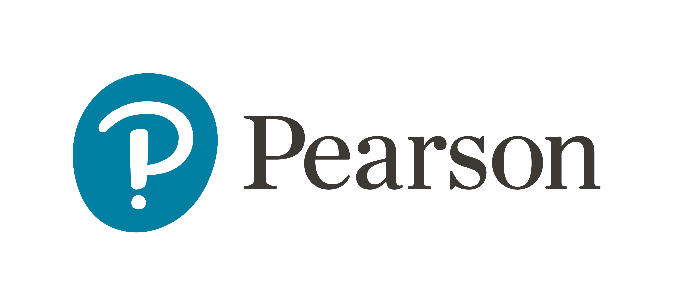 